Документ предоставлен КонсультантПлюс
МИНИСТЕРСТВО ТРУДА И СОЦИАЛЬНОЙ ЗАЩИТЫ РОССИЙСКОЙ ФЕДЕРАЦИИПРИКАЗот 25 декабря 2012 г. N 627ОБ УТВЕРЖДЕНИИ МЕТОДИКИ,ПОЗВОЛЯЮЩЕЙ ОБЪЕКТИВИЗИРОВАТЬ И СИСТЕМАТИЗИРОВАТЬДОСТУПНОСТЬ ОБЪЕКТОВ И УСЛУГ В ПРИОРИТЕТНЫХ СФЕРАХЖИЗНЕДЕЯТЕЛЬНОСТИ ДЛЯ ИНВАЛИДОВ И ДРУГИХ МАЛОМОБИЛЬНЫХГРУПП НАСЕЛЕНИЯ, С ВОЗМОЖНОСТЬЮ УЧЕТАРЕГИОНАЛЬНОЙ СПЕЦИФИКИВ соответствии с распоряжением Правительства Российской Федерации от 26 ноября 2012 г. N 2181-р (Собрание законодательства Российской Федерации, 2012, N 49, ст. 6900) приказываю:1. Утвердить методику, позволяющую объективизировать и систематизировать доступность объектов и услуг в приоритетных сферах жизнедеятельности для инвалидов и других маломобильных групп населения, с возможностью учета региональной специфики согласно приложению.2. Рекомендовать органам исполнительной власти субъектов Российской Федерации при организации работы по паспортизации и классификации объектов и услуг в приоритетных сферах жизнедеятельности инвалидов и других маломобильных групп населения с целью объективной оценки состояния их доступности для указанных категорий граждан руководствоваться методикой, утвержденной настоящим приказом.МинистрМ.А.ТОПИЛИНПриложениек приказу Министерства трудаи социальной защитыРоссийской Федерацииот _________ N ________МЕТОДИКА,ПОЗВОЛЯЮЩАЯ ОБЪЕКТИВИЗИРОВАТЬ И СИСТЕМАТИЗИРОВАТЬДОСТУПНОСТЬ ОБЪЕКТОВ И УСЛУГ В ПРИОРИТЕТНЫХ СФЕРАХЖИЗНЕДЕЯТЕЛЬНОСТИ ДЛЯ ИНВАЛИДОВ И ДРУГИХ МАЛОМОБИЛЬНЫХГРУПП НАСЕЛЕНИЯ, С ВОЗМОЖНОСТЬЮ УЧЕТАРЕГИОНАЛЬНОЙ СПЕЦИФИКИМетодика, позволяющая объективизировать и систематизировать доступность объектов и услуг в приоритетных сферах жизнедеятельности для инвалидов и других маломобильных групп населения, с возможностью учета региональной специфики (далее - методика) разработана по результатам (на основе) анализа и экспертной оценки международных и федеральных нормативно-правовых, организационных и методических документов, а также зарубежного и российского опыта в сфере формирования доступной среды жизнедеятельности для инвалидов.В настоящей методике представлены организация и технология работы по паспортизации и классификации объектов социальной инфраструктуры и услуг в приоритетных сферах жизнедеятельности инвалидов и других маломобильных групп населения с целью объективной оценки состояния их доступности для указанных категорий граждан, а также для разработки необходимых мер, обеспечивающих их доступность.В методике определены задачи и организация работы участников системы мониторинга состояния доступности объектов социальной инфраструктуры и услуг; содержание основных этапов мониторинга и документооборот; порядок оценки результатов деятельности, в том числе статистические показатели; описана технология комплексной оценки и классификация объектов социальной инфраструктуры и услуг с определением доступности основных структурно-функциональных элементов зданий и сооружений, необходимых мероприятий по их адаптации.Представленная методика паспортизации и классификации объектов призвана стать основой:объективизации и систематизации информации, в том числе с использованием автоматизированных систем, о доступности объектов и услуг в приоритетных для инвалидов сферах жизнедеятельности с учетом их потребностей и при активном участии;формирования карт доступности объектов и услуг на региональном и федеральном уровне, а также соответствующих информационно-справочных материалов для специалистов и граждан;разработки обоснованных управленческих решений - планов и программ адаптации объектов социальной инфраструктуры и развития услуг с учетом потребностей инвалидов и других маломобильных групп населения; объективного контроля и оценки эффективности их реализации.1. Общие положенияЦелью государственной политики Российской Федерации в области социальной защиты инвалидов является обеспечение инвалидам равных с другими гражданами возможностей в реализации гражданских, экономических, политических и других прав и свобод, предусмотренных Конституцией Российской Федерации, в соответствии с общепризнанными принципами и нормами международного права и международными договорами Российской Федерации (Федеральный закон от 24.11.1995 N 181-ФЗ "О социальной защите инвалидов в Российской Федерации").Согласно Конвенции ООН "О правах инвалидов" от 13 декабря 2006 года инвалиды должны иметь равные возможности для реализации своих прав и свобод во всех сферах жизнедеятельности, в том числе равное право на получение всех необходимых социальных услуг для удовлетворения своих нужд в различных сферах жизнедеятельности. При этом взаимодействие лиц с устойчивыми физическими, психическими, интеллектуальными или сенсорными нарушениями с различными барьерами окружающей среды может мешать их полному и эффективному участию в жизни общества наравне с другими. Поэтому среди основных принципов деятельности государств, правительств, всех институтов общества Конвенцией определены принципы доступности, равенства возможностей, полного и эффективного вовлечения и включения в общество."Планом действий Совета Европы по содействию правам и полному участию инвалидов в обществе" (на 2006 - 2015 годы) в порядке реализации положений Конвенции ООН "О правах инвалидов" среди 15 основных направлений деятельности, включающих все ключевые области жизни инвалидов (в том числе такие, как образование, занятость, социальная и юридическая защита, участие в культурной, политической и общественной жизни, повышение уровня информированности, беспрепятственное пользование транспортом, информацией и коммуникациями, доступная окружающая среда), особое внимание уделено необходимости реабилитации инвалидов как приоритетной цели любого общества - для повышения уровня автономии (независимости) инвалидов как личности и обеспечение их экономической независимости и полной интеграции в общество. В этой связи в Санкт-Петербургской декларации "Улучшение качества жизни инвалидов в Европе: доступность, эффективность, новые подходы" (2006) еще раз подчеркнута необходимость действий и ответственности за действия всех ветвей власти, государственных учреждений в партнерстве с неправительственными, в том числе общественными, организациями инвалидов, в формировании доступности социальной, информационной и производственной инфраструктуры, в предоставлении людям с ограниченными возможностями необходимых условий для равноправного участия в жизни общества - в целях повышения уровня и качества их жизни.Согласно статье 9 Федерального закона от 24.11.1995 N 181-ФЗ "О социальной защите инвалидов в Российской Федерации" реабилитация инвалидов - система и процесс полного или частичного восстановления способностей инвалидов к бытовой, общественной и профессиональной деятельности. Реабилитация инвалидов направлена на устранение или возможно более полную компенсацию ограничений жизнедеятельности, вызванных нарушением здоровья со стойким расстройством функций организма, в целях социальной адаптации инвалидов, достижения ими материальной независимости и их интеграции в общество. Основным направлением реабилитации, определяющим ее социально значимый эффект, является социальная реабилитация, в частности, социально-бытовая адаптация и социально-средовая ориентация, которые направлены на восстановление или развитие оптимального взаимодействия человека с факторами окружающей среды на индивидуальном и общественном уровне (согласно МКФ).Реализация основных направлений реабилитации инвалидов предусматривает использование инвалидами технических средств реабилитации, создание необходимых условий для беспрепятственного доступа к объектам инженерной, транспортной, социальной инфраструктур и пользования средствами транспорта, связи и информации, а также обеспечение инвалидов и членов их семей информацией по вопросам реабилитации инвалидов.Государство гарантирует инвалиду право на получение необходимой информации и беспрепятственный доступ к ней, в том числе с использованием специальных, адаптированных носителей, языка жестов, тифло- и сурдосредств и услуг.Правительство Российской Федерации, органы исполнительной власти субъектов Российской Федерации, органы местного самоуправления и организации независимо от организационно-правовых форм (согласно статье 15 Федерального закона от 24.11.1995 N 181-ФЗ "О социальной защите инвалидов в Российской Федерации") создают условия инвалидам (включая инвалидов, использующих кресла-коляски и собак-проводников) для беспрепятственного доступа к объектам социальной инфраструктуры (жилым, общественным и производственным зданиям, строениям и сооружениям, спортивным сооружениям, местам отдыха, культурно-зрелищным и другим учреждениям), а также для беспрепятственного пользования железнодорожным, воздушным, водным, междугородным автомобильным транспортом и всеми видами городского и пригородного пассажирского транспорта, средствами связи и информации (включая средства, обеспечивающие дублирование звуковыми сигналами световых сигналов светофоров и устройств, регулирующих движение пешеходов через транспортные коммуникации).Планировка и застройка городов, других населенных пунктов, формирование жилых и рекреационных зон, разработка проектных решений на новое строительство и реконструкция зданий, сооружений и их комплексов, а также разработка и производство транспортных средств общего пользования, средств связи и информации без приспособления указанных объектов для доступа к ним инвалидов и использования их инвалидами не допускаются.Государственные и муниципальные расходы на разработку и производство транспортных средств с учетом нужд инвалидов и МГН, приспособление транспортных средств, средств связи и информации для беспрепятственного доступа и использования их инвалидами и другими МГН, создание условий для беспрепятственного доступа к объектам инженерной, транспортной и социальной инфраструктур осуществляются в пределах ассигнований, ежегодно предусматриваемых на эти цели средств в бюджетах бюджетной системы Российской Федерации. Расходы на проведение указанных мероприятий, не относящиеся к государственным и муниципальным расходам, осуществляются за счет других источников, не запрещенных законодательством Российской Федерации.В случаях, когда действующие объекты невозможно полностью приспособить для нужд инвалидов, собственниками этих объектов должны осуществляться по согласованию с общественными объединениями инвалидов меры, обеспечивающие удовлетворение минимальных потребностей инвалидов.Предприятия, учреждения и организации, осуществляющие транспортное обслуживание населения, обеспечивают оборудование специальными приспособлениями вокзалов, аэропортов и других объектов, позволяющими инвалидам беспрепятственно пользоваться их услугами. Организации машиностроительного комплекса, осуществляющие производство транспортных средств, а также организации независимо от организационно-правовых форм, осуществляющие транспортное обслуживание населения, обеспечивают оборудование указанных средств специальными приспособлениями и устройствами в целях создания условий инвалидам для беспрепятственного пользования указанными средствами.На каждой стоянке (остановке) автотранспортных средств, в том числе около предприятий торговли, сферы услуг, медицинских, спортивных и культурно-зрелищных учреждений, выделяется не менее 10 процентов мест (но не менее одного места) для парковки специальных автотранспортных средств инвалидов, которые не должны занимать иные транспортные средства. Инвалиды пользуются местами для парковки специальных автотранспортных средств бесплатно.Юридические и должностные лица за уклонение от исполнения предусмотренных Федеральным законом "О социальной защите инвалидов в Российской Федерации", другими федеральными законами и иными нормативными правовыми актами требований к созданию условий инвалидам для беспрепятственного доступа к объектам инженерной, транспортной и социальной инфраструктур, а также для беспрепятственного пользования железнодорожным, воздушным, водным, междугородным автомобильным транспортом и всеми видами городского и пригородного пассажирского транспорта, средствами связи и информации несут административную ответственность в соответствии с законодательством Российской Федерации.Все указанные положения международных документов, российского законодательства (Приложения Д и Е) и опыта их реализации за рубежом и в субъектах Российской Федерации положены в основу предлагаемой методики.Цель данной методики: предоставление органам власти и специалистам системы социальной защиты населения субъектов Российской Федерации унифицированного организационного и методического инструмента и технологии объективизации и систематизации информации о доступности объектов и услуг в приоритетных сферах жизнедеятельности инвалидов и других маломобильных групп населения для принятия обоснованных и эффективных управленческих решений в сфере формирования доступной среды жизнедеятельности, направленных на удовлетворение основных жизненных потребностей указанных категорий граждан.Методика паспортизации и классификации объектов призвана стать основой для организации:- мониторинга состояния доступности объектов и услуг в приоритетных сферах жизнедеятельности для инвалидов с учетом их потребностей, в т.ч. с использованием автоматизированных информационных систем;- разработки планов и программ адаптации среды жизнедеятельности: обустройства объектов социальной инфраструктуры и развития услуг с учетом потребностей инвалидов; их оперативного контроля и оценки эффективности;- развития сферы услуг и организаций, их предоставляющих, с учетом потребностей инвалидов и других маломобильных групп населения для обеспечения их доступности; а также для соответствующего информирования и консультирования этой категории граждан;- подготовки и распространения информационно-справочных материалов для специалистов и граждан (как на бумажном, так и на электронном носителе) - для размещения в информационно-телекоммуникационной сети "Интернет" (далее - сеть "Интернет"), в том числе путем создания и обновления карт доступности объектов и услуг на уровне субъектов Российской Федерации <1>.--------------------------------<1> Работа осуществляется с учетом методических рекомендаций о формировании и обновлении карт доступности объектов и услуг.2. Нормативно-правовая и организационная основа системы обеспечения доступности объектов социальной инфраструктуры и услуг для инвалидов и других маломобильных групп населенияКонвенцией ООН "О правах инвалидов" определены два принципиальных подхода к созданию доступной среды жизнедеятельности.Первый определен как принцип "универсального дизайна", который предусматривает "дизайн предметов, обстановок, программ и услуг, призванный сделать их в максимально возможной степени пригодными к использованию для всех людей". Пользуясь российской терминологией, именно в этом случае можно говорить о создании безбарьерной среды, когда необходимо обеспечить беспрепятственный доступ к объектам и услугам всем гражданам независимо от имеющихся ограничений жизнедеятельности. В полной мере исполнить требования "универсального дизайна" возможно в отношении объектов нового строительства (реконструкции, капитального ремонта), а также производства новых товаров и услуг. Важно помнить, что "универсальный дизайн не исключает использование ассистивных устройств для конкретных групп инвалидов, где это необходимо". То есть "универсальность" и "безбарьерность" могут быть обеспечены и путем применения вспомогательных устройств и технологий (и помощников).Второй принцип трактуется Конвенцией ООН "О правах инвалидов" как "разумное приспособление", или "внесение, когда это нужно в конкретном случае, необходимых и подходящих модификаций и коррективов, не становящихся несоразмерным и неоправданным бременем" для общества в целях обеспечения реализации инвалидами наравне с другими всех прав человека и основных свобод. В российской версии аналогом этого подхода представляется понятие "адаптивная" или "адаптированная" среда жизнедеятельности, когда речь идет о разумном, с точки зрения соизмерения необходимости и возможности, приспособлении окружающей обстановки под нужды инвалида, но с обязательным учетом, с одной стороны, его потребностей и, с другой стороны, имеющихся организационных, технических и финансовых возможностей их удовлетворения. Именно этот подход наиболее приемлем в решении проблем обеспечения доступа к действующим, введенным в действие ранее утверждения соответствующих нормативов объектам и услугам. Основой для определения приоритетов в формировании доступной среды (в данном случае "адаптивной" среды) должны стать:- во-первых, результаты изучения потребностей инвалидов (в частности, в получении реабилитационных и иных социальных услуг и их доступности) с объективной оценкой этих потребностей специалистами;- во-вторых, имеющиеся организационные, технические и финансовые ресурсы (например, планируемые на ближайшее время ремонтные работы на объекте и предусмотренные для этого средства).Адаптация объектов социальной инфраструктуры и услуг в приоритетных сферах жизнедеятельности инвалидов и других МГН может достигаться двумя путями:- архитектурно-планировочными решениями и соответствующими ремонтно-строительными работами;- организационными решениями вопросов предоставления соответствующих социально значимых услуг.Согласно СП 31-102-99 (актуализированному в 2009 году) "Требования доступности общественных зданий и сооружений для инвалидов и других маломобильных групп населения" и СП 35-103-2001 "Общественные здания и сооружения, доступные инвалидам": "проектно-организационные мероприятия должны быть направлены не на доступность здания инвалидам как самоцель, а на беспрепятственное получение ими требуемой услуги. Если формальная доступность здания достигается планировочными и инженерными средствами, то доступность получения услуги зависит и от организационных мероприятий". Таким образом, выполнение статьи 15 Федерального закона от 24.11.1995 N 181-ФЗ "О социальной защите инвалидов в Российской Федерации" может осуществляться как путем проектирования, приспособления зданий для доступа инвалида к услуге, так и путем "доставки" услуги к инвалиду (на дом, в места отдыха и другие доступные для него зоны). Выбор варианта определяется местными органами власти, исходя из социальных задач и финансовых возможностей региона.Органы государственной власти субъектов Российской Федерации в области социальной защиты и социальной поддержки инвалидов согласно статье 4 Федерального закона от 24.11.1995 N 181-ФЗ "О социальной защите инвалидов в Российской Федерации" имеют право:- участия в реализации государственной политики в отношении инвалидов на территориях субъектов Российской Федерации;- принятия в соответствии с федеральными законами законов и иных нормативных правовых актов субъектов Российской Федерации;- участия в определении приоритетов в осуществлении социальной политики в отношении инвалидов на территориях субъектов Российской Федерации с учетом уровня социально-экономического развития этих территорий;- разработки, утверждения и реализации региональных программ в области социальной защиты инвалидов в целях обеспечения им равных возможностей и социальной интеграции в общество, а также право осуществления контроля за их реализацией;- осуществления обмена с уполномоченными федеральными органами исполнительной власти информацией о социальной защите инвалидов и об оказании им социальной поддержки;- предоставления дополнительных мер социальной поддержки инвалидам за счет средств бюджетов субъектов Российской Федерации.Исполнительные органы государственной власти, органы местного самоуправления и организации независимо от организационно-правовых форм создают условия для беспрепятственного доступа инвалидов и других МГН к объектам социальной и инженерной инфраструктур и для беспрепятственного пользования транспортом общего пользования, средствами связи и информации.При этом порядок реализации требований доступности для инвалидов и других МГН к объектам социальной инфраструктуры имеет принципиально различные организационные решения:1. В отношении новых объектов, вводимых в результате строительства (в том числе реконструкции, капитального ремонта);2. В отношении существующих и не предполагаемых к реконструкции объектов.В первом случае действует четко регламентированный порядок разработки, согласования, утверждения и реализации проектной документации для строительства объектов социальной инфраструктуры на территории Российской Федерации. Этот порядок определен Градостроительным кодексом Российской Федерации и системой документов в строительстве. Согласно статье 48 Градостроительного кодекса Российской Федерации в состав проектной документации объектов капитального строительства включается в том числе раздел Перечень мероприятий по обеспечению доступа инвалидов к объектам здравоохранения, образования, культуры, отдыха, спорта и иным объектам социально-культурного и коммунально-бытового назначения, объектам транспорта, торговли, общественного питания, объектам делового, административного, финансового, религиозного назначения, объектам жилищного фонда (подпункт 10 пункта 12). Проектная документация на строительство (реконструкцию) объектов социальной инфраструктуры содержит специальный раздел проекта с пояснительной запиской "Основные решения по обеспечению условий жизнедеятельности инвалидов". В этом случае должен быть обеспечен принцип "универсального дизайна".Второй путь определяет последовательность работ по созданию для инвалидов условий доступности к существующим и не предполагаемым к реконструкции объектам социальной инфраструктуры. В данном случае чаще всего применяется принцип "разумного приспособления" - адаптации объектов для обеспечения доступности инвалидам и другим МГН. Согласно пункту 6 Постановления Госстроя России и Минтруда России от 22.12.1999 N 74/51, утвердившего РДС 35-201-99 "Порядок реализации требований доступности для инвалидов к объектам социальной инфраструктуры", последовательность работ в этом случае определяется в целевых программах формирования доступной для инвалидов среды жизнедеятельности, которые разрабатываются во исполнение Постановления Правительства Российской Федерации от 07.12.1996 N 1449 "О мерах по обеспечению беспрепятственного доступа инвалидов к информации и объектам социальной инфраструктуры", с участием органов архитектуры и градостроительства, а также других заинтересованных органов (здравоохранения, культуры, образования и др.) на основе реальных сложившихся социальных и градостроительных условий и исходя из учета мнений общественных объединений инвалидов.Постановлением Правительства Российской Федерации от 17.03.2011 N 175 "О государственной программе Российской Федерации "Доступная среда" на 2011 - 2015 годы" (п. 7) рекомендовано органам исполнительной власти субъектов Российской Федерации "разработать программы субъектов Российской Федерации, направленные на обеспечение доступности приоритетных объектов и услуг в приоритетных сферах жизнедеятельности инвалидов и других МГН, с учетом положений Программы".Согласно основным положениям Государственной программы необходимо решение следующих основных задач:- оценка состояния доступности приоритетных объектов и услуг в приоритетных сферах жизнедеятельности инвалидов и других МГН;- реализация системных мер, направленных на обеспечение доступности приоритетных объектов и услуг в приоритетных сферах жизнедеятельности инвалидов и других МГН;- совершенствование системы реабилитации инвалидов и повышение эффективности реабилитационных услуг.В составе целевых показателей (индикаторов) Государственной программы показатель: "доля доступных для инвалидов и других МГН приоритетных объектов социальной, транспортной, инженерной инфраструктуры в общем количестве приоритетных объектов".С целью реализации на территориях субъектов Российской Федерации государственной политики в отношении инвалидов в части создания им условий для беспрепятственного доступа к объектам социальной, транспортной, инженерной инфраструктуры, средствам информации и связи органы власти субъектов Российской Федерации в соответствии со статьей 4 Федерального закона от 24.11.1995 N 181-ФЗ "О социальной защите инвалидов в Российской Федерации" разрабатывают, утверждают и обеспечивают исполнение нормативно-правовых актов, регулирующих деятельность по указанным направлениям на соответствующей территории, в том числе территориальных и ведомственных программ и планов, направленных на обеспечение доступности приоритетных объектов и услуг в приоритетных сферах жизнедеятельности инвалидов и других МГН.Важным инструментом достижения обозначенных Государственной программой и программами субъектов Российской Федерации целей, эффективного решения поставленных задач является наличие оперативной и объективной информации о состоянии доступности приоритетных объектов и услуг в приоритетных сферах жизнедеятельности инвалидов и других МГН, а также о реализации мер, направленных на повышение уровня их доступности.Основой для разработки адресных программ и планов либо соответствующими плановыми мероприятиями могут стать мероприятия по определению состояния доступности и систематизации объектов социальной инфраструктуры и услуг - их паспортизация, их адаптация с учетом потребностей инвалидов и других МГН.Исполнителями указанных мероприятий являются органы власти (территориальные и отраслевые) согласно предмету ведения и подведомственные организации.Постановлением Правительства Российской Федерации от 07.12.1996 N 1449 "О мерах по обеспечению беспрепятственного доступа инвалидов к информации и объектам социальной инфраструктуры" (п. 8) рекомендовано органам исполнительной власти субъектов Российской Федерации "возложить на территориальные органы социальной защиты населения координацию работ по обеспечению беспрепятственного доступа инвалидов к информации и объектам социальной инфраструктуры, а также контроль за выполнением нормативных требований в части обеспечения доступа инвалидов к средствам общественного пассажирского транспорта, связи и информации, строящимся и реконструируемым объектам социальной инфраструктуры".Кроме того, к полномочиям органов государственной власти субъекта Российской Федерации, осуществляемым за счет средств бюджета субъекта Российской Федерации, согласно Федеральному закону от 06.10.1999 N 184-ФЗ "Об общих принципах организации законодательных (представительных) и исполнительных органов государственной власти субъектов Российской Федерации" (подпункт 24 пункта 2 статьи 26.2) относится решение вопросов социальной поддержки и социального обслуживания граждан пожилого возраста и инвалидов, граждан, находящихся в трудной жизненной ситуации. В порядке реализации этих полномочий органы социальной защиты населения субъектов Российской Федерации оказывают социальную поддержку инвалидам, детям-инвалидам, пожилым и иным гражданам, нуждающимся в социальной защите, в том числе в реализации их права за доступ к объектам социальной инфраструктуры и услугам в приоритетных сферах жизнедеятельности.Органы государственной власти субъектов Российской Федерации размещают информацию о состоянии доступности объектов и услуг в рамках своей компетенции в приоритетных сферах жизнедеятельности в доступных для инвалидов источниках информации, в том числе в сети "Интернет".Органы социальной защиты населения в предлагаемой методике оказывают методическую помощь органам исполнительной власти субъекта Российской Федерации, в том числе по сбору информации о состоянии доступности объектов и услуг в приоритетных сферах жизнедеятельности.3. Организация паспортизации объектов социальной инфраструктуры и услуг в приоритетных сферах жизнедеятельности инвалидов и других маломобильных групп населенияВ данном разделе Методики представлены рекомендации по организации паспортизации действующих объектов социальной инфраструктуры на уровне субъекта Российской Федерации, в том числе по определению участников этого процесса и их задач, по этапам работы, координации действий, документообороту, контролю и оценке результатов.На рисунке 1 представлена примерная схема (организационная модель) взаимодействия участников системы обеспечения доступности социальных объектов и услуг для инвалидов и других МГН.┌─────────────────────────────────────────────────────────────────────────┐│Комиссия по координации деятельности в сфере формирования доступной среды││              жизнедеятельности для инвалидов и других МГН               │└─────────────────────────────────────────────────────────────────────────┘      /\                            /\                              /\      │                             ├┤                              │┌─────┴──────┐                      ├┤                        ┌─────┴─────┐│ОБЩЕСТВЕННАЯ│              ┌───────┴┴───┐                    │ВЫШЕСТОЯЩАЯ││ОРГАНИЗАЦИЯ │        - - ->│    ОСЗН    │       - - - - - - >│ОРГАНИЗАЦИЯ││ ИНВАЛИДОВ  │       |      └────────────┘      |             └───────────┘└────────────┘       |      /\/\     /\         |                    /\   /\                |      │ ││     |          |                    │   |                 |      │        |          |                    │   |                 |      │ ││     |          |                    │   |                 \/     │ ││     \/         \/                   │   |     ┌─────────────┐    │       ┌─────────────┐ <- - -           │   |     │ ПОТРЕБИТЕЛЬ │    │ ││    │  ПОСТАВЩИК  │       |          │   |     │  (инвалид,  │/──────────\│(организация,│       \/         \/    - - >│    МГН)     │\───┬──────/│ учреждение) │ ┌─────────────────────┐         │             │    │ ││    │             │ │     Организатор     │         └─────────────┘    \/      └─────────────┘ │ проектно-сметных и  │          /\ /\      /\ ┌─────┴┴───┐  /\   /\   /\  │ремонтно-строительных│             │       └─>│   АИС    │<─┘    │    │   │    работ (служба    │          │  │          └─────┬┬───┘       │        │  заказчика и др.)   │             │            /\  ││ /\        │    │   └─────────────────────┘          │  │            │      │         │                   /\             │            │   ││ │         │    │              │          │  │            \/  \/ \/        │                   \/             │      ┌─────────────────┐    │    │   ┌─────────────────────┐          │  └─────>│СОЦИАЛЬНЫЕ СЛУЖБЫ│<───┘        │Ремонтно-строительная│                    │   (учреждения   │         │   │     организация     │          │         │   социального   │             └─────────────────────┘          \/        │  обслуживания)  │         │┌──────────────────┐└─────────────────┘         \/│Социальный паспорт│    /\    /\   /\     ┌───────────────────┐│ инвалида и КАРТА │    │     │    │      │      ПАСПОРТ      ││   определения    │                      │доступности объекта││  потребностей в  │<─ ─┘     │    └ ── ─>│    социальной     ││ адаптации среды  │                      │  инфраструктуры   ││жизнедеятельности │          │           └──┬─┬──────────────┘└───────────┬──────┘          \/            │       ┌────────────────────┐   │ │                    │      РЕЕСТР        │/──            └─ ── ─>│  объектов и услуг  │\── ─┘                    └────────────────────┘Рисунок 1 - Организационная модель взаимодействияучастников системы обеспечения доступности социальныхобъектов и услуг для инвалидовОсновными участниками этой системы являются:потребитель услуги (инвалид, другой гражданин из категории МГН);поставщик услуги (учреждение или организация, предоставляющие услуги в приоритетных сферах жизнедеятельности);координатор между поставщиком и потребителем (в соответствии с нормативным правовым актом высшего органа исполнительной власти субъекта Российской Федерации службы, которые призваны оказывать социальную поддержку социально незащищенным категориям граждан в удовлетворении их потребностей в социальных услугах, их доступности и качестве).Во взаимодействии "поставщик - потребитель" поставщик обязан предоставить услуги потребителю, независимо от имеющихся у последнего ограничений (в том числе ограниченных возможностей здоровья): как общие для всего населения, так и специфические (например, реабилитационные) - условия предоставления соответствующей услуги должны предусматривать беспрепятственный доступ к ней или к месту ее оказания всем категориям граждан.Согласно Закону Российской Федерации от 07.02.1992 N 2300-1 "О защите прав потребителей" гражданин (потребитель) имеет право на получение необходимой и достоверной информации о поставщике (исполнителе работ и услуг), в том числе реабилитационных; о режиме работы, реализуемых работах, услугах (и форме их предоставления). Потребитель-инвалид в соответствии с Федеральным законом от 24.11.1995 N 181-ФЗ "О социальной защите инвалидов в Российской Федерации" имеет право на создание условий для беспрепятственного получения услуг и получение информации об объектах и предоставляемых ими услугах в доступной форме.Обязанности поставщика (организации, независимо от организационно-правовых форм и форм собственности) - обеспечить доступность объекта (здания и его частей, помещений), устранив имеющиеся физические (технические) и информационные барьеры, или организовать предоставление соответствующей услуги в альтернативной форме: как дистанционно, так и приблизив (доставив) ее потребителю - то есть обеспечить доступность услуги.Необходимость в появлении координатора-консультанта возникает при наличии проблем, возникающих в прямом взаимодействии потребителя и поставщика услуг, таких как:- проблемы доступности объектов и услуг;- отсутствие или недостаточность информации об объектах или услугах;- организационные проблемы в порядке и форме предоставления услуг;- правовые или морально-этические проблемы взаимодействия между потребителем из категории граждан, нуждающихся в социальной защите, и поставщиком.В части исполнения посреднических функций для социальных служб эта деятельность определяется как социально-консультативная помощь (которая в том числе включает социально-правовую помощь, координацию деятельности государственных учреждений и общественных объединений для решения проблем граждан, нуждающихся в социальной защите), социальный патронаж, а также социально-реабилитационные услуги, включающие социально-бытовую адаптацию и социально-средовую ориентацию.В связи с необходимостью реализации специальных потребностей инвалидов и других граждан с ограниченными возможностями здоровья - потребностей в реабилитации и социальной интеграции - роль координатора-консультанта в этом взаимодействии призваны исполнить сотрудники учреждений социального обслуживания населения: центров социальной реабилитации инвалидов и детей-инвалидов или реабилитационных подразделений центров социального обслуживания населения. С учетом профессиональных знаний, навыков и умений основные задачи и функции по социальной поддержке в адаптации среды жизнедеятельности для обеспечения доступности основных социальных объектов и услуг должны быть возложены на специалистов по социальной работе этих учреждений.Основные задачи и функции работников социальных служб как координаторов-консультантов состоят в следующем:- мониторинг (сбор, обобщение, анализ) информации, с одной стороны, о потребностях инвалидов; с другой стороны - о возможностях поставщиков: о предоставляемых услугах, о доступности услуг и объектов, их предоставляющих;- предоставление информации всем заинтересованным сторонам: потребителям и организациям, представляющим их интересы (общественным организациям инвалидов), поставщикам и их вышестоящим организациям; управленческим структурам (различной ведомственной принадлежности, участвующим в решении вопросов жизнеобеспечения инвалидов, в том числе в их реабилитации и социальной интеграции);- организация взаимодействия потребителя и поставщика: содействие инвалиду в получении соответствующей услуги, в доставке его к месту получения услуги (в том числе путем специального транспортного обслуживания - "социальное такси"), в социальной, правовой и материальной поддержке при получении услуги; представление интересов инвалида в этом взаимодействии;- оценка соответствия потребностей инвалидов (групп инвалидов по возрасту, по виду нарушений) и возможностей их удовлетворения имеющимися учреждениями и услугами; а также оценка организации и качества предоставляемых услуг (с учетом мнения потребителей); оценка результатов взаимодействия потребителя и поставщика;- разработка и внесение предложений в адрес органа социальной защиты населения о совершенствовании деятельности в системе реабилитации и социальной интеграции инвалидов на обслуживаемой территории: о развитии соответствующих услуг и улучшении условий их предоставления, в том числе по обустройству объектов социальной инфраструктуры с учетом потребностей инвалидов.Для изучения потребностей инвалидов, как показано на рисунке 1, специалистами социальных служб используются "Социальный паспорт инвалида" и "Карта определения потребностей в адаптации среды жизнедеятельности" <1>. Результаты анализа этих документов и сводные данные о потребностях инвалидов в обеспечении для них доступной среды жизнедеятельности используются для определения:--------------------------------<1> В настоящем методическом пособии формы указанных документов и порядок их разработки не рассматриваются.- приоритетных сфер жизнедеятельности инвалидов;- приоритетных объектов в этих сферах, нуждающихся в первую очередь в обеспечении их доступности и доступности предоставляемых ими услуг;- приоритетов в действиях социальных служб, в том числе очередности обследования объектов социальной инфраструктуры для объективной оценки состояния их доступности и решения вопросов адаптации (в том числе включения в адресные программы и планы).В условиях ограниченных ресурсов особое значение приобретает четкое определение приоритетов в решении вопросов об очередности, последовательности и объемах работ по созданию доступной среды жизнедеятельности для инвалидов и других МГН.При определении приоритетов в организации работы по адаптации среды жизнедеятельности для инвалидов и других МГН используются следующие принципы (критерии):- значимость объектов социальной инфраструктуры с учетом объективно определенных потребностей инвалидов - как общих (для всех граждан), так и специфических (в реабилитации и социальной интеграции инвалидов);- возможность влияния на поставщиков социальных услуг со стороны социальных служб - организаторов и координаторов работ по реабилитации и социальной интеграции инвалидов и заказчиков (или представителей заказчика) реабилитационных услуг для инвалидов;- имеющиеся организационные, технические и финансовые ресурсы.С точки зрения удовлетворения специальных потребностей инвалидов в реабилитации и социальной интеграции, а также возможностей влияния на поставщиков этих услуг - исполнителей реабилитационных мероприятий - приоритетными должны быть признаны учреждения и организации следующих сфер (согласно последовательности их в порядке исполнения индивидуальных программ реабилитации): здравоохранения, образования, социальной защиты населения, физической культуры и спорта, культуры. Кроме того, объектами, способствующими социальной интеграции инвалидов, являются: объекты и средства связи и информации, объекты транспорта и дорожно-транспортной инфраструктуры, жилые здания и помещения, объекты потребительского рынка и сферы услуг, места приложения труда.Перечисленные виды объектов социальной инфраструктуры должны быть отнесены к категории приоритетных сфер жизнедеятельности для организации работы социальных служб по паспортизации (мониторингу состояния доступности) этих объектов и доступности предоставляемых ими услуг.Решение о приоритетности объектов и предоставляемых ими услуг согласуется с представителями потребителя - общественными организациями инвалидов.Как показано на рисунке 1, а также в разделе 2 на рисунке 3, основным учетным документом, содержащим информацию о состоянии доступности объекта социальной инфраструктуры и доступности оказываемых им услуг, является "Паспорт доступности объекта социальной инфраструктуры", формируемый службами как по данным поставщиков услуг (руководителей организаций, расположенных на объектах социальной инфраструктуры), так и по результатам экспертной оценки состояния доступности, проводимой при обследовании соответствующего объекта. Общий свод информации об объектах социальной инфраструктуры и оказываемых ими услугах на соответствующей территории формируется работниками социальных служб в "Реестр объектов социальной инфраструктуры и услуг". В нем представлены общие сведения об объектах, характере их деятельности (в том числе услугах), состоянии их доступности, решения об адаптации объектов и обеспечении доступности услуг для инвалидов и результаты контроля исполнения этих решений. Реестр формируется на основании паспортов доступности объектов. В нем также представлена оценочная информация по результатам определения потребностей инвалидов - для определения приоритетов действий по адаптации объектов и обеспечению доступности услуг.Проект решений по адаптации объектов социальной инфраструктуры и обеспечению доступности услуг, по срокам их выполнения, по объемам работ, в том числе объемам финансового обеспечения, согласовывается с руководителями объектов и их вышестоящими организациями. При необходимости решения о конкретных объемах ремонтно-строительных работ, о технической возможности их исполнения и необходимых ассигнованиях для исполнения таких работ принимаются после выполнения организаторами проектно-сметных и ремонтно-строительных работ на соответствующей территории технической экспертизы и разработки проектно-сметной документации - как по обращению поставщика (руководителя организации на объекте), так и по поручению его вышестоящей организации. Таким организатором, как правило, выступает исполнительный орган государственной власти (далее - ИОГВ) в области строительства (или соответствующее подразделение ведомственного или территориального ИОГВ - отдел по строительству) либо его подведомственная организация (служба заказчика). Проект решения об адаптации объектов и услуг на соответствующей территории представляется работниками социальных служб в орган социальной защиты населения (далее - ОСЗН), а через них в "Комиссию по координации деятельности в сфере формирования доступной среды жизнедеятельности для инвалидов и других МГН", сформированную при территориальном исполнительном органе государственной власти. В состав комиссии входят представители основных ИОГВ данной территории и общественных организаций инвалидов.Проекты управленческих решений по приоритетам действий на подведомственной территории, по организации паспортизации объектов и услуг, по их адаптации для инвалидов и других МГН, в том числе адресные программы (планы), согласовываются комиссией, соответствующими ИОГВ в установленном на данной территории порядке, после чего они представляются на утверждение высшему должностному лицу данной территории - руководителю высшего территориального ИОГВ.Сводные результаты паспортизации и результаты исполнения управленческих решений по адаптации объектов и обеспечению доступности услуг, в том числе отчеты об исполнении адресных программ (планов), также представляются ОСЗН на рассмотрение комиссией.Реестр объектов социальной инфраструктуры и услуг, результаты оценки состояния их доступности, а также дополнительная информация, необходимая потребителю об учреждениях и организациях, порядке их работы, формах предоставления услуг, в т.ч. иллюстративная, размещается в сети "Интернет", позволяющем найти нужный объект, получить беспрепятственно о нем необходимую информацию, проложить маршрут от места расположения потребителя до объекта - поставщика услуги. В сети "Интернет" для обеспечения обратной связи также можно разместить документы (анкету) для заполнения руководителем учреждения или организации, расположенной на объекте, и анкету-опросник гражданина (инвалида) для сбора информации о потребностях и проблемах его взаимодействия (как потребителя услуг) с объектом (поставщиком услуг). Автоматизированная информационная система (АИС) в режиме автоматизированного рабочего места (АРМ) специалиста (работника социальной службы) может стать основой для эффективного документооборота и оперативного обмена информацией между участниками системы, а также для оперативной и качественной обработки информации, ее свода и анализа, контроля исполнения решений.Настоящая методика с учетом изложенных правовых положений предполагает получение соответствующей информации от поставщика услуг для инвалидов и других МГН: общие сведения об организации, о ее деятельности - предоставляемых услугах и работах, о форме и условиях их предоставления, в том числе о техническом состоянии здания, сооружения (с точки зрения его безопасности и доступности для инвалидов). Предполагается и использование данных технической экспертизы: как строительной (заключение органа строительного надзора и экспертизы о соответствии здания, сооружения проектной документации, в том числе нормативным требованиям по безопасности и доступности - при вводе в эксплуатацию), так и данных технической инвентаризации и результатов работ уполномоченных контролирующих и надзорных органов и организаций (сведений из технических паспортов, актов технической экспертизы, заключений и актов обследования объектов надзорными органами в соответствии с их компетенцией), проектно-сметной документации и т.п. Эти сведения необходимы для подготовки обоснованных предложений и проектов решений о состоянии объекта социальной инфраструктуры (здания, сооружения), о возможностях его адаптации, а также необходимых для этого средствах - с целью объективизации проектов управленческих решений и результатов их исполнения.В методике, адресованной специалистам социальных служб, использованы и учтены основные требования системы документов в строительстве - для создания инструмента объективной оценки состояния доступности объектов социальной инфраструктуры - поставщиков услуг для инвалидов и других МГН, но без детализации и углубления в аспекты профессиональной деятельности специалистов по проектированию и строительству. Такой подход представляется важным для обеспечения единства понимания проблем адаптации среды жизнедеятельности для инвалидов и других МГН, а также путей их решения на основе межведомственного взаимодействия, но при этом невмешательства в специальные аспекты деятельности иной профессиональной группы.3.1. Участники системы паспортизации объектов социальной инфраструктуры и услуг в приоритетных сферах жизнедеятельности; их задачи и функцииОрганизация работ по созданию доступной среды жизнедеятельности и координация их на подведомственной территории - сфера ответственности и предмет деятельности ИОГВ соответствующей территории: субъекта Российской Федерации и территориальных образований в составе субъекта Российской Федерации (в соответствии с предметом ведения и территориальной принадлежностью). На рисунке 2 представлены участники системы паспортизации и адаптации объектов социальной инфраструктуры и обеспечения доступности услуг на территории субъекта Российской Федерации:- исполнительные органы государственной власти (ИОГВ), ответственные за исполнение требований доступности для инвалидов и других МГН среды жизнедеятельности и участвующие в паспортизации и адаптации объектов социальной инфраструктуры и услуг;- коллегиальные координирующие и совещательные органы - комиссии (советы) на уровне субъекта Российской Федерации и местные;- социальные службы (органы и учреждения социальной защиты населения) - организаторы и основные действующие структурные элементы системы;- общественные объединения инвалидов (их территориальные подразделения), участвующие в решении вопросов паспортизации и адаптации объектов и услуг для инвалидов.     ┌───────────────────────────────────────────────────────────────┐     │   Комиссия по координации деятельности в сфере формирования   │     │доступной среды для инвалидов (при высшем ИОГВ субъекта РФ) <*>│     └──┬───────────────────────┬───────────────────────────────┬────┘  ┌─────┴────┐    /\            │                    ┌──────────┴─────────┐ ┌┴─────────┐│    │             │                   ┌┴───────────────────┐│┌┴─────────┐││    │    ┌────────┴─────────┐        ┌┴───────────────────┐│││   ООИ    │││    │    │ Орган социальной │        │Иные отраслевые ИОГВ││││(отделения│││    │    │ защиты населения │        │  субъекта РФ <**>  ││││ВОИ, ВОГ, │├┘    │    │субъекта РФ (ОСЗН)│        │                    │├┘│   ВОС)   ├┘     │    │                  │        │                    ├┘└──────────┘      │    └──────────────────┘        └────────────────────┘                  │        /\                  │        |                  │        |        ┌─────────┴───────────────────────────────────────────────┐        │Комиссии по координации деятельности в сфере формирования│        │   доступной среды для инвалидов (при территориальных    │        │             (местных) ИОГВ субъекта РФ) <*>             │        └──┬──────────────────────────┬────────────────────────┬──┘           │               |          │                        │           │               |          │                        │           │               \/         │                        │  ┌────────┴───┐    ┌─────────────────┴───────┐      ┌─────────┴──────────┐ ┌┴───────────┐│    │Территориальный (местный)│     ┌┴───────────────────┐│┌┴───────────┐││    │ орган социальной защиты │    ┌┴───────────────────┐│││Общественные││├────┤    населения (ОСЗН)     ├────┤Иные территориальные││││организации │││    │                         │    │(местные) ИОГВ <**> ││││ инвалидов  │├┘    │                         │    │                    │├┘│ (местные)  ├┘     │                         │    │                    ├┘└────────────┘      └─────────────────────────┘    └────────────────────┘           /\                    /\                  /\           |                     │                   |           |                     \/                  |           |         ┌────────────────────────┐      |            ─ ─ ─ ─ >│ Учреждение социального │<─ ─ ─                     │ обслуживания населения │                     │(социальной реабилитации│                     \       инвалидов)       /                     ┌────────────────────────┐                     │    Служба поддержки    │                     │  создания адаптивной   │                     │      среды (СПАС)      │                     └────────────────────────┘                       |          |         |                  ┌─ ──           |          ── ── ── ──┐                  \/              \/                    \/┌── ── ── ── ── ── ──┐   ┌─ ── ── ── ── ── ──         ── ── ── ── ── ──      Содействие          Участие в адаптации│       │   Содействие    ││ в адаптации жилья  │   │объектов социальной         в обеспечении ТСР инвалидов, учебного,       инфраструктуры   │       │  и обучение их  ││   рабочего места   │   │   на территории              использованию ── ── ── ── ── ── ──     ── ── ── ── ── ── ─┘       └─ ── ── ── ── ── ┘Рисунок 2 - Участники системы паспортизациии адаптации объектов социальной инфраструктурыи обеспечения доступности услуг на территории субъектаРоссийской Федерации--------------------------------<*> Либо Координационный совет по делам инвалидов.<**> ИОГВ в сфере здравоохранения, образования, культуры, физической культуры и спорта, жилищного комплекса, информации и связи, градостроительства и архитектуры, имущественного комплекса, благоустройства территорий, транспорта и дорожного хозяйства, строительного надзора.Для обеспечения взаимодействия ИОГВ, государственных учреждений и организаций, общественных организаций инвалидов на соответствующей территории рекомендуется создать "Комиссию по координации деятельности в сфере формирования доступной среды жизнедеятельности для инвалидов и других МГН" при высшем ИОГВ субъекта Российской Федерации (далее - Комиссия при высшем ИОГВ субъекта Российской Федерации). Можно также возложить эти задачи и функции на действующий на территории субъекта Российской Федерации иной коллегиальный совещательный орган (например, Координационный совет по делам инвалидов).Возглавляет работу Комиссии при высшем ИОГВ субъекта Российской Федерации руководитель высшего ИОГВ субъекта Российской Федерации или его заместитель по социальным вопросам. В ее состав включаются руководители или заместители руководителей ведомственных и территориальных ИОГВ субъекта Российской Федерации, осуществляющих руководство поставщиками услуг в приоритетных сферах жизнедеятельности (здравоохранения, образования, социальной защиты населения, культуры, физической культуры и спорта, транспорта, жилищной политики, занятости населения), представители ИОГВ в сфере градостроительства и архитектуры, строительного надзора, имущественного комплекса, благоустройства, а также общественных организаций инвалидов (региональных отделений всероссийских общественных объединений).Организационно-техническое обеспечение деятельности Комиссии осуществляется в соответствии с нормативным правовым актом высшего ИОГВ субъекта Российской Федерации.Основными задачами Комиссии при высшем ИОГВ субъекта Российской Федерации являются:- подготовка предложений и рекомендаций ИОГВ по реализации на территории субъекта Российской Федерации государственной политики и нормативных правовых документов в сфере формирования доступной среды жизнедеятельности, участие в подготовке проектов законов и иных нормативных правовых актов в соответствии с компетенцией Комиссии;- разработка и внесение на рассмотрение высшего ИОГВ субъекта Российской Федерации и руководителя (высшего должностного лица ИОГВ) субъекта Российской Федерации предложений по приоритетам и комплексу мер в сфере формирования доступной среды жизнедеятельности для инвалидов и других МГН;- взаимодействие в установленном порядке в пределах своей компетенции с органами государственной власти субъекта Российской Федерации и иными органами, а также с организациями и гражданами по вопросам, отнесенным к компетенции Комиссии;- рассмотрение иных, в том числе сложных и проблемных, вопросов в сфере формирования доступной среды жизнедеятельности для инвалидов и других МГН на уровне субъекта Российской Федерации.В соответствии со своими задачами Комиссия при высшем ИОГВ субъекта Российской Федерации осуществляет деятельность по следующим направлениям:- анализ деятельности ИОГВ субъекта Российской Федерации, органов местного самоуправления в субъекте Российской Федерации и организаций независимо от организационно-правовых форм в сфере формирования доступной среды жизнедеятельности для инвалидов и других МГН;- анализ проектов программ и планов мероприятий по созданию условий для беспрепятственного доступа инвалидов к объектам социальной транспортной, инженерной, производственной инфраструктуры, средствам связи и информации, а также результатов выполнения программ и планов, утвержденных правовыми актами высшего ИОГВ субъекта Российской Федерации, территориальных и отраслевых ИОГВ субъекта Российской Федерации;- разработка рекомендаций в адрес территориальных и отраслевых ИОГВ субъекта Российской Федерации по совершенствованию правовых актов и методических рекомендаций в сфере формирования доступной среды жизнедеятельности для инвалидов и других МГН;- организация экспертизы проектов правовых актов и методических материалов в сфере доступной среды жизнедеятельности для инвалидов и других МГН;- взаимодействие в установленном порядке с федеральными органами государственной власти Российской Федерации, органами власти субъекта Российской Федерации, органами власти иных субъектов Российской Федерации, органами местного самоуправления в субъекте Российской Федерации, общественными организациями, иными заинтересованными организациями при решении вопросов, относящихся к компетенции Комиссии;- межрегиональное и международное сотрудничество в сфере формирования доступной среды жизнедеятельности для инвалидов и других МГН в пределах компетенции Комиссии.Комиссия при высшем ИОГВ субъекта Российской Федерации имеет право:- запрашивать от ИОГВ субъекта Российской Федерации, органов местного самоуправления в субъекте Российской Федерации и организаций, независимо от организационно-правовых форм, информацию по вопросам, относящимся к компетенции Комиссии;- заслушивать на своих заседаниях должностных лиц территориальных и отраслевых ИОГВ субъекта Российской Федерации, органов местного самоуправления в субъекте Российской Федерации и иных заинтересованных организаций по вопросам, отнесенным к компетенции Комиссии;- создавать при необходимости временные комиссии, экспертные и рабочие группы по вопросам, относящимся к компетенции Комиссии;- оказывать информационно-методическую помощь ИОГВ субъекта Российской Федерации, общественным организациям инвалидов, иным заинтересованным организациям по вопросам, связанным с формированием доступной среды жизнедеятельности для инвалидов и других МГН;- рассматривать на заседаниях Комиссии обращения ИОГВ субъекта Российской Федерации, граждан и юридических лиц, принимать решения в пределах компетенции Комиссии;- рассматривать на своих заседаниях вопросы организации деятельности и взаимодействия ИОГВ субъекта Российской Федерации, органов местного самоуправления в субъекте Российской Федерации и иных организаций по вопросам, относящимся к компетенции Комиссии;- участвовать в подготовке и работе совещаний, семинаров, конференций, выставок и иных форумов по проблемам формирования доступной среды жизнедеятельности для инвалидов и других МГН.На уровне территориальных образований субъектов Российской Федерации могут быть созданы аналогичные местные Комиссии по координации деятельности в сфере формирования доступной среды жизнедеятельности для инвалидов и других МГН территориального образования (района, муниципального образования) субъекта Российской Федерации (далее - местные Комиссии). Представители местных Комиссий входят в состав Комиссии при высшем ИОГВ субъекта Российской Федерации.Среди задач и функций местных Комиссий:- определение приоритетов и координация деятельности на подведомственной территории в сфере формирования доступной среды жизнедеятельности для инвалидов и других МГН;- подготовка рекомендаций территориальным (местным) ИОГВ и местным структурным подразделениям отраслевых ИОГВ, органам местного самоуправления и организациям по вопросам паспортизации и адаптации объектов социальной инфраструктуры и обеспечению доступности услуг для инвалидов и других МГН;- рассмотрение сложных и спорных вопросов по адаптации объектов социальной инфраструктуры, расположенных на подведомственной территории, с целью принятия согласованных (межведомственных) решений;- рассмотрение проектов управленческих решений, в том числе программ и планов в сфере формирования доступной среды жизнедеятельности, с целью их корректировки и согласования, а также результатов исполнения этих решений, программ и планов;- взаимодействие с ИОГВ субъекта Российской Федерации, органами местного самоуправления, организациями независимо от организационно-правовых форм и общественными объединениями инвалидов по вопросам формирования доступной среды для инвалидов и других МГН.Для решения описанных задач местные Комиссии осуществляют деятельность по следующим направлениям:- организация работ по паспортизации (по учету и мониторингу состояния доступности) объектов социальной инфраструктуры и услуг на подведомственной территории, а также по представлению результатов на уровень субъекта Российской Федерации в установленном порядке и на федеральный (в том числе в органы государственной статистики);- рассмотрение результатов паспортизации объектов социальной инфраструктуры, проектов решений по спорным вопросам по оценке состояния доступности объектов, а также проектов технических и организационных решений по адаптации объектов и обеспечению доступности предоставляемых ими услуг с учетом потребностей инвалидов и других МГН на подведомственной территории;- организация дополнительной, в том числе независимой, экспертизы с целью проверки объективности результатов паспортизации и адаптации объектов социальной инфраструктуры;- рассмотрение проектов управленческих решений для их утверждения в установленном порядке, а также определение приоритетов в финансировании мероприятий по адаптации объектов социальной инфраструктуры и обеспечению доступности услуг, а также для решения иных вопросов формирования доступной среды жизнедеятельности на подведомственной территории;- рассмотрение результатов работ по исполнению программ и планов, иных управленческих решений по формированию доступной среды жизнедеятельности на подведомственной территории для решения вопроса о представлении соответствующей информации на вышестоящий уровень и в открытых источниках информации;- организация подготовки предложений по совершенствованию нормативно-правовых, инструктивных, методических документов, а также по развитию информационных систем в сфере формирования доступной среды для инвалидов и других МГН;- рассмотрение сложных и спорных вопросов по адаптации объектов и обеспечению доступности услуг для инвалидов (в том числе по обращениям физических и юридических лиц) с целью принятия согласованных решений, требующих взаимодействия различных структур и координации их действий;- взаимодействие в установленном порядке с территориальными и отраслевыми ИОГВ субъекта Российской Федерации и их местными структурами, органами местного самоуправления, общественными объединениями инвалидов, иными организациями при решении вопросов, относящихся к компетенции Комиссии.Местные Комиссии имеют право:- запрашивать от ИОГВ субъекта Российской Федерации, органов местного самоуправления и организаций, независимо от их организационно-правовых форм, информацию по вопросам, относящимся к компетенции Комиссии;- заслушивать на своих заседаниях должностных лиц местных (территориальных и отраслевых) ИОГВ и их структурных подразделений, органов местного самоуправления, представителей организаций, независимо от организационно-правовых форм, по вопросам, относящимся к компетенции Комиссии;- создавать (при необходимости) экспертные и рабочие группы с участием специалистов и представителей общественных объединений инвалидов по вопросам, относящимся к компетенции Комиссии;- направлять своих представителей для работы в составе Комиссии при высшем ИОГВ субъекта Российской Федерации, а также для участия в совещаниях, семинарах, конференциях, выставках и иных форумах, относящихся к компетенции Комиссии.Местные Комиссии формируются из представителей местных (территориальных или отраслевых) ИОГВ (или их структурных подразделений) в социальной сфере, в том числе в сфере здравоохранения, образования, культуры, физической культуры и спорта, молодежной политики, а также в сфере градостроительства и архитектуры, имущественного комплекса и земельного хозяйства, благоустройства, представителей муниципальных образований, местных подразделений общественных объединений инвалидов.Руководит работой местной Комиссии руководитель (высшее должностное лицо) местного (территориального) ИОГВ; заместители председателя: заместитель руководителя местного (территориального) ИОГВ, курирующий социальную сферу, а также заместитель, курирующий вопросы строительства и благоустройства на местном уровне.Организационно-техническое обеспечение деятельности местной Комиссии осуществляет местный орган социальной защиты населения.С учетом вышеизложенного исполнение описанных задач и функций по решению высшего ИОГВ субъекта или местного ИОГВ (территориального образования субъекта Российской Федерации) может быть возложено на действующие территориальные советы по делам инвалидов.Практическая деятельность по организации паспортизации и классификации объектов социальной инфраструктуры и услуг на подведомственной территории с целью принятия решений по адаптации приоритетных объектов и услуг для инвалидов и других МГН - предмет деятельности территориальных органов социальной защиты населения (ОСЗН).Задачи территориальных ОСЗН:- организация формирования реестра объектов социальной инфраструктуры и услуг на подведомственной территории с целью их паспортизации и адаптации (обеспечения доступности) с учетом потребностей инвалидов и других МГН;- подготовка предложений по порядку паспортизации объектов социальной инфраструктуры и определению приоритетов в этой деятельности - для рассмотрения и утверждения их на местной Комиссии;- организационное обеспечение оценки состояния доступности объектов социальной инфраструктуры и услуг на основных этапах: анкетирования, обследования, подготовки экспертного заключения о состоянии доступности и проектов решений по адаптации объектов, получения необходимых дополнительных сведений и технических решений по обустройству и финансовому обеспечению работ, по оформлению паспортов доступности объектов и корректировки реестра объектов и услуг;- подготовка и обоснование проектов управленческих решений - проектов адресных программ (планов) по адаптации объектов социальной инфраструктуры и обеспечению доступности услуг на подведомственной территории - и представление их на рассмотрение местной Комиссией, а затем организация согласования и утверждения в установленном порядке;- организация контроля исполнения управленческих решений, исполнения адресных программ (планов) на подведомственной территории;- представление отчетных, статистических и аналитических материалов по результатам паспортизации и адаптации объектов и услуг в вышестоящие организации - в соответствии с установленным в субъекте Российской Федерации (или единым на федеральном уровне) порядком;- организация взаимодействия с различными участниками процесса паспортизации и адаптации объектов и услуг (органами власти, учреждениями и организациями различных организационно-правовых форм и форм собственности, в том числе общественными объединениями инвалидов);- документационное обеспечение деятельности по паспортизации и адаптации объектов социальной инфраструктуры и услуг; организация обмена информацией между участниками этой системы, в том числе с использованием автоматизированной информационной системы;- организация формирования и обновления карт доступности объектов социальной инфраструктуры и услуг на подведомственной территории и представления соответствующей информации для формирования и обновления "Карты доступности субъекта Российской Федерации";- оказание информационной, методической, консультативной помощи участникам процесса паспортизации и адаптации объектов и услуг для инвалидов и других МГН, в том числе организация информационно-разъяснительной работы для граждан (инвалидов и членов их семей), для общественных объединений инвалидов;- изучение и распространение передового опыта деятельности в сфере формирования доступной среды жизнедеятельности для инвалидов и других МГН, в том числе путем участия в совещаниях, конференциях, выставках, иных форумах и проектах по предмету ведения;- разработка и представление в вышестоящие структуры предложений по совершенствованию деятельности на подведомственной территории по формированию доступной среды жизнедеятельности инвалидов и других МГН.Для проведения обследования объектов социальной инфраструктуры, исполнения экспертных функций по определению состояния доступности и необходимости адаптации объектов социальной инфраструктуры и обеспечения доступности услуг с учетом потребностей инвалидов формируется рабочая группа.Рабочая группа может создаваться по решению местной Комиссии (Координационного совета по делам инвалидов). Руководителем ее, как правило, назначается представитель (член) Комиссии (Координационного совета). Это может быть руководитель структурного подразделения органа социальной защиты населения (специалист ОСЗН, в чьи обязанности включены вопросы координации работ по созданию доступной среды жизнедеятельности).Рабочая группа состоит из основных (постоянных) членов и привлекаемых (временных) к деятельности рабочей группы по согласованию.Постоянными членами рабочей группы являются сотрудники местного ОСЗН и учреждения социального обслуживания (не менее двух человек).Привлекаемыми (временными) членами рабочей группы могут быть:- представители обследуемого объекта (учреждения, организации на объекте);- в отдельных случаях (при наличии особых организационных проблем доступности обследуемого объекта) могут приглашаться представители вышестоящей организации, в чьем ведении находится объект;- представители потребителя (как правило, общественной организации инвалидов);- в случае решения проблемного вопроса по обустройству объекта (с целью объективизации технических характеристик объекта, определения возможностей и конкретных рекомендаций по его обустройству) в состав рабочей группы могут привлекаться специалисты со стороны организатора проектных и ремонтно-строительных работ (например, службы заказчика, отдела строительства местной администрации, службы строительного надзора и экспертизы).Ряд практических работ по исполнению функций ОСЗН и решаемых ими задач в части паспортизации и классификации объектов социальной инфраструктуры (с целью их адаптации с учетом потребностей инвалидов) может быть передан подведомственным учреждениям социального обслуживания населения.Для профессионального обеспечения деятельности по исполнению посреднических функций - непосредственного оказания социальной поддержки инвалидам и другим МГН по созданию условий для беспрепятственного получения социальных услуг и решения иных вопросов создания для них доступной среды жизнедеятельности (с целью содействия их реабилитации и максимально полноценной интеграции в общество) - эти функции должны быть возложены на специалистов социально-реабилитационных учреждений и подразделений учреждений социального обслуживания населения. В структуре этих учреждений предлагается сформировать (структурно или функционально) деятельность Службы поддержки адаптивной среды (СПАС) по трем направлениям:1) содействие в адаптации ближайшего окружения (жилого помещения, учебного и рабочего места) под нужды инвалида;2) содействие в адаптации объектов социальной инфраструктуры и обеспечении доступности услуг инвалидам на обслуживаемой территории;3) содействие в комплексном решении вопросов обеспечения инвалидов техническими средствами реабилитации и адаптации (включая индивидуальный подбор и обучение пользованию ТСР).Среди основных видов деятельности службы СПАС по указанным направлениям необходимо выделить следующие.По первому направлению - содействие в адаптации ближайшего окружения инвалида:- выявление и учет проблем инвалидов в обустройстве ближайшего окружения и их потребностей в адаптации бытовой обстановки, учебного и рабочего места (в том числе на дому) - путем опроса инвалидов, обследования их в соответствующей обстановке с экспертной оценкой,- определение порядка и возможных конкретных технических и организационных решений по обустройству ближайшей обстановки с учетом выявленных потребностей,- реализация решений по обустройству и адаптации ближайшей обстановки через организацию исполнения конкретных решений путем взаимодействия с ответственными органами власти и организациями в соответствии с их предметом ведения и сферой ответственности,- подготовка проектов сложных, требующих коллегиального обсуждения решений для рассмотрения на местной Комиссии, в том числе путем включения решений в проекты адресных программ (планов) адаптации объектов социальной инфраструктуры и обеспечения доступности услуг,- контроль исполнения решений по адаптации на индивидуальном уровне, а также подготовка сводной первичной информации по исполнению адресных программ (планов) адаптации объектов социальной инфраструктуры и обеспечения доступности услуг.По второму направлению - содействие в адаптации объектов социальной инфраструктуры и обеспечении доступности услуг инвалидам на обслуживаемой территории:- участие в формировании и обновлении реестра объектов социальной инфраструктуры и услуг, определении приоритетных объектов и услуг с точки зрения потребностей инвалидов;- участие в паспортизации объектов и услуг: в сборе, обработке, анализе и оценке информации о состоянии доступности объектов социальной инфраструктуры и оказываемых ими услуг - путем анкетирования, обследования, экспертной оценки уровня доступности объектов и услуг в приоритетных сферах жизнедеятельности инвалидов;- участие в подготовке проектов решений по адаптации приоритетных объектов социальной инфраструктуры и обеспечению доступности услуг - по результатам оценки состояния их доступности для различных категорий инвалидов;- обобщение информации по результатам паспортизации объектов социальной инфраструктуры и услуг на обслуживаемой территории, а также проектов решений по их адаптации, обеспечению доступности с учетом потребностей инвалидов; представление в ОСЗН для разработки управленческих решений и их рассмотрения на местной Комиссии и последующего утверждения в установленном порядке;- участие в разработке (по поручению ОСЗН) проектов адресных программ (планов) адаптации объектов социальной инфраструктуры и обеспечения доступности услуг для инвалидов и других МГН на обслуживаемой территории, в исполнении указанных программ (планов) с учетом компетенции, а также в оценке результатов их исполнения;- исполнение требований документооборота в системе паспортизации и адаптации объектов социальной инфраструктуры и услуг, в том числе путем размещения и обновления информации в автоматизированной информационной системе;- содействие в организации и непосредственное участие (по поручению ОСЗН) в контроле исполнения решений по адаптации объектов социальной инфраструктуры и обеспечению доступности услуг, а также в сборе и обработке первичной информации по исполнению соответствующих адресных программ (планов); подготовка сводной информации для ОСЗН с целью ее представления на заседании местной Комиссии;- оказание информационной и консультативной помощи инвалидам и другим МГН, членам их семей, общественным объединениям инвалидов, иным заинтересованным организациям;- взаимодействие с местными ИОГВ, органами местного самоуправления, подразделениями общественных организаций инвалидов, учреждениями и организациями для решения вопросов паспортизации и адаптации объектов социальной инфраструктуры и обеспечения доступности услуг для инвалидов.По третьему направлению - содействие в комплексном решении вопросов обеспечения инвалидов техническими средствами реабилитации и адаптации (ТСР):- выявление, учет и мониторинг потребностей инвалидов в ТСР для осуществления бытовой, общественной и профессиональной деятельности;- содействие инвалидам в организации подбора и обеспечения их ТСР, при необходимости - в организации их ремонта, замены;- обучение инвалидов пользованию ТСР и обучение выполнению определенных видов деятельности с использованием ТСР, а также (при необходимости) обучение членов семей инвалидов, родителей детей-инвалидов методам ухода и реабилитации, помощи в выполнении различных видов деятельности с использованием ТСР, средств ухода и адаптации;- оказание информационной, консультативной помощи инвалидам и членам их семей, общественным объединениям инвалидов по вопросам обеспечения ТСР, проведение необходимой разъяснительной и просветительской работы по указанному направлению;- взаимодействие с ИОГВ, учреждениями и организациями по вопросам определения потребностей, подбора и обеспечения ТСР;- разработка предложений в адрес ОСЗН по совершенствованию деятельности по обеспечению граждан ТСР с учетом их потребностей.Деятельность по трем указанным направлениям является по форме и порядку реализации социальным патронажем - с исполнением основных функций патронажа:- диагностической (выявления имеющихся проблем и потребностей);- разработки программы действий;- организации исполнения и содействия, координация действий исполнителей;- контрольной (контроля и анализа результатов, оценки эффективности, коррекции).В этой связи функции по социальной поддержке в адаптации среды жизнедеятельности согласно потребностям инвалидов возлагаются на специалистов по социальной работе.С учетом имеющихся в субъекте Российской Федерации организационных, финансовых и кадровых ресурсов может быть принято решение о формирование службы СПАС в качестве структурного подразделения социально-реабилитационного учреждения (центра социальной реабилитации инвалидов) или подразделения центра социального обслуживания населения либо обеспечить указанные направления деятельности специалистами по социальной работе, входящими в состав иных действующих структурных подразделений указанных учреждений.Для эффективной и качественной деятельности службы СПАС в свете современных задач и тенденций развития доступной среды жизнедеятельности в России (с учетом международного опыта) необходимо создание системы методического обеспечения и дополнительной профессиональной подготовки специалистов по социальной работе <1> по вопросам: реабилитации инвалидов; обеспечения инвалидов ТСР; вопросам социальной интеграции инвалидов, создания для них доступной среды жизнедеятельности.--------------------------------<1> Кроме указанных направлений профессиональной подготовки предлагается также обучение специалистов навыкам жестового языка.Создание и обеспечение деятельности в системе социальных служб такой структуры (СПАС) позволит поднять на качественно новый, профессиональный уровень работу по созданию доступной среды жизнедеятельности для инвалидов в соответствии с принципиальными положениями Конвенции ООН "О правах инвалидов" и с учетом потребностей инвалидов.3.2. Порядок работы (основные этапы) и документационное обеспечение процесса паспортизации объектов социальной инфраструктуры и услугДля организации работы в субъекте Российской Федерации принимается организационно-распорядительный документ, определяющий порядок работы по паспортизации и адаптации объектов социальной инфраструктуры, участников этой деятельности, их задачи и функции, порядок взаимодействия, документооборот.Организация паспортизации объектов социальной инфраструктуры и услуг проводится поэтапно.Основными организационными этапами системы паспортизации (учета и мониторинга состояния доступности) объектов социальной инфраструктуры и услуг являются:Этап подготовки. На этом этапе начинается формирование реестра объектов социальной инфраструктуры и услуг для их паспортизации с целью оценки состояния доступности и определения необходимой адаптации. ОСЗН по данным территориальных и ведомственных ИОГВ формирует перечень приоритетных объектов социальной инфраструктуры (далее - ОСИ) на подведомственной территории, который станет основой реестра.Этап скрининга (от англ. screening - просеивание, сортировка). Проводится этот этап путем сбора информации от руководителей ОСИ (анкетирования) с целью классификации для определения порядка и приоритетности последующих действий: выборки объектов для обследования и экспертной оценки; необходимости получения дополнительных сведений об объекте; выделения приоритетных ОСИ с учетом потребностей инвалидов и состояния их обустройства (адаптации); решения вопроса о достаточности сведений для размещения информации на открытом информационном ресурсе (Карте доступности субъекта Российской Федерации).Этап экспертной оценки. Этап основан на оценке состояния доступности ОСИ по результатам обследования, проведения социальной и, при необходимости, технической экспертизы; с определением мер по его адаптации (видов, объема работ, необходимых ресурсов), с разработкой проекта решения о сроках и порядке их проведения (с учетом принципа "разумного приспособления"). В сложных случаях проект решения выносится на рассмотрение Комиссии по координации деятельности в сфере формирования доступной среды жизнедеятельности для инвалидов и других МГН.Этап управленческих решений. Этот этап состоит из разработки, утверждения, реализации и итогового контроля исполнения адресных программ и планов (территориальных или отраслевых) по адаптации ОСИ и обеспечению доступности услуг для инвалидов (в порядке текущего, капитального ремонта, реконструкции или проведения организационных мероприятий). По результатам могут быть внесены корректировки в реестр объектов и услуг (и соответствующая информация на сайт "Карта доступности субъекта Российской Федерации").В таблице 1 представлены организационные этапы, периоды работы, исполнители конкретных работ и документы, формируемые на каждом этапе работы.Таблица 1. Основные этапы и периоды работы по паспортизации и адаптации объектов социальной инфраструктуры и их документирование┌───────────────┬─────────────────┬───────────────────┬───────────────────┐│Организационные│ Периоды работы  │    Исполнители    │Название документа ││     этапы     │                 │                   │                   │├───────────────┼─────────────────┼───────────────────┼───────────────────┤│1. Подготовка  │1.1. Составление │Орган социальной   │Реестр объектов    ││               │перечня ОСИ на   │защиты населения   │социальной         ││               │обслуживаемой    │(ОСЗН)             │инфраструктуры и   ││               │территории с     │                   │услуг (Реестр ОСИ):││               │общими сведениями│                   │часть 1 "Общие     ││               │об объекте       │                   │сведения"          ││               ├─────────────────┼───────────────────┼───────────────────┤│               │1.2. Выборка ОСИ │ОСЗН или учреждение│Список ОСИ         ││               │для анкетирования│социального обслу- │для анкетирования -││               │(с учетом приори-│живания, социальной│выборка из Реестра ││               │тетов и имеющихся│реабилитации       │ОСИ                ││               │ресурсов)        │инвалидов (УСО)    │                   │├───────────────┼─────────────────┼───────────────────┼───────────────────┤│2. Скрининг    │2.1. Сбор первич-│ОСЗН или УСО       │1) Анкета ОСИ      ││               │ной информации о │- по данным        │(информация об ОСИ)││               │деятельности ОСИ │руководителя       │2) Паспорт         ││               │(оказываемых ус- │организации - ОСИ  │доступности ОСИ    ││               │лугах) и состоя- │                   │(Паспорт ОСИ)      ││               │нии доступности  │                   │                   ││               ├─────────────────┼───────────────────┼───────────────────┤│               │2.2. Обработка   │ОСЗН или УСО       │1) Реестр ОСИ:     ││               │данных анкет     │                   │часть 1,           ││               │(информации от   │                   │разделы 1 и 2      ││               │руководителя     │                   │2) Паспорт ОСИ     ││               │ОСИ), внесение их│                   │                   ││               │в Реестр ОСИ     │                   │                   ││               ├─────────────────┼───────────────────┼───────────────────┤│               │2.3. Выборка ОСИ │ОСЗН или УСО       │Список ОСИ         ││               │для обследования │                   │для обследования   │├───────────────┼─────────────────┼───────────────────┼───────────────────┤│3. Экспертная  │3.1. Обследование│Рабочая группа:    │1) Акт обследования││оценка         │объекта          │- основные         │ОСИ                ││               │оценка состояния │(работники ОСЗН и  │2) Реестр ОСИ:     ││               │доступности      │УСО);              │раздел 3 "Состояние││               │                 │- привлеченные     │доступности"       ││               │                 │(представители ОСИ │                   ││               │                 │и представители    │                   ││               │                 │ООИ) члены         │                   ││               ├─────────────────┼───────────────────┼───────────────────┤│               │3.2. Получение и │ОСЗН или УСО       │1) Заключения      ││               │анализ           │- по данным контро-│органов надзора    ││               │дополнительных   │лирующих (надзор-  │(акты технической  ││               │сведений         │ных) органов, орга-│экспертизы) по ОСИ ││               │                 │низаторов ремонтно-│2) Проектно-сметная││               │                 │строительных работ │документация       ││               ├─────────────────┼───────────────────┼───────────────────┤│               │3.3. Определение │ОСЗН или УСО       │1) Акт обследования││               │мероприятий по   │(разработка проекта│ОСИ (раздел 4      ││               │адаптации объекта│решения по         │"Мероприятия по    ││               │                 │адаптации);        │адаптации")        ││               │                 │Комиссии           │2) Паспорт ОСИ     ││               │                 │(согласование)     │(то же)            ││               │                 │                   │3) Реестр ОСИ      ││               │                 │                   │(то же)            │├───────────────┼─────────────────┼───────────────────┼───────────────────┤│4. Управленче- │4.1. Разработка  │ОСЗН или УСО       │1) Адресная        ││ские решения   │проекта адресной │(разработка        │программа (план)   ││               │программы        │проекта);          │мероприятий по     ││               │(плана),         │Комиссии           │адаптации          ││               │согласование,    │(согласование);    │(территориальная,  ││               │утверждение      │ИОГВ (утверждение) │ведомственная)     ││               ├─────────────────┼───────────────────┼───────────────────┤│               │4.2. Исполнение  │ИОГВ (отв.         │Справки, аналитиче-││               │программы        │исполнители);      │ские записки по    ││               │(плана); текущий │ОСЗН, Комиссии     │результатам        ││               │контроль         │(текущий контроль) │контроля           ││               ├─────────────────┼───────────────────┼───────────────────┤│               │4.3. Итоговый    │ОСЗН               │1) Отчет об        ││               │контроль         │ИОГВ (отчеты),     │исполнении         ││               │исполнения       │Комиссии           │программы (плана)  ││               │программы (плана)│(заслушивание)     │2) Паспорт ОСИ,    ││               │                 │                   │Реестр ОСИ         ││               │                 │                   │(доработка)        │└───────────────┴─────────────────┴───────────────────┴───────────────────┘1. Первый этап паспортизации - подготовка.Основными задачами, решаемыми на данном этапе (периодами работы), являются:1.1. составление перечня ОСИ на обслуживаемой территории с общими сведениями об объекте - Реестра объектов социальной инфраструктуры и услуг (далее - Реестр ОСИ);1.2. выборка объектов из Реестра ОСИ для анкетирования (с учетом приоритетов для инвалидов и имеющихся ресурсов для проведения паспортизации объектов).Исполнителем работ на подготовительном этапе являются местные ОСЗН, соисполнителями (по поручению ОСЗН) могут быть определены также подведомственные ОСЗН учреждения социального обслуживания (социальной реабилитации инвалидов), в частности, специалисты службы поддержки адаптивной среды (СПАС).Согласно принятому региональному организационно-распорядительному документу (распоряжению местной администрации, высшего должностного лица территориального образования субъекта Российской Федерации) либо по решению местной Комиссии, ОСЗН формируется Реестр ОСИ, расположенных на подведомственной территории, - по данным, представляемым местными ИОГВ (или их структурными подразделениями - в соответствии с предметом ведения и отраслевой принадлежностью). Примерная форма "Реестра объектов социальной инфраструктуры и услуг в приоритетных сферах жизнедеятельности инвалидов и других МГН" представлена в Приложении А.1.Реестр ОСИ структурирован по разделам в соответствии с ведомственной (отраслевой) принадлежностью объектов социальной инфраструктуры:- здравоохранение;- образование;- социальная защита населения;- физическая культура и спорт;- культура;- объекты транспортной инфраструктуры;- объекты информации и связи;- жилые здания;- объекты сферы услуг и потребительского рынка.На первом этапе формируется часть 1 "Общие сведения" Реестра ОСИ, который далее будет дополняться данными по результатам паспортизации.На каждый объект, включенный в Реестр ОСИ, формируется Паспорт доступности ОСИ - при этом заполняется его часть 1 "Общие сведения". Форма "Паспорта доступности объекта социальной инфраструктуры (ОСИ)" представлена в Приложении А.2.Предлагается формировать эти документы как на бумажном носителе, так и в электронной форме. Если в субъекте Российской Федерации принято и реализуется решение об автоматизации учета деятельности по паспортизации и адаптации ОСИ, указанные документы предлагается ввести в автоматизированную информационную систему - для сбора, систематизации, обработки информации и обмена между участниками процесса паспортизации.2. Вторым этапом паспортизации является скрининг. Этот этап складывается их трех организационных периодов работы:2.1. сбор первичной информации от руководителей организаций, расположенных на ОСИ, о деятельности ОСИ (оказываемых услугах) и состоянии доступности - анкетирование;2.2. обработка данных анкет (информации об ОСИ), внесение их в Реестр ОСИ;2.3. выборка ОСИ для обследования.Для проведения анкетирования в соответствии с проведенной на подготовительном этапе выборкой составляется Список организаций, которым рассылаются Анкеты с указанием даты рассылки; в нем же будут делаться отметки о дате получения данных (заполненных Анкет). Форма документа "Анкета (информация об объекте социальной инфраструктуры) к паспорту доступности ОСИ" представлена в Приложении А.3.В период обработки данных, полученных от руководителей организаций, расположенных на объектах, заполняется вторая часть Паспорта доступности ОСИ и часть Реестра ОСИ "Характеристика деятельности учреждения, организации (по обслуживанию населения)" и первичная информация о состоянии доступности ОСИ, в котором располагается учреждение или организация. По результатам анализа полученных данных определяется необходимость обследования объекта, его очередность и предполагаемые сроки.Дополнительно для объективизации данных об объекте и отражения их в Паспорте доступности ОСИ могут быть запрошены графические материалы (из технического паспорта объекта) и фотоматериалы, либо указанные материалы получаются на следующем этапе паспортизации в ходе обследования объекта.В завершающий период этого этапа проводится выборка из Реестра ОСИ и формируется Список объектов для обследования.3. Третьим этапом паспортизации является этап экспертной оценки состояния доступности ОСИ. Он проводится путем обследования ОСИ. Обследование объекта проводится с целью объективизации данных и формирования заключения о состоянии доступности ОСИ и доступности предоставляемых им услуг, а также для решения вопроса о необходимости и очередности адаптации ОСИ или обеспечения доступности услуг путем организации иного (альтернативного) формата предоставления соответствующих услуг инвалидам и другим МГН.Для проведения обследования на основании составленного Списка объектов для обследования формируется План-график на определенный промежуток времени (месяц, квартал, полугодие, год) с указанием наименования объекта, адреса расположения и иных координат для связи и даты обследования. Дата обследования согласовывается с руководством объекта (учреждения, организации) и сообщается членам рабочей группы.Как указано выше, для проведения обследования формируется рабочая группа, которая состоит из основных (постоянных) членов и членов, привлекаемых к деятельности рабочей группы по согласованию. Руководителем ее, сотрудником ОСЗН, организуется инструктаж членов рабочей группы о задачах и общем порядке проведения обследования объектов.В начале обследования на каждом объекте руководителем группы проводится краткое установочное совещание с участием всех членов рабочей группы, в том числе привлеченных представителей обследуемого объекта, конкретизируются задачи (с учетом результатов анкетирования объекта), уточняется порядок проведения обследования на данном объекте, порядок обсуждения и оформления результатов.По результатам обследования рабочей группой оформляется Акт обследования ОСИ. Форма "Акта обследования объекта социальной инфраструктуры к паспорту доступности ОСИ" представлена в Приложении А.4.В ходе обследования выполняется фотографирование основных структурно-функциональных зон и функционально-планировочных элементов. У руководителя объекта запрашивается поэтажный план здания (из технического паспорта). Эти материалы прилагаются к Акту обследования ОСИ.По результатам обследования, оценки технической документации рабочей группой готовится проект заключения о состоянии доступности объекта для инвалидов и других МГН, а также предложения по его адаптации:- по обустройству в порядке текущего или капитального ремонта;- по приобретению технических средств для адаптации (в том числе технических средств реабилитации для индивидуального обслуживания);- по организации альтернативных форм обслуживания (в случае отсутствия возможности обустройства здания - в силу конструктивных, архитектурно-планировочных или финансовых причин).В сложных случаях для принятия решения о технической возможности обустройства здания, помещений, ряда функционально-планировочных элементов дополнительно могут быть запрошены: информация по результатам технической экспертизы здания, заключение органов строительного надзора и экспертизы, архитектуры, а также охраны и использования памятников истории и культуры; при необходимости определения объема работ и их финансового обеспечения может быть заказана разработка проектно-сметной документации. Для решения ряда организационных вопросов, в том числе о возможностях организации альтернативной формы обслуживания инвалидов и других МГН, может потребоваться согласование с вышестоящей (над учреждением обследуемого объекта) организацией.Акт обследования ОСИ подписывается руководителем и всеми членами рабочей группы, принимавшими участие в ее работе, в том числе представителем обследованной организации (учреждения), утверждается руководителем территориального (местного) органа социальной защиты населения. Акт обследования ОСИ составляется минимум в двух экземплярах: один - для включения в Паспорт доступности ОСИ и хранения в делах социальной службы, при необходимости - для представления на Комиссии; второй - для руководства объекта для организации исполнения рекомендаций, содержащихся в Акте обследования ОСИ.Итоговое заключение о состоянии доступности и возможности адаптации ОСИ, требующей значительных финансовых вложений, сложных организационных решений, межведомственного согласования, выносится на обсуждение и принятие решения местной Комиссией.Информация из представленной руководителем Анкеты ОСИ и Акта обследования ОСИ является основой составления Паспорта доступности ОСИ и Реестра ОСИ. По результатам анализа Акта обследования ОСИ вносятся дополнительные сведения в Паспорт доступности ОСИ и в Реестр ОСИ (в раздел 3 "Состояние доступности объекта").Ежемесячно по результатам анкетирования и обследования объектов специалистами местных ОСЗН (или по их поручению - специалистами учреждений социального обслуживания населения) готовится Сводка по результатам работы за истекший месяц (квартал, полугодие, год). Периодичность и формат предоставления этих данных определяются на местном уровне.В Сводке указывается:- количество анкетированных объектов;- количество обследованных объектов;- количество составленных паспортов доступности ОСИ;- количество объектов, информация о которых размещена в Реестре ОСИ и на сайте "Карта доступности субъекта Российской Федерации".Также готовится план работ на следующий месяц, в том числе Список объектов (учреждений и организаций) для анкетирования, Список объектов для обследования и План-график (к следующему временному периоду работы).4. Завершающий этап - этап управленческих решений.Этот этап складывается из следующий периодов:4.1. разработки, согласования и утверждения адресных программ и планов (территориальных или отраслевых) адаптации объектов социальной инфраструктуры и обеспечения доступности услуг для инвалидов и других МГН (в порядке их текущего, капитального ремонта, реконструкции или проведения организационных мероприятий);4.2. реализации и текущего контроля исполнения программ и планов;4.3. подведения итогов исполнения программ и планов.По результатам анализа решений по состоянию доступности обследованных ОСИ и возможности их адаптации работниками ОСЗН (либо, по их поручению, сотрудниками учреждений социального обслуживания) готовится сводная информация о необходимых проектно-сметных, строительных, ремонтных работах, об иных формах адаптации объектов (в частности, с использованием технических средств) либо организационных решениях по формату предоставления услуг. Эта информация является основой проектов территориальных и ведомственных адресных программ (планов) адаптации объектов социальной инфраструктуры и обеспечения доступности услуг на обслуживаемой территории. Проекты программ (планов) представляются на заседании местной Комиссии, далее согласовываются и утверждаются администрацией (территориальным ИОГВ) в установленном порядке.Примерная форма "Адресной программы (плана) адаптации объектов социальной инфраструктуры и обеспечения доступности услуг для инвалидов и других МГН на территории _________________ на ____ год" представлена в Приложении А.5.В период исполнения адресной программы (плана) может быть установлен текущий контроль со стороны координатора - ОСЗН со сбором информации от исполнителей с установленной на местном уровне периодичностью, с представлением информации на заседании местной Комиссии, в том числе с заслушиванием исполнителей отдельных мероприятий адресной программ (плана), с представлением соответствующих аналитических записок координатором.По итогам исполнения адресной программы (плана) готовится отчет, который также обсуждается на заседании местной Комиссии. Далее в установленном порядке отчет представляется на вышестоящий уровень - в ОСЗН субъекта Российской Федерации. Итоговый сводный отчет по исполнению местными администрациями субъекта Российской Федерации адресных программ (планов) представляется на заседании Комиссии при высшем ИОГВ субъекта Российской Федерации.Примерная форма "Отчета о выполнении адресной программы (плана) адаптации объектов социальной инфраструктуры и обеспечения доступности услуг для инвалидов и других МГН на территории ________________ на ____ год" представлена в Приложении А.6.По результатам исполнения адресных программ (планов) принимаются решения о корректировке данных в Паспортах доступности ОСИ и Реестре ОСИ, а также размещается информация на сайте (портале) "Карта доступности субъекта Российской Федерации".По завершении каждого календарного года ОСЗН по результатам паспортизации и адаптации ОСИ и услуг (с учетом данных территориальных и ведомственных ИОГВ, принимающих участие в этом процессе) готовится сводная статистическая информация и заполняется статистическая форма "Информация о состоянии доступности приоритетных объектов социальной инфраструктуры в приоритетных сферах жизнедеятельности инвалидов и других маломобильных групп населения на территории _________________ в ____ году" с расчетом показателей доступности. Порядок расчета представлен в следующем разделе методики, статистическая форма - в Приложении А.7.Каждый из описанных организационных этапов сопровождается формированием или дополнением (корректировкой) соответствующих документов, образцы которых представлены в Приложении А. Схематически система документационного обеспечения деятельности по адаптации среды жизнедеятельности для инвалидов представлена на рисунке 3 <1>.--------------------------------<1> Документооборот в части определения потребностей инвалидов, в том числе формирование Регистра инвалидов и их потребностей, заполнение Социального паспорта инвалида и Индивидуальной карты определения потребностей инвалида в создании доступной среды жизнедеятельности в настоящем методическом пособии не рассматривается.                          ┌──────────────────────────────────────────────┐               ┌──────────┤Отчет об исполнении Плана (адресной программы)├──────┐               │          └─────────────────────────┬────────────────────┘      │               │                                 /\                             │               │          ┌──────────────────────┴──┴────────────────────┐      │               │          │  План (Территориальная адресная программа)   │      │               │          └───────────────────┬─────┬────────────────────┘      │               \/          /\                                          /\       \/┌──────────────────────────┴─────────┐        │     │           ┌──────┴────────────────────────┐│РЕГИСТР ИНВАЛИДОВ И ИХ ПОТРЕБНОСТЕЙ │                          │      РЕЕСТР ОСИ И УСЛУГ       │└────────────────────────────────────┘        │     │           └───────────────────────────────┘                /\                   \┌─ ── ── ── ── ── ── ── ─┐/|               /\┌───────────────┴──────────────────┐  \┌──────┴─────┴─────────┐/ |┌──────────────┴───────────────┐│   СОЦИАЛЬНЫЙ ПАСПОРТ ИНВАЛИДА    │--│┤  Автоматизированное  ├│--│   ПАСПОРТ ДОСТУПНОСТИ ОСИ    │└──────────────────────────────────┘  /│    рабочее место     │\ |└──────────────────────────────┘    /\              /\           /\  /││     специалиста      ││\|| /\     /\             /\    |               │            │  /  └──────────────────────┘  \| │      │              |    |       ┌───────┴───────────┐│ /  │   Автоматизированная   │ |\ │┌─────┴──────┐       |┌─────────┐ │  Индивидуальная   ││/    информационно-справочная  ||\││    Акт     │ ┌────────────┐│   ИПР   │ │ КАРТА определения │/    │        система         │ || \│обследования│ │Техническая ││инвалида │ │   потребностей    ││     ┌──────────────────────┐  || ││    ОСИ     │ │документация││(ребенка-│ │инвалида в создании││    ││        Портал        ├│--| ││            │ │   на ОСИ   ││инвалида)│ │  доступной среды  ││     │        "КАРТА        ├---- ││            │ │   (ПСД)    │└─────────┘ │ жизнедеятельности ││    ││     доступности"     ││    ││            │ └────────────┘            └───────────────────┘│     └──────────────────────┘     │└────────────┘                     ┌───────────┴───┐└─/── ── ── ── ── ── ──\─┘┌───┴─────────┐                     │Анкета-опросник│ /                      \ │Информация об│                     │   инвалида    │/                        \│ОСИ (анкета) │                     └───────────────┘                          └─────────────┘   Документы, образуемые в процессе                              Документы, образуемые в процессе  изучения потребностей инвалидов в                               изучения состояния доступности     создании условий доступности                               объектов социальной инфраструктуры                                                                             и услугРисунок 3 - Система документационного обеспечениядеятельности по адаптации среды жизнедеятельностидля инвалидов3.3. Оценка результатов деятельности: статистические показатели, методика расчета, порядок заполнения и представления статических формДля оценки эффективности деятельности органов власти субъекта Российской Федерации (территориальных и отраслевых) по обеспечению доступности ОСИ и предоставляемых ими услуг в приоритетных сферах жизнедеятельности для инвалидов и других МГН могут применяться статистические показатели. В таблице 2 представлена классификация статистических показателей, которые могут использоваться для расчета, анализа и оценки.Таблица 2. Классификация статистических показателей оценки деятельности ИОГВ субъекта Российской Федерации по созданию условий доступности объектов социальной инфраструктуры и услугПри расчете возможны различные сочетания признаков, параметров и факторов оценки.Так, количественные показатели охвата паспортизацией ОСИ могут рассчитываться в отраслевом аспекте: как сводные, так и отраслевые (по сфере здравоохранения, образования, социальной защиты населения, культуры, физической культуры и спорта и т.д.); количественные показатели охвата работами по адаптации ОСИ рассчитываются как в отраслевом аспекте, так и по категориям инвалидов.Качественные показатели состояния доступности (в отношении паспортизированных ОСИ), а также показатели уровня доступности (среди всех ОСИ, расположенных на данной территории) могут рассчитываться как в отраслевом аспекте (сводные и отраслевые), так и по степени доступности (общие и частные), а также по категории инвалидов (как объединенные, так и специальные: по каждому виду нарушения - категории инвалидов).Для расчета статистических показателей необходимо составить сводную таблицу, в которую вносятся количественные данные (абсолютные показатели). Форма ее представлена в таблице 3. Количественные данные в сводной таблице приводятся на конец отчетного года.В таблице 4 представлены виды статистических показателей и порядок их расчета.В наименовании статистических показателей применены 2 вида их названий (терминов):- "показатель" - при расчете его в отношении всех приоритетных объектов социальной инфраструктуры (включенных в Реестр ОСИ);- "коэффициент" - при расчете статистического показателя в отношении к паспортизированным объектам (т.е. к ОСИ, по которым есть уточненные сведения о состоянии их доступности, полученные по результатам анкетирования и обследования объектов).Так, общий сводный (интегративный) показатель доступности объектов социальной инфраструктуры на территории субъекта Российской Федерации определяется как "доля доступных ОСИ в общей численности ОСИ всех сфер деятельности", или "доля доступных для инвалидов и других МГН приоритетных объектов социальной инфраструктуры в общем количестве приоритетных объектов".Показатель рассчитывается как отношение (выраженное в процентах) всех ОСИ, доступных для посещения инвалидами (полностью, частично, условно) всех категорий, к общему числу включенных в Реестр ОСИ всех приоритетных сфер жизнедеятельности инвалидов.Формула расчета этого показателя:            Количество ОСИ различных сфер деятельности,         доступных для инвалидов, на конкретной территории    ПД = ------------------------------------------------- x 100%.            Общее количество приоритетных ОСИ всех сфер          жизнедеятельности на соответствующей территорииПри этом, коэффициент доступности ОСИ (сводный) определяется как "доля доступных для всех инвалидов и других МГН паспортизированных объектов социальной инфраструктуры в общем количестве паспортизированных объектов на территории субъекта". Он рассчитывается по формуле:           Общее количество доступных для всех инвалидов                  из числа паспортизированных ОСИ    КД = ------------------------------------------------- x 100%.              Общее количество паспортизированных ОСИ         за отчетный период на подведомственной территорииДля проведения сравнительной оценки полученных статистических показателей используют, как правило, 3 направления оценки:1) в динамике по годам: сравниваются аналогичные показатели в течение 3 последних лет (при недостаточном периоде наблюдения может быть проведена оценка данных за иные сопоставимые промежутки времени);2) в сравнении с аналогичными показателями по другим территориям: производится сравнение показателей по различным территориальным образованиям субъекта Российской Федерации (например, по районам, муниципальным образованиям и т.п.), в сравнении с другими субъектам Российской Федерации, а также с общероссийскими;3) в сравнении с плановыми показателями (программными критериями - индикаторами): по данной территории, по субъекту Российской Федерации, по Российской Федерации.В частности, в сравнение могут быть приняты индикаторы государственной программы Российской Федерации "Доступная среда" на 2011 - 2015 годы". Государственной программой предусмотрено достижение показателя "Доля доступных для инвалидов и других МГН приоритетных объектов социальной, транспортной и инженерной инфраструктуры в общем количестве приоритетных объектов", определенного в данной методике как общий сводный (интегративный) показатель доступности объектов социальной инфраструктуры на территории субъекта Российской Федерации, по годам: в 2011 году - 14,4%, в 2012 - 16,8%, в 2013 - 16,8%, 2014 - 30,9%, 2015 - 45%.Ежегодно, не позднее 1 февраля текущего года, по данным на конец отчетного года местные ИОГВ (территориальных образований субъекта Российской Федерации: районные, муниципальные) представляют "Информацию о состоянии доступности объектов и услуг в приоритетных сферах жизнедеятельности для инвалидов и других МГН на подведомственной территории в ____ году" в ИОГВ субъекта Российской Федерации. Форма представлена в Приложении А.7.ИОГВ субъекта Российской Федерации формируют сводную "Информацию о состоянии доступности объектов социальной инфраструктуры в приоритетных сферах жизнедеятельности для инвалидов и других МГН на территории субъекта Российской Федерации в ____ году" и представляют сводные данные в Министерство труда и социальной защиты Российской Федерации не позднее 1 марта года, следующего за отчетным.Таблица 3. Сводная таблица для расчета статистических показателей оценки деятельности по паспортизации и адаптации объектов социальной инфраструктуры на территории субъекта Российской Федерации в ____ году--------------------------------<*> Все показатели приводятся на конец отчетного года.<**> Учитываются суммированные данные по всем степеням доступности ОСИ.Таблица 4. Статистические показатели оценки деятельности ИОГВ субъекта Российской Федерации по паспортизации и адаптации объектов социальной инфраструктуры на подведомственной территории и порядок их расчета┌────────────────┬───────────────────────┬───────────────────────────┬────────────────────────────────┐│ Характеристика │Наименование показателя│Формула расчета показателя │   Расчет по сводной таблице    ││   показателя   │                       │           (в %)           │                                │├────────────────┴───────────────────────┴───────────────────────────┴────────────────────────────────┤│                                     Количественные показатели                                       │├────────────────┬───────────────────────┬───────────────────────────┬────────────────────────────────┤│   Показатель   │ Доля ОСИ, охваченных  │Количество ОСИ,            │Графа 4 строки 11               ││     охвата     │ паспортизацией, среди │охваченных                 │----------------- x 100%        ││приоритетных ОСИ│всех приоритетных ОСИ, │паспортизацией             │Графа 3 строки 11               ││ паспортизацией │   расположенных на    │в отчетном году            │                                ││   (сводный)    │    подведомственной   │-------------------- x 100%│                                ││                │      территории       │Общее количество           │                                ││                │                       │приоритетных ОСИ на        │                                ││                │                       │территории субъекта        │                                ││                │                       │Российской Федерации       │                                │├────────────────┼───────────────────────┼───────────────────────────┼────────────────────────────────┤│   Показатель   │   Доля ОСИ отрасли,   │Количество ОСИ             │Графа 4 строки 1 <*>            ││     охвата     │      охваченных       │отрасли, охваченных        │-------------------- x 100%     ││приоритетных ОСИ│ паспортизацией, среди │паспортизацией             │Графа 3 строки 1 <*>            ││ паспортизацией │    всех ОСИ данной    │в отчетном году            │                                ││  (отраслевой)  │отрасли, расположенных │------------------- x 100% │(номер строки                   ││                │  на подведомственной  │Общее количество           │соответствует отрасли)          ││                │      территории       │приоритетных ОСИ           │                                ││                │                       │данной отрасли на          │                                ││                │                       │территории                 │                                │├────────────────┼───────────────────────┼───────────────────────────┼────────────────────────────────┤│   Показатель   │  Доля ОСИ, на которых │Количество ОСИ,            │Графа 5 строки 11               ││     охвата     │  проведены работы по  │охваченных работами        │----------------- x 100%        ││приоритетных ОСИ│ адаптации в отчетном  │по адаптации               │Графа 3 строки 11               ││   работами по  │   году, среди всех    │в отчетном году            │                                ││    адаптации   │  приоритетных ОСИ на  │-------------------- x 100%│                                ││    (сводный)   │    подведомственной   │Общее количество           │                                ││                │      территории       │приоритетных ОСИ на        │                                ││                │                       │территории субъекта        │                                ││                │                       │Российской Федерации       │                                │├────────────────┼───────────────────────┼───────────────────────────┼────────────────────────────────┤│Коэффициент     │ Доля ОСИ, на которых  │Количество ОСИ,            │Графа 5 строки 1 <*>            ││охвата паспорти-│  проведены работы по  │охваченных работами        │-------------------- x 100%     ││зированных ОСИ  │ адаптации в отчетном  │по адаптации               │Графа 4 строки 1 <*>            ││работами по     │   году, среди всех    │в отчетном году            │                                ││адаптации       │   приоритетных ОСИ,   │-------------------- x 100%│                                ││(отраслевой)    │       охваченных      │Общее количество           │                                ││                │   паспортизацией на   │приоритетных ОСИ на        │                                ││                │   подведомственной    │территории субъекта        │                                ││                │      территории       │Российской Федерации,      │                                ││                │                       │охваченных                 │                                ││                │                       │паспортизацией             │                                │├────────────────┴───────────────────────┴───────────────────────────┴────────────────────────────────┤│                                       Качественные показатели                                       │├────────────────┬───────────────────────┬───────────────────────────┬────────────────────────────────┤│  Коэффициент   │Доля доступных для всех│Общее количество           │Графа 11 строки 11              ││доступности ОСИ │инвалидов и других МГН │доступных ОСИ              │------------------ x 100%       ││   (сводный)    │объектов социальной    │из числа                   │Графа 4 строки 11               ││                │    инфраструктуры     │паспортизированных         │                                ││                │  в общем количестве   │------------------ x 100%  │                                ││                │  паспортизированных   │Общее количество           │                                ││                │объектов на территории │паспортизированных         │                                ││                │ субъекта за отчетный  │ОСИ на                     │                                ││                │        период         │подведомственной           │                                ││                │                       │территории за              │                                ││                │                       │отчетный период            │                                │├────────────────┼───────────────────────┼───────────────────────────┼────────────────────────────────┤│  Коэффициент   │Доля доступных для всех│Общее количество           │Графа 11 строки 1 <*>           ││доступности ОСИ │инвалидов и других МГН │доступных ОСИ из           │--------------------- x 100%    ││  (отраслевой)  │ приоритетных объектов │паспортизированных         │Графа 4 строки 1 <*>            ││                │       социальной      │в отрасли                  │                                ││                │     инфраструктуры    │------------------- x 100% │                                ││                │  конкретной отрасли   │Общее количество           │                                ││                │  в общем количестве   │паспортизированных         │                                ││                │   паспортизированных  │ОСИ соответствующей        │                                ││                │объектов данной отрасли│отрасли на                 │                                ││                │  за отчетный период   │подведомственной           │                                ││                │                       │территории за              │                                ││                │                       │отчетный период            │                                │├────────────────┼───────────────────────┼───────────────────────────┼────────────────────────────────┤│   Показатель   │Доля доступных для всех│Общее количество           │Графа 11 строки 11              ││доступности ОСИ │инвалидов и других МГН │доступных ОСИ              │------------------ x 100%       ││   (сводный)    │ приоритетных объектов │------------------- x 100% │Графа 3 строки 11               ││                │      социальной       │Общее количество           │                                ││                │инфраструктуры в общем │приоритетных ОСИ           │                                ││                │количестве приоритетных│на подведомственной        │                                ││                │объектов на территории │территории                 │                                │├────────────────┼───────────────────────┼───────────────────────────┼────────────────────────────────┤│   Показатель   │Доля доступных для всех│Общее количество           │Графа 11 строки 1 <*>           ││доступности ОСИ │инвалидов и других МГН │доступных ОСИ              │--------------------- x 100%    ││  (отраслевой)  │ приоритетных объектов │отрасли (сферы             │Графа 3 строки 1 <*>            ││                │       социальной      │жизнедеятельности)         │                                ││                │     инфраструктуры    │------------------ x 100%  │                                ││                │  конкретной отрасли   │Общее количество           │                                ││                │  в общем количестве   │приоритетных ОСИ           │                                ││                │ приоритетных объектов │соответствующей            │                                ││                │   данной отрасли на   │отрасли на                 │                                ││                │       территории      │подведомственной           │                                ││                │                       │территории                 │                                │├────────────────┴───────────────────────┴───────────────────────────┴────────────────────────────────┤│                    Избирательные показатели (по дополнительным признакам оценки)                    │├────────────────┬───────────────────────┬───────────────────────────┬────────────────────────────────┤│   Показатель   │  Доля доступных для   │Общее количество           │Графа 6 <**> строки 11          ││доступности ОСИ │  инвалидов одной из   │всех доступных ОСИ         │---------------------- x 100%   ││ для инвалидов  │категорий (К, О, С, Г, │для соответствующей        │  Графа 3 строки 11             ││    одной из    │    У) приоритетных    │категории инвалидов        │                                ││   категорий    │  объектов социальной  │------------------- x 100% │                                ││(К, О, С, Г, У) │инфраструктуры в общем │Общее количество           │                                ││   (сводный)    │количестве приоритетных│приоритетных ОСИ на        │                                ││                │объектов на территории │подведомственной           │                                ││                │                       │территории                 │                                │├────────────────┼───────────────────────┼───────────────────────────┼────────────────────────────────┤│   Показатель   │Доля доступных для всех│Общее количество           │Графа 6 <**> строки 1 <*>       ││доступности ОСИ │инвалидов и других МГН │доступных ОСИ              │                                ││ для инвалидов  │ приоритетных объектов │отрасли (сферы             │------------------------- x 100%││    одной их    │       социальной      │жизнедеятельности)         │  Графа 3 строки 1 <*>          ││   категорий    │     инфраструктуры    │для соответствующей        │                                ││(К, О, С, Г, У) │  конкретной отрасли   │категории инвалидов        │                                ││  (отраслевой)  │  в общем количестве   │------------------- x 100% │                                ││                │ приоритетных объектов │Общее количество           │                                ││                │   данной отрасли на   │приоритетных ОСИ           │                                ││                │       территории      │соответствующей            │                                ││                │                       │отрасли на                 │                                ││                │                       │подведомственной           │                                ││                │                       │территории                 │                                │├────────────────┼───────────────────────┼───────────────────────────┼────────────────────────────────┤│  Коэффициент   │  Доля доступных для   │Общее количество           │Графа 6 <**> строки 11          ││доступности ОСИ │  инвалидов одной из   │всех доступных ОСИ         │---------------------- x 100%   ││ для инвалидов  │категорий (К, О, С, Г, │для соответствующей        │  Графа 4 строки 11             ││    одной из    │    У) приоритетных    │категории инвалидов        │                                ││   категорий    │  объектов социальной  │------------------- x 100% │                                ││(К, О, С, Г, У) │     инфраструктуры    │Общее количество           │                                ││   (сводный)    │  в общем количестве   │паспортизированных         │                                ││                │  паспортизированных   │ОСИ на                     │                                ││                │объектов на территории │подведомственной           │                                ││                │                       │территории за              │                                ││                │                       │отчетный период            │                                │├────────────────┼───────────────────────┼───────────────────────────┼────────────────────────────────┤│  Коэффициент   │Доля доступных для всех│Общее количество           │Графа 6 <**> строки 1 <*>       ││доступности ОСИ │инвалидов и других МГН │доступных ОСИ              │------------------------- x 100%││ для инвалидов  │ приоритетных объектов │отрасли (сферы             │  Графа 4 строки 1 <*>          ││    одной из    │      социальной       │жизнедеятельности)         │                                ││   категорий    │    инфраструктуры     │для соответствующей        │                                ││(К, О, С, Г, У) │  конкретной отрасли   │категории инвалидов        │                                ││  (отраслевой)  │  в общем количестве   │------------------- x 100% │                                ││                │  паспортизированных   │Общее количество           │                                ││                │объектов данной отрасли│паспортизированных         │                                ││                │     на территории     │ОСИ соответствующей        │                                ││                │                       │отрасли на                 │                                ││                │                       │подведомственной           │                                ││                │                       │территории за              │                                ││                │                       │отчетный период            │                                │└────────────────┴───────────────────────┴───────────────────────────┴────────────────────────────────┘--------------------------------<*> Номер строки соответствует отрасли и, соответственно, меняется при расчете отраслевых показателей по каждой отрасли.<**> Номер графы соответствует категории инвалидов и, соответственно, меняется при расчете показателей для конкретной категории.4. Технология оценки состояния доступности и классификация объектов социальной инфраструктуры и услуг в приоритетных сферах жизнедеятельности инвалидов и других маломобильных групп населенияДля получения и систематизации информации об учреждениях и организациях, предоставляющих населению основные социальные услуги (в том числе специальные, реабилитационные), - с целью объективной оценки их состояния доступности в соответствии с требованиями действующих нормативно-правовых документов, а также для определения обоснованных организационных и технических решений по адаптации объектов и обеспечению доступности услуг для инвалидов и других МГН (с учетом их потребностей) предлагается следующая технология оценки состояния доступности объектов социальной инфраструктуры и услуг в приоритетных сферах жизнедеятельности.Технология оценки разработана на основе анализа системы нормативных документов в строительстве (Приложение Е).Согласно Федеральному закону от 30.12.2009 N 384-ФЗ "Технический регламент о безопасности зданий и сооружений" (далее - Технический регламент) здания и сооружения любого назначения, а также связанные с ними процессы проектирования, строительства (реконструкции, капитального ремонта), монтажа, эксплуатации (все этапы жизненного цикла здания) должны отвечать требованиям безопасности для пользователей, в том числе требованиям доступности зданий и сооружений для инвалидов и других МГН (пп. 6 п. 6 ст. 3). Согласно п. 7 ст. 30 указанного Технического регламента доступность зданий и сооружений для инвалидов и других МГН передвижения должны обеспечивать:1) досягаемость ими мест посещения и беспрепятственность перемещения внутри зданий и сооружений;2) безопасность путей движения (в том числе эвакуационных), а также мест проживания, мест обслуживания и мест приложения труда указанных групп населения".Обеспечение требований настоящего Технического регламента осуществляется через утверждение перечня национальных стандартов и сводов правил для исполнения на обязательной основе как в процессе строительства, реконструкции, капитального и текущего ремонта, так и в процессе эксплуатации. Причем, безопасность зданий и сооружений в процессе эксплуатации должна обеспечиваться посредством технического обслуживания, периодических осмотров и контрольных проверок и (или) мониторинга состояния основания, строительных конструкций и систем инженерно-технического обеспечения, а также посредством текущих ремонтов здания и сооружения (п. 1 ст. 36). Оценка соответствия зданий и сооружений указанным требованиям должна проводиться путем периодического удостоверения соответствия характеристик эксплуатируемого здания или сооружения требованиям Технического регламента и проектной документации для подтверждения дальнейшей эксплуатации здания или сооружения; ст. 40 установлены правила обязательной оценки в процессе эксплуатации в формах:а) эксплуатационного контроля (который осуществляется лицом, ответственным за эксплуатацию здания, сооружения);б) государственного контроля (надзора), осуществляемого уполномоченными федеральными органами исполнительной власти, органами исполнительной власти субъектов Российской Федерации.Для обеспечения государственного контроля (надзора) за реализацией требований Технического регламента в процессе их эксплуатации в части исполнения требований доступности зданий и сооружений для инвалидов и других МГН на уровне субъекта Российской Федерации исполнение этих функций должно быть возложено на уполномоченный орган в сфере государственного строительного надзора и технической экспертизы. По результатам контроля (экспертизы с обследованием зданий и сооружений) информация об исполнении нормативных требований безопасности (как необходимого условия доступности) для инвалидов и МГН должна отражаться в заключении по результатам контроля (экспертизы), возможно, и в техническом паспорте здания, сооружения. Эти документы (заключение, акт технической экспертизы, технический паспорт) могут служить реальным, профессионально и с правовой точки зрения обоснованным, подтверждением технической безопасности (как обязательного элемента качества работ и услуг) для потребителя со стороны поставщиков (собственников или владельцев объектов социальной инфраструктуры). Эти документы (при их наличии) в процедуре паспортизации объектов социальной инфраструктуры и услуг должны приниматься за основу при вынесении решения о соответствии здания, сооружения требованиям нормативных документов в области строительства (по сути, требованиям Технического регламента) в части обеспечения доступности для инвалидов и других МГН, а также для объективизации решения о возможности и объеме адаптивных мероприятий в виде ремонтно-строительных работ.Техническим регламентом (ст. 41) предусматривается также возможность добровольной оценки соответствия зданий и сооружений в форме негосударственной экспертизы, в том числе путем обследования зданий и сооружений. Поставщик может обратиться не только в государственный орган по контролю (надзору), но и, в добровольном порядке, в иную (аккредитованную в установленном порядке) организацию за получением заключения о технической безопасности и доступности здания, сооружения для инвалидов и других МГН. Заключения со стороны аккредитованных организаций о состоянии доступности ОСИ для инвалидов также могут быть приняты для учета в порядке паспортизации объектов и услуг.Важно заметить, что статьей 42 (пп. 1 п. 1) Технического регламента подчеркнуто, что описанные в нем требования не применяются (вплоть до реконструкции или ремонта) к зданиям и сооружениям, введенным в эксплуатацию до вступления в силу таких требований. А пунктом 2 указанной статьи отмечено, что строительные нормы и правила, утвержденные до вступления в силу этого Технического регламента (30.06.2010), признаются сводами правил (то есть имеют значение документов, содержащих рекомендуемые положения). В этой связи решения о состоянии доступности зданий и сооружений, введенных в эксплуатацию ранее указанных сроков, могут основываться на положениях СНиП лишь для объективизации оценки доступности отдельных структурно-планировочных элементов и определения мероприятий по их адаптации с точки зрения потребностей различных категорий инвалидов. В таких случаях, согласно статье 15 Федерального закона от 24.11.1995 N 181-ФЗ "О социальной защите инвалидов в Российской Федерации", когда действующие объекты невозможно полностью приспособить для нужд инвалидов, собственниками этих объектов должны осуществляться по согласованию с общественными объединениями инвалидов меры, обеспечивающие удовлетворение минимальных потребностей инвалидов. В этой связи, по итогам оценки состояния доступности в процессе паспортизации могут предлагаться решения по адаптации, которые не в полной мере соответствуют требованиям СНиП: как технические (в том числе с использованием технических средств реабилитации), так и организационные решения (с иным форматом предоставления услуги: на дому, дистанционно, с участием помощника) - с согласованием этой, альтернативной, формы организации доступности с потребителями (в данном случае с их представителями) - общественными организациями инвалидов.Технология оценки состояния доступности и классификации ОСИ и услуг для разработки и принятия управленческих решений об организации необходимых мероприятий по адаптации основана на адаптированных к профессиональным знаниям, умениям и навыкам работников социальных служб версиях следующих компонентов оценки доступности ОСИ:- основные структурно-функциональные элементы зданий и сооружений;- параметры, критерии и алгоритм оценки их доступности, в том числе с учетом специальных требований для различных категорий инвалидов;- классификатор ОСИ по состоянию доступности для инвалидов и других МГН: технология комплексной оценки и определения необходимых мероприятий по адаптации.4.1. Основные структурно-функциональные элементы зданий и сооружений; их значение в оценке доступности объектов социальной инфраструктурыДля организации паспортизации состояния доступности ОСИ и услуг, определения необходимости адаптации ОСИ и проведения комплекса мероприятий по обеспечению доступности услуг для инвалидов основным объектом учета является объект социальной инфраструктуры.Объект социальной инфраструктуры (ОСИ) - это организация или часть ее (структурное подразделение или филиал), являющаяся поставщиком определенных социальных услуг (одной или нескольких), занимающая определенный объект недвижимости (здание полностью или часть его) с прилегающим участком (при его наличии и закреплении за организацией).Принципиальные характеристики ОСИ:- наличие объекта недвижимости (или части его);- статус поставщика социальной услуги (нескольких социальных услуг).Одна организация (или учреждение) может занимать один объект недвижимости полностью или часть его, а также несколько объектов недвижимости. Также на одном объекте недвижимости может располагаться один или несколько ОСИ (а также одна или несколько организаций, учреждений). Для удобства восприятия и оценки соотношений "объект социальной инфраструктуры - объект недвижимости - организация (учреждение)" на рисунке 4 схематически представлено соотношение этих понятий и их вариантов.Как видно из схемы, ОСИ может занимать здание или сооружение:1) полностью: это может быть одно из зданий, сооружений, находящихся в ведении (в оперативном управлении, в собственности) учреждения, организации (вариант 1 на рисунке 4); в этом случае у одной организации есть несколько ОСИ, и каждый из объектов недвижимости (каждое здание) рассматривается как самостоятельный ОСИ со своими характеристиками (в том числе спектром оказываемых услуг населению), самостоятельными результатами оценки доступности и необходимыми мерами адаптации;2) полностью - единственное здание у учреждения (вариант 2 на рисунке 4); в этом случае понятия "ОСИ - здание - учреждение" полностью совпадают;3) частично: часть здания или сооружения (один этаж или несколько этажей, или только несколько помещений в здании, на участке, прилегающем к зданию); ОСИ в данном случае - часть здания, занимаемая конкретным учреждением.                      ┌─────────────┐   ┌───────────┐   ┌─────────────┐                      │ ОСИ (1 - 3) │   │  ОСИ (1)  │   │   ОСИ (1)   │                      └──────────┬┬┬┘   └─────┬─────┘   └──────┬──────┘                     (──────────)│       (────┴─────)    (─────┴──────)                    (┴─────────)├┘││    (┴─────────)│   (┴───────────)├─┐          ┌─────────┤  Здание  ││       │  Здание  ├)   │Часть здания││ │          │         │(корпус 1)├) ││    (─────┬────)    (────────────)) │          │         (──────────)        (─────┴────)    (────────────)  │          │          (──────────) ││    (Учреждение)          (─────────┴) (────────┴─)       (┴─────────)├ ┘     (──────────)          (Учреждение) (Учреждение) ─ ─ ─ ┤  Здание  ││  │                          (──────────) (────────┬─)       │(корпус 2)├)                    (──────────)   │          │          (──────────)                    (┴─────────)├ ─┘          └ ─ ─ ─ ─ ┤  Здание  ││                    │(корпус 3)├)                    (──────────)               Вариант 1                  Вариант 2         Вариант 3Рисунок 4 - Варианты соотношения понятийобъект социальной инфраструктуры - здание (объектнедвижимости) - учреждениеЕсли ОСИ занимает только часть объекта недвижимости (здания, сооружения, участка), то с точки зрения оценки доступности ОСИ и оказываемых на нем услуг для инвалидов и других МГН следует описывать состояние доступности этой части здания или сооружения (ОСИ - учреждение), и дополнительно пути движения к нему - через другие части здания и прилегающего к нему участка (территории). При этом "зона ответственности" руководителя организации, занимающей часть объекта недвижимости, с точки зрения обеспечения доступности объекта и услуг распространяется на занимаемые помещения, часть здания. А пути движения к этой "части здания" (в данном случае самостоятельному ОСИ) находятся в "зоне ответственности" организации, в чьем ведении находится все здание и прилегающий к нему участок. Эти особенности и взаимоотношения должны быть отмечены при описании и оценке состояния доступности ОСИ.Если учреждение или организация занимает несколько зданий и сооружений (как на единой территории, так и территориально разделенные - то есть расположенные в отдалении), то каждое самостоятельное здание (сооружение) и прилегающий к нему участок описываются и оцениваются с точки зрения доступности для МГН как несколько (разных) ОСИ.При отсутствии у организации, в чьем ведении находится здание, закрепленного участка (прилегающей территории), "зона ответственности" за доступность участка, прилегающего к соответствующему объекту недвижимости, на руководителя организации и его вышестоящую организацию не распространяется. При оценке доступности ОСИ информация об этом указывается в документах (анкете - информации об ОСИ, акте обследования ОСИ), где отмечается необходимость оценки состояния доступности и, при необходимости, адаптации прилегающего участка. Однако ответственность за состояние участка и организацию работ по его адаптации возлагается на организацию, в чьем ведении находится этот участок.Анализ нормативных документов в проектировании и строительстве позволил не только определить понятие "объект социальной инфраструктуры", но и выделить основные компоненты и параметры зданий и сооружений: структурно-функциональные зоны и элементы, подлежащие оценке с точки зрения состояния доступности ОСИ и его адаптации для инвалидов и других МГН.В таблице 5 представлена классификация основных структурно-функциональных зон и элементов зданий и сооружений, подлежащих адаптации для инвалидов и других МГН. Соответственно, именно эти структурные элементы нуждаются в оценке состояния их доступности - с точки зрения соответствия действующим нормативным документам в строительстве.Таблица 5. Основные структурно-функциональные зоны и элементы зданий и сооружений, подлежащие адаптации для инвалидов и других МГНВыделяют следующие 6 основных структурно-функциональных зон ОСИ (частей объекта социальной инфраструктуры):1. Территория, прилегающая к зданию (участок);2. Вход (входы) в здание;3. Путь (пути) движения внутри здания (в т.ч. пути эвакуации);4. Зона целевого назначения здания (целевого посещения объекта);5. Санитарно-гигиенические помещения;6. Система информации на объекте (устройства и средства информации и связи и их системы).По каждой из перечисленных зон выделены общие требования к оценке ее состояния доступности, а также определены функционально-планировочные элементы (составные части зоны, оцениваемые с точки зрения доступности) и параметры их оценки.Зона 1 "Территория, прилегающая к зданию (участок)" состоит из следующих функционально-планировочных элементов:1.1. Вход (входы) на территорию (прилегающую к зданию);1.2. Путь (пути) движения на территории;1.3. Лестница (наружная);1.4. Пандус (наружный);1.5. Автостоянки и парковки.В качестве основных требований к этой зоне определяется наличие:- хотя бы одного входа (въезда) на территорию объекта (на прилегающую к зданию территорию), приспособленного для всех категорий граждан (инвалидов и других МГН);- наличие путей движения для МГН (транспортных и пешеходных; с возможностью их совмещения);- выделенных и маркированных мест (хотя бы одного) для транспорта инвалидов;- наличие мест отдыха (рекомендуется).Описание основных требований к зоне "Территория, прилегающая к зданию (участок)", а также параметров оценки состояния доступности ее основных функционально-планировочных элементов дано в таблице в Приложении Б.1.Зона 2 "Вход (входы) в здание".Основным требованием к зоне 2 является наличие в здании как минимум одного входа, доступного для всех категорий инвалидов (с различными видами нарушений здоровья) и других МГН. При наличии нескольких входов в здание, как правило, выбирается вход, максимально приближенный к уровню земли и более других отвечающий требованиям доступности основных параметров по входной зоне.К основным функционально-планировочным элементам зоны "Вход в здание" относятся:2.1. Лестница (наружная);2.2. Пандус (наружный);2.3. Входная площадка (перед дверью);2.4. Дверь (входная);2.5. Тамбур.При входе с уровня поверхности земли элементы 2.1 - 2.3 могут отсутствовать; при наличии лестницы необходимо ее дублирование пандусом. Элемент 2.5 оценивается при его наличии.Подробное описание параметров оценки состояния доступности каждого функционально-планировочного элемента зоны 2 дано в таблице в Приложении Б.2.Зона 3 "Путь (пути) движения внутри здания (в т.ч. пути эвакуации)".С точки зрения доступности оценивается путь движения внутри здания к месту целевого назначения (целевого посещения) этого объекта - то есть к зоне 4, а также (при наличии адаптированной или универсальной санитарно-гигиенической зоны) путь движения к санитарно-гигиеническим помещениям.Среди основных требований к зоне 3 важно отметить следующие: при отсутствии специально выделенных путей эвакуации и зон безопасности в здании требования к пути движения расширяются до требований к путям эвакуации (или, наоборот, требования к путям эвакуации распространяются на пути движения внутри здания к месту целевого посещения и обратно к входу/выходу).Основными функционально-планировочными элементами зоны 3 "Пути движения внутри здания" являются:3.1. Коридор (вестибюль, зона ожидания, галерея, балкон);3.2. Лестница (внутри здания);3.3. Пандус (внутри здания);3.4. Лифт пассажирский (или подъемник);3.5. Дверь (двери - если несколько на одном пути движения);3.6. Пути эвакуации (в т.ч. зоны безопасности).Подробные характеристики оцениваемых с точки зрения доступности параметров функционально-планировочных элементов зоны 3 даны в таблице в Приложении Б.3.Зона 4 "Зона целевого назначения здания (целевого посещения объекта)".Основной зоной любого объекта социальной инфраструктуры (как жилого здания, мест приложения труда, так и здания общественного назначения: учреждения здравоохранения, образования, социального обслуживания, культуры, физической культуры и спорта, объекта торговли и бытового обслуживания - любого социально значимого объекта) является место целевого назначения (или место целевого посещения) этого объекта. Это может быть место предоставления услуги, а также место приложения труда, место получения образования, либо место жительства (жилые помещения). В отличие от предлагавшегося в других методиках наименования "зона оказания услуг" (что сужало возможности ее классификационной оценки), в настоящей методике определено наименование указанной зоны в соответствии с основным ее системообразующим признаком и в соответствии с формулировкой, использованной в пункте 1.4 СНиП 35-01-2001 ("места целевого посещения") и в пункте 1.7.1 СП 35-201-2001 ("места целевого назначения или обслуживания").Название зоны "Зона целевого назначения здания (целевого посещения объекта)" позволяет определить и основное требование к состоянию доступности объекта в соответствии с его назначением - доступность мест целевого назначения объекта и путей движения к ним. При технической невозможности обеспечить доступность и удобство для всех категорий граждан мест целевого назначения (или целевого посещения) необходимо предложить организацию специально выделенной зоны или участка (например, у входной зоны) либо обеспечить предоставление соответствующей услуги (услуг) в иной, альтернативной форме: дистанционно, на дому, или в ином месте пребывания гражданина.Места целевого назначения могут быть универсальными для обслуживания всех категорий посетителей, либо выделенными - специальными для инвалидов и других МГН, в том числе вблизи входов. Помещения для инвалидов на креслах-колясках размещают на уровне входа, ближайшего к поверхности земли; при ином размещении помещений по высоте здания (выше или ниже первого этажа), кроме лестниц, предусматривают пандусы, подъемные платформы, лифты или другие приспособления для перемещения инвалидов на колясках (в том числе индивидуальные средства, например лестницеходы - "скаломобили").С учетом целевого назначения могут быть выделены следующие виды мест целевого назначения - варианты зоны 4:Вариант I - зона обслуживания граждан (инвалидов и других МГН);Вариант II - места приложения труда;Вариант III - жилые помещения.Вариант I - зона обслуживания: представлена, как правило, в общественных зданиях и сооружениях - на объектах социально-культурного и коммунально-бытового назначения (в том числе на объектах здравоохранения, образования, культуры, отдыха, спорта, а также на объектах транспортной инфраструктуры, торговли, общественного питания, делового, административного, финансового, религиозного назначения).Общие требования к зонам обслуживания граждан предусматривают не менее 5% мест для инвалидов и других МГН от общей вместимости учреждения или расчетного количества посетителей (в том числе при выделении зон специализированного обслуживания МГН в здании). При наличии нескольких идентичных мест (приборов, устройств) для обслуживания посетителей, 5% из них проектируются или организуются так, чтобы инвалид мог ими воспользоваться.С точки зрения обеспечения безопасности посетителей с нарушениями состояния здоровья и мобильности, места обслуживания и постоянного нахождения инвалидов располагают на минимальных расстояниях от эвакуационных выходов из помещений, а также с этажей и из зданий - наружу.Зона обслуживания может быть представлена в различных формах, соответственно, в ней выделяются различные функционально-планировочные элементы и параметры их доступности. С точки зрения архитектурно-планировочных и организационных решений доступности могут быть следующие (основные) формы обслуживания:4.1. Кабинетная форма обслуживания;4.2. Зальная форма обслуживания;4.3. Прилавочная форма обслуживания;4.4. Форма обслуживания с перемещением по маршруту;4.5. Кабина индивидуального обслуживания.Кабинетная форма обслуживания представлена чаще всего в амбулаторных учреждениях здравоохранения, социальной защиты населения, органах власти.Зальная форма обслуживания представлена в учреждениях культуры (театральный, концертный зал, зал музея), на объектах транспортной инфраструктуры (залы ожидания на железнодорожном и автовокзале, в аэропорту), на физкультурно-оздоровительных и спортивных объектах (спортивный, тренажерный зал), в учреждениях образования (лекционный зал), а также в учреждениях торговли и общественного питания (зал для посетителей, торговый зал).Прилавочная форма обслуживания представлена в учреждениях культуры (кассы кинотеатра, театра, музея), на объектах транспортной инфраструктуры (кассы по продаже билетов на железнодорожном и автовокзале, в аэропорту), в учреждениях и организациях торговли, на объектах связи, в финансово-кредитных организациях (это, в частности, прилавок в магазине, киоске, на почте, в сберкассе), в медицинских и иных социальных учреждениях (регистратура, окно по обслуживанию посетителей в аптеке, в многофункциональном центре) и других.Форма обслуживания с перемещением по маршруту может быть представлена в магазинах самообслуживания, в библиотеках, музеях, на вокзальных комплексах и в аэропортах.Кабина индивидуального обслуживания может быть в виде примерочной кабины, кабины фотоавтомата, кабины для голосования.Вариант II - места приложения труда и соответствующие им параметры используются в оценке состояния доступности рабочих мест (участков, цехов, предприятий и организаций, использующих труд инвалидов), а также для оценки состояния доступности учебных мест в учебных заведениях начального, среднего, высшего и дополнительного образования.Вариант III - жилые помещения; параметры, определяющие доступность в этом варианте, используются для описания состояния доступности как жилых помещений в жилых домах, так и жилых помещений в гостиницах, пансионатах, домах отдыха, в стационарных учреждениях социального обслуживания и иных интернатных учреждениях, а также для оценки состояния доступности отделений временного проживания и стационарного обслуживания в учреждениях здравоохранения и социального обслуживания.Различные варианты зон целевого назначения и, в частности, зоны обслуживания посетителей представлены в таблицах в Приложении Б.4.Зона 5 "Санитарно-гигиенические помещения".К общим требованиям по этой зоне относится требование о наличии на ОСИ (особенно на объекте, предназначенном для обслуживания посетителей) как минимум одной универсальной кабины для МГН (в том числе доступной для пользования инвалидами на кресле-коляске). Так, не менее одной универсальной кабины должно быть предусмотрено в общественных туалетах, в общественных зданиях (при численности посетителей 50 и более человек, при нахождении их в здании 60 минут и более), в производственных зданиях (на каждом этаже, где работают инвалиды).К функционально-планировочным элементам зоны 5 относятся:5.1. Туалетная комната;5.2. Душевая/ванная комната;5.3. Бытовая комната (гардеробная).Подробное описание параметров и требований доступности зоны 5 представлено в таблице в Приложении Б.5.Зона 6 "Система информации на объекте".К системе информации на объекте отнесены устройства, средства информации, связи и их системы. С учетом особых требований к ним для инвалидов с особенностями восприятия (нарушениями сенсорных функций: зрения, слуха) должны быть представлены как минимум 3 вида устройств и средств информации на объекте:6.1. визуальные средства;6.2. акустические средства;6.3. тактильные средства.Система средств информации зон и помещений должна обеспечивать:- непрерывность информации (на всех путях движения МГН), своевременное ориентирование и однозначное опознание объектов и мест посещения;- предусматривать возможность получения информации как о предоставляемых услугах (перечне и порядке предоставления), так и о размещении и назначении функциональных элементов на объекте, о расположении путей эвакуации, в том числе предупреждать об опасности в экстремальных ситуациях.Системы средств информации должны быть комплексными - для всех категорий инвалидов (визуальными, звуковыми, тактильными).Знаки и символы должны быть идентичными в пределах здания, комплекса сооружений, района расположения объектов; они должны соответствовать нормативным документам по стандартизации.Подробное описание устройств и средств информации и параметров зоны 6, требований доступности к ним представлено в таблице в Приложении Б.6.Из перечисленных 6 функциональных зон основными, обеспечивающими (согласно СНиП и СП) досягаемость мест основного назначения и основного посещения здания, а также безопасность, являются 3 зоны:- 2 "Вход (входы) в здание";- 3 "Путь (пути) движения внутри здания (в т.ч. пути эвакуации)";- 4 "Зона целевого назначения здания (целевого посещения объекта)".Остальные 3 зоны по классификации критериев доступности (по СНиП и СП) в большей степени обеспечивают дополнительные критерии доступности:- требования информативности - зона 6 "Система информации на объекте (устройства и средства информации и связи и их системы)";- требования удобства и комфортности - зона 1 "Территория, прилегающая к зданию" (участок, включая автостоянки и места отдыха), а также зона 5 "Санитарно-гигиенические помещения".Специальные требования, развивающие и расширяющие основные требования, положенные в основу оценки состояния доступности ОСИ по настоящей методике, в зависимости от функционального назначения различных зданий приводятся в специальных сводах правил (СП 35-102-2001, СП 35-103-2001, СП 35-104-2001 и иных сводах правил 35 комплекса нормативных документов в проектировании и строительстве), а также в методических документах - рекомендациях по проектированию окружающей среды, зданий и сооружений с учетом потребностей инвалидов (в том числе по отдельным видам жилых, общественных и производственных зданий и сооружений). Указанные документы (см. Приложение Е) и их положения являются предметом деятельности специалистов в области проектирования и строительства.Согласно СП 35-101-2001 (п. 1.6) при обустройстве ОСИ допускается возможность выбора вариантов проектных решений исходя из комплекса требований, предъявляемых к проектируемому или реконструируемому объекту с целью обеспечения доступа к нему и использования его маломобильными гражданами."В зависимости от расчетного числа инвалидов, от финансовых возможностей заказчика и функциональной структуры здания, сооружения рекомендуется предусматривать один из двух вариантов организации доступности (не учитывая обслуживания на дому):вариант "А" - доступность для инвалидов любой жилой ячейки в жилище, любого места обслуживания в общественном здании, любого места приложения труда. При этом должно предусматриваться устройство: общих универсальных путей движения, доступных для всех категорий населения, в том числе инвалидов; приспособленных для нужд инвалидов всех или специально выделенных из общего числа жилых помещений и мест обслуживания; специально приспособленных мест приложения труда;вариант "Б" - выделение в уровне входной площадки специальных помещений, зон или блоков, приспособленных и оборудованных для инвалидов. Следует предусматривать устройство специальных входов, специально обустроенных параллельных путей движения и мест обслуживания для лиц с нарушениями здоровья".Схематично оба варианта организации доступности представлены на рисунке 5. Как показано на рисунке, по варианту "А" обустраиваются все структурно-функциональные зоны: участок (территория, прилегающая к зданию); вход в здание; пути движения внутри здания; зона целевого назначения (оказания услуг); санитарно-гигиенические помещения и средства информации на объекте. По варианту "Б", как минимум, должны быть обустроены вход в здание и специально выделенная зона оказания услуг (как правило, максимально приближенная к входу); при этом также должна быть обеспечена информация о доступном входе и выделенной зоне оказания услуг. И в первом и во втором варианте обустройство может быть универсальным (для всех категорий инвалидов) либо специальным - избирательным (для отдельных категорий инвалидов с учетом вида нарушений здоровья и мобильности).              Вариант "А"                         Вариант "Б"               Рисунок                             Рисунок1 - Территория, прилегающая к зданию (участок)2 - Вход в здание3 - Путь (пути) движения внутри здания(в т.ч. пути эвакуации)4 - Зона целевого назначения здания (целевогопосещения объекта)5 - Санитарно-гигиенические помещения(i)(6) - Система информации на объектеРисунок 5 - Варианты организации доступности объектовсоциальной инфраструктуры4.2. Классификатор объектов социальной инфраструктуры по уровню доступности для инвалидов: технология комплексной оценки и определения необходимых мероприятий по адаптацииАнализ действующих документов в проектировании и строительстве (Приложение Е) и их актуализированных версий (проектов документов, разработанных с учетом требований международных стандартов и требований Конвенции "О правах инвалидов"), а также российского и зарубежного опыта по оценке состояния доступности объектов и услуг явился основой для разработки технологии оценки состояния доступности объекта социальной инфраструктуры (ОСИ) и предоставляемых им услуг, а также направлений и видов работ по адаптации ОСИ с учетом потребностей инвалидов.В основу сводной оценки положены параметры доступности основных структурно-функциональных зон и планировочных элементов этих зон в соответствии с требованиями нормативных документов в строительстве (с учетом основных критериев для различных категорий инвалидов: с нарушениями опорно-двигательного аппарата, в том числе при передвижении на кресле-коляске; с нарушениями зрения; нарушениями слуха; нарушениями умственного развития).При оценке параметров доступности учитываются в первую очередь требования СНиП 35-01-2001, согласно которому "проектные решения объектов, доступных для МГН, должны обеспечивать:- досягаемость мест целевого посещения и беспрепятственность перемещения внутри зданий и сооружений;- безопасность путей движения (в том числе эвакуационных), а также мест проживания, обслуживания и приложения труда;- своевременное получение МГН полноценной и качественной информации, позволяющей ориентироваться в пространстве, использовать оборудование (в том числе для самообслуживания), получать услуги, участвовать в трудовом и учебном процессе;- удобство и комфорт среды жизнедеятельности".Необходимость безусловного исполнения требований досягаемости и безопасности, как подчеркивалось выше, указана в ст. 30 Федерального закона "Технический регламент о безопасности зданий и сооружений".Более подробные характеристики каждого из описанных критериев доступности представлены в пункте 1.7 СП 35-101-2001:"Повышение качества архитектурной среды достигается при соблюдении доступности, безопасности, удобства и информативности зданий для нужд инвалидов и других МГН без ущемления соответствующих прав и возможностей других людей, находящихся в этих зданиях.По степени значимости перечисленные критерии имеют следующий порядок приоритетов:1) доступность; 2) безопасность; 3) информативность; 4) комфортность (удобство).1. Критерий доступности содержит требования:- беспрепятственного движения по коммуникационным путям, помещениям и пространствам;- достижения места целевого назначения или обслуживания и пользования предоставленными возможностями;- возможности воспользоваться местами отдыха, ожидания и сопутствующего обслуживания.2. Под безопасностью понимается создание условий проживания, посещения места обслуживания или труда без риска быть травмированным каким-либо образом или причинить вред своему имуществу, а также нанести вред другим людям, зданию или оборудованию.Основными требованиями критерия безопасности являются:- возможность избежать травм, ранений, увечий, излишней усталости и т.п. из-за свойств архитектурной среды зданий (в том числе используемых отделочных материалов);- возможность своевременного опознавания и реагирования на места и зоны риска;- отсутствие плохо воспринимаемых мест пересечения путей движения;- предупреждение потребителей о зонах, представляющих потенциальную опасность;- пожарная безопасность.3. Информативность обеспечивает разностороннюю возможность своевременного получения, осознания информации и соответствующего реагирования на нее.Требования критерия информативности включают в себя:- использование средств информирования, соответствующих особенностям различных групп потребителей;- своевременное распознавание ориентиров в архитектурной среде общественных зданий;- точную идентификацию своего места нахождения и мест, являющихся целью посещения;- возможность эффективной ориентации - как в светлое, так и в темное время суток;- возможность иметь непрерывную информационную поддержку на всем пути следования по зданию.Размещение и характер исполнения элементов информационного обеспечения должны учитывать:- расстояние, с которого сообщение может быть эффективно воспринято;- углы поля наблюдения, удобные для восприятия зрительной информации;- ясное начертание и контрастность, а при необходимости - рельефность изображения;- соответствие применяемых символов или пластических приемов общепринятому значению;- исключение помех восприятию информационных средств (бликование указателей, слепящее освещение, совмещение зон действия различных акустических источников, акустическая тень).4. Уровень комфортности архитектурной среды в проекте оценивается как с физической, так и с психологической позиций.Критерий комфортности (удобства) содержит следующие основные требования:- создание условий для минимальных затрат и усилий МГН на удовлетворение своих нужд;- обеспечение своевременной возможности отдыха, ожидания и дополнительного обслуживания, обеспечение условий для компенсации усилий, затраченных на движение и получение услуги;- сокращение времени и усилий на получение необходимой информации.Нижним пределом комфортности (удобства) следует считать уровень условий, при которых получение или предоставление необходимой информации не может быть признано дискомфортным (неудобным).Повышение комфортности рекомендуется осуществлять путем: сокращения необходимого пути и времени для получения на одном месте нескольких услуг, увеличения числа мест отдыха, получения заблаговременно нужной информации, применения необходимого и эргономичного оборудования и др.".Указанные критерии должны учитываться не только при вынесении решения о состоянии доступности, но и при разработке проектов решений по адаптации объектов. Подтверждением этому тезису является тот факт, что в СП 31-102-99 (актуализированном в 2009 году) критерии досягаемости, безопасности, информативности и комфортности (удобства) описаны в разделе (5) "Направления адаптации".В разделе 3 Методики описана организация, порядок работы по паспортизации ОСИ и ее документационное оформление (Приложение А). Формируемые на этапах работы по паспортизации ОСИ и услуг документы фактически содержат технологию оценки состояния доступности ОСИ, а также технологию выработки решения по его адаптации.В данном случае применен организационно-технологический прием последовательного сбора и наполнения информации об ОСИ: от получения сведений путем анкетирования (сбора информации об ОСИ) от руководителя организации, расположенной на объекте, до последующей объективизации этой информации в процессе обследования ОСИ рабочей группой - с оценкой состояния доступности основных структурно-функциональных зон и функционально-планировочных элементов объекта и разработкой проекта решения по его адаптации (при необходимости - организация согласования этого проекта решения). Итоговая информация о каждом объекте размещается в Паспорте доступности ОСИ; сводные данные ложатся в основу разработки проекта управленческого решения - проекта Адресной программы (плана) мероприятий по адаптации. Конкретные виды работы, отраженные в указанной программе (плане), соответствуют решениям, отраженным в разделе 4 "Управленческое решение (проект)" в Акте обследования ОСИ, а также в аналогичных разделах Паспорта доступности ОСИ и Реестра ОСИ.В каждом из заполняемых в процессе паспортизации ОСИ документов, представленных в Приложении А: Паспорте доступности ОСИ (Приложение А.2), Анкете (информации об ОСИ) к паспорту доступности ОСИ (Приложение А.3) и Акте обследования объекта ОСИ к паспорту доступности ОСИ (Приложение А.4) - представлен раздел 3 "Состояние доступности объекта". В нем последовательно заполняются пункты и подпункты:3.1. Путь следования к объекту пассажирским транспортом (описывается маршрут движения с использованием пассажирского транспорта); наличие адаптированного пассажирского транспорта к объекту;3.2. Путь к объекту от ближайшей остановки пассажирского транспорта:3.2.1. Расстояние до объекта от остановки транспорта (м);3.2.2. Время движения (пешком) в минутах;3.2.3. Наличие выделенного от проезжей части пешеходного пути (да, нет);КонсультантПлюс: примечание.Нумерация подпунктов дана в соответствии с официальным текстом документа.3.2.5. Наличие перекрестков: нерегулируемых; регулируемых, со звуковой сигнализацией, таймером;3.2.6. Наличие информации на пути следования к объекту (акустической, тактильной, визуальной);3.2.7. Наличие перепадов высоты на пути движения; описание их обустройства для инвалидов на коляске.Затем проводится оценка варианта организации доступности (формы обслуживания) на объекте, результаты которой заносятся в пункт 3.3 Акта обследования ОСИ, который представлен в таблице 6. В таблице сопоставляются два основных параметра:- вариант организации доступности объекта (форма обслуживания);- категория инвалидов (по основным видам нарушений).Варианты организации доступности оцениваются с учетом требований СП 35-101-2001 и СП 31-102-99 следующим образом:- вариант "А" - доступность всех зон и помещений (универсальная);- вариант "Б" - выделены для обслуживания инвалидов специальные участки и помещения;- вариант "ДУ" - обеспечена условная доступность: помощь сотрудника организации на объекте либо услуги представляются на дому или дистанционно;- "ВНД" - временно недоступно: доступность не организована.Таблица 6. Организация доступности объекта для инвалидов - форма обслуживания <*>--------------------------------<*> Указывается один из вариантов: "А", "Б", "ДУ", "ВНД".Схематически на рисунке 6 изображены все структурно-функциональные зоны, которые могут быть представлены на объекте, и их взаимоотношение, в том числе возможность выделения специальных мест для обслуживания инвалидов (по варианту "Б"). В зависимости от наличия на конкретном объекте соответствующих зон (а также наличия или отсутствия специально выделенных мест и путей движения для инвалидов), во-первых, определяется вариант обслуживания МГН на объекте, а, во-вторых, определяется объем и последовательность обследования имеющихся (или только выделенных) зон.Результаты обследования имеющихся зон отражаются в следующем пункте 3.4 "Состояние доступности основных структурно-функциональных зон" раздела 3 "Состояние доступности объекта" как в Акте обследования ОСИ (Приложение А.4), так и в Паспорте доступности ОСИ (Приложение А.2). Эта часть указанных документов является практически центральной для оценки состояния доступности объекта, она также представлена в таблице 7.В таблице учитываются результаты оценки каждой структурно-функциональной зоны, для чего используются результаты их обследования и оценки по каждому функционально-планировочному элементу, которые представлены в Приложениях к Акту обследования ОСИ.Для оценки состояния доступности элементов и зон разработан специальный "Справочник структурных элементов и параметров оценки доступности объектов социальной инфраструктуры и услуг" (Приложение Б).                ┌────────────────────────────────────────┐                │Пути к объекту социальной инфраструктуры│                ├─────────────┬──┬───────────────────────┤             ┌─ ┤на транспорте├─>│от остановки транспорта├ ┐                └──────┬──────┘  └───────────┬───────────┘             │         \/                    \/            │                  ┌────────────────────────────────────┐   ┌─────────┼───>│1. Территория, прилегающая к объекту│   │   │              │              (участок)             │   │         │    └──────────────────┬─────────────────┘   │   │                                 \/   │         └ ─ >┌───┬────────────────────────────────┐<─ ┘   │    ┌────────>│ХХХ│    2. Вход (входы) в здание    │   │    │      ┌──└───┴──────────────┬─────────────────┘   │    │      │                     \/┌──┴────┴──┐   │  ┌─────────────────────────────────────┐│6. Система├───┼─>│3. Путь (пути) движения внутри здания├──┐│информации│   │  │       (в т.ч. пути эвакуации)       │  ││на объекте│   │  └──────────────────┬──────────────────┘  │└──┬────┬──┘   │                     \/                    │   │    │      │  ┌───┬─────────────────────────────────┐  │   │    │      └─>│ХХХ│   4. Зона целевого назначения   │  │   │    └────────>│ХХХ│  (целевого посещения) объекта   │  │   │              └───┴────────────────────────────┬────┘  │   │                                               │       │   │              ┌────────────────────────────────┴────┐  │   └─────────────>│5. Санитарно-гигиенические помещения │<─┘                  └─────────────────────────────────────┘    ┌───┐    │ХХХ│ - специально выделенные места для инвалидов (вариант обустройства    └───┘   "Б").Рисунок 6. Схема взаимоотношенияосновных структурно-функциональных зон объектасоциальной инфраструктурыТаблица 7. Состояние доступности основных структурно-функциональных зон--------------------------------<**> Указывается: ДП-В - доступно полностью всем; ДП-И (К, О, С, Г, У) - доступно полностью избирательно (указать категории инвалидов); ДЧ-В - доступно частично всем; ДЧ-И (К, О, С, Г, У) - доступно частично избирательно (указать категории инвалидов); ДУ - доступно условно, ВНД - временно недоступно.Справочник разработан на основе анализа СНиП 35-01-2001 с использованием метода экспертных оценок, который позволил выделить различные элементы и параметры и сгруппировать их следующим образом:- общие требования к структурно-функциональной зоне (они определяют общие положения по обустройству зоны в целом и, как правило, являются универсальными - для всех категорий инвалидов);- универсальные требования - нормативные требования, обеспечивающие доступность каждого из элементов зоны (функционально-планировочных элементов) для всех категорий инвалидов, независимо от вида нарушения здоровья и функций организма;- специальные требования определяют условия доступности для отдельных категорий инвалидов (с нарушениями опорно-двигательного аппарата; передвигающихся на креслах-колясках; с нарушениями зрения; нарушениями слуха; нарушениями умственного развития);- особые требования - для отдельных типов и видов объектов (в том числе для жилых помещений, для мест приложения труда, а также для различных видов общественных зданий: зданий учреждений образования, лечебно-профилактических учреждений, физкультурно-спортивных сооружений, зданий и сооружений вокзалов, кредитно-финансовых учреждений и других).При оценке состояния доступности каждой из зон определяется соответствие параметров доступности для каждого структурно-функционального элемента.Главным принципом при оценке состояния доступности каждого элемента является наличие отклонений от установленных нормативов или замечаний к требованиям общего характера и рекомендуемым параметрам.При этом в приложении к Акту обследования ОСИ, соответствующем конкретной обследуемой структурно-функциональной зоне ОСИ, производится запись в разделе I "Результаты обследования" по каждому элементу: отмечается наличие его в обследуемой зоне, затем в графе "Выявленные замечания" ("Содержание") кратко описывается суть замечаний или отклонений; а в графе "Значимо для инвалида (категория)" отмечается категория инвалида, для которого соответствующий параметр имеет отклонения от установленных нормативов. Здесь же делается отметка о номере описываемого элемента на плане объекта, а также номера фотоснимков, если таковые по данному элементу производились.Копия раздела I "Результаты обследования" представлена в таблице 8.Таблица 8. Результаты обследования структурно-функциональной зоны объектаДалее в графу "Работы по адаптации" (содержание) вносятся конкретные предложения по мероприятиям, направленным на адаптацию каждого функционально-планировочного элемента и в графе "Виды работ" указывается один из вариантов: не нуждается (доступ обеспечен); работы в порядке ремонта (текущего или капитального); индивидуальное техническое решение (с использованием ТСР); технические решения невозможны - организация альтернативной формы обслуживания (например, с помощью сотрудника учреждения).В своде (разделе II "Заключение по зоне" приложения к Акту обследования ОСИ) делается общее заключение о доступности и о рекомендациях по адаптации всей зоны по описанным выше параметрам; при необходимости дается комментарий к заключению. Данные из этого раздела (по каждой из обследованных зон) вносятся в раздел 4 "Управленческое решение (проект)" в Акт обследования ОСИ, в таблицу 4.1, которая повторяет форму раздела II "Заключение по зоне" приложения к Акту обследования ОСИ и, по сути, является сводом данных из соответствующих разделов всех приложений к Акту обследования ОСИ.Копия сводной таблицы из пункта 4.1 Акта обследования ОСИ представлена в таблице 9.Таблица 9. Рекомендации по адаптации основных структурных элементов объекта--------------------------------<*> Указывается один из вариантов (видов работ): не нуждается; ремонт (текущий, капитальный); индивидуальное решение с ТСР; технические решения невозможны - организация альтернативной формы обслуживания.После завершения ввода всех данных из приложений к Акту обследования ОСИ в строке 8 таблицы указываются сводные (обобщенные данные) по всему объекту (по всем обследованным зонам). Далее указывается период проведения работ и ожидаемый результат (по состоянию доступности) после выполнения работ по адаптации.Для принятия решения об адаптации объекта отмечается, требуется ли дополнительная информация или согласование:- согласование решения на Комиссии по координации деятельности в сфере обеспечения доступной среды жизнедеятельности для инвалидов и других МГН;- согласование работ с надзорными органами (в сфере проектирования и строительства, архитектуры, охраны памятников);- техническая экспертиза; разработка проектно-сметной документации;- согласование с вышестоящей организацией (собственником объекта);- согласование с потребителем (с общественными организациями инвалидов).Если имеется заключение уполномоченной организации о состоянии доступности объекта, указывается ее название, а также наименование документа и дата заключения.В таблице 10 представлен "Классификатор объектов социальной инфраструктуры по состоянию доступности", в котором даны:- варианты оценки состояния доступности ОСИ;- их буквенное обозначение (шифр);- обоснование решения о состоянии доступности;- рекомендации по обустройству и адаптации ОСИ.Полностью доступным с точки зрения архитектурно-планировочных решений признается объект, на котором выполнены требования действующих нормативных документов в области проектирования и строительства по всем функциональным зонам и всем критериям доступности (по функциональным зонам 1 - 6) - по варианту "А" или варианту "Б".Частично доступным в этой связи может быть признан объект, на котором выполнены требования действующих нормативов по основным функциональным зонам (2 - 4), которые обеспечивают достижение мест целевого посещения здания (объекта). При этом приемлемым вариантом (с точки зрения СП вариант "Б") является организация специально выделенного пути и мест обслуживания, специальных участков для обслуживания МГН. Такой подход обеспечения доступности тоже должен быть оценен как частично доступный.В случае неисполнения требований нормативных документов в области проектирования и строительства (требований доступности) для МГН объект должен быть признан временно недоступным - до принятия решения об обустройстве и его исполнения либо до организации альтернативной формы обслуживания МГН.После исполнения организационного решения об альтернативной форме обслуживания (как в данном учреждении - при обеспечении доступа с помощью постороннего лица, в том числе сотрудника учреждения, так и иным путем: дистанционно, на дому, в другом учреждении, на другом объекте данного учреждения и др.) объект признается условно доступным. Такое же решение может быть принято в случае выявления на объекте параметров структурно-функциональных элементов (например, наклон пандуса на входе, продольный или поперечный уклон на пути движения и т.п.), не соответствующих требованиям СНиП и СП, которые после согласования с потребителем (с общественными организациями инвалидов) могут быть приняты как приемлемые. Решение об условной доступности и в первом варианте, и во втором должно приниматься после согласования с потребителем или его законным представителем (общественной организацией инвалидов).По результатам комплексной оценки состояния доступности основных функциональных зон всем категориям инвалидов (по основным критериям доступности) в целом по объекту выносится одно из описанных ниже решений.Таблица 10. Классификатор объектов социальной инфраструктуры по состоянию (уровню) доступности1. Объект доступен полностью всем - ДП-В.Эта оценка дается в случае соответствия требованиям нормативных документов в проектировании и строительстве по всем 6 функциональным зонам для всех категорий инвалидов - как с точки зрения досягаемости и безопасности, так и информативности и комфорта (территория, прилегающая к зданию; входы в здание; пути движения внутри здания; места целевого назначения; санитарно-гигиенические помещения и системы информирования) - по варианту "А" (п. 1.6 СП 35-101-2001).Именно этот вариант состояния доступности соответствует требованиям универсального дизайна.В этом случае никаких дополнительных мер по адаптации объекта для МГН не требуется, и, напротив, именно такой объект может быть рекомендован как основной ("базовый") для обслуживания инвалидов всех категорий.2. Объект доступен полностью избирательно - ДП-И (к, о, с, г, у).Эта оценка дается в случае соответствия нормативным требованиям (как досягаемости и безопасности, так и информативности и комфорта) по варианту "А" всех 6 функциональных зон - но для отдельных категорий инвалидов: с нарушениями опорно-двигательного аппарата (о), для передвигающихся на кресле-коляске (к), для инвалидов с нарушениями зрения (с), для инвалидов с нарушениями слуха (г) либо для инвалидов с нарушениями умственного развития (у).При такой оценке состояния доступности ОСИ при наличии технических (архитектурно-планировочных) и финансовых возможностей рекомендованы мероприятия по дообустройству (адаптации) объекта в первой очереди для обеспечения доступа по всем функциональным зонам всем категориям инвалидов (для исполнения требований универсального дизайна).3. Объект доступен частично всем - ДЧ-В.Эта оценка дается в 2 случаях:1) соответствие нормативным требованиям основных функциональных зон (2 - 4) - когда обеспечен доступ к месту целевого назначения для всех категорий граждан;2) обустроены специально выделенные пути и места обслуживания, специальные участки для обслуживания МГН по варианту "Б" (п. 1.6 СП 35-101-2001): "выделены в уровне входной площадки специальные помещения, зоны или блоки, приспособленные и оборудованные для инвалидов, а также устроены специальные входы, пути движения и места обслуживания".При такой оценке состояния доступности ОСИ рекомендуется: обустройство во второй очереди как требующее больших по сравнению с предыдущим вариантом средств и времени и более сложных технических решений (обустройство территории, санитарно-гигиенических помещений; обеспечение систем информации на объекте).4. Объект доступен частично избирательно - ДЧ-И (к, о, с, г, у).Эта оценка дается также в 2 случаях:1) соответствие нормативам лишь основных функциональных зон 2 - 4 (досягаемости мест целевого назначения) для отдельных категорий инвалидов (по варианту "А").2) Организованы специально выделенные пути и места обслуживания для отдельных категорий инвалидов, а также специальные участки для их обслуживания - по варианту "Б".При такой оценке состояния доступности ОСИ решение об обустройстве его предлагается отнести на третий этап, т.к. требуются значительные затраты времени и средств на проведение ремонтно-строительных работ.5. Объект условно доступен - ДУ. Также могут варианты (ДУ-В, ДУ-И).Эта оценка дается в случае, если требования нормативных документов в проектировании и строительстве не выполнены и технически невозможны.Решение об условной доступности принимается при исполнении следующих условий:- согласование с представителями потребителя (общественными организациями инвалидов) в качестве приемлемых имеющихся нарушений некоторых параметров структурно-функциональных элементов;- при организации помощи инвалиду (другому МГН) со стороны сотрудников учреждения для получения услуги на этом объекте, в том числе при использовании дополнительных индивидуальных технических средств (например, шагающего подъемника, "скаломобиля") либо в сопровождении переводчика жестового языка;- при организации иной альтернативной формы обслуживания (на дому, в другом месте пребывания инвалида, дистанционно или в другом учреждении).При такой оценке состояния доступности ОСИ проведение мероприятий по техническому обустройству в связи с архитектурно-планировочными особенностями здания невозможно либо может быть выполнено лишь в порядке капитального ремонта или реконструкции.Для адаптации ОСИ необходимо организовать:- помощь со стороны сотрудников ОСИ для сопровождения к месту получения услуги;- иную форму доставки услуги (на дому, дистанционно, в другом ОСИ).6. Объект временно недоступен - ВНД.Эта оценка дается в случае, когда архитектурно-планировочные и организационные решения отсутствуют либо ранее данные не выполнены, требуют дополнительных согласований:- параметры структурно-планировочных элементов не соответствуют нормативным требованиям;- нет альтернативных форм обслуживания.Объект будет считаться временно недоступным до принятия решения об обустройстве и его исполнения либо до организации альтернативной формы обслуживания МГН.При такой оценке состояния доступности ОСИ обустройство его может быть выполнено лишь в порядке капитального ремонта и реконструкции либо после дополнительного согласования. Рекомендуется организовать альтернативную форму обслуживания граждан.7. Объект обустройству не подлежит - "Х".Эта оценка дается в случае, если:1) на объект и его участки в соответствии с его назначением изначально не предусмотрен доступ инвалидов;2) объект подлежит сносу как ветхий, аварийный.При такой оценке объект обустройству и адаптации не подлежит.Итоговое решение выносится на основе коллегиального обсуждения членами рабочей группы, подписывается руководителем и всеми членами рабочей группы, утверждается руководителем органа социальной защиты населения. При необходимости (особенно в сложных случаях, требующих межведомственного взаимодействия) решение согласовывается на Комиссии по координации деятельности в сфере формирования доступной среды жизнедеятельности для инвалидов и других МГН.При технической невозможности (архитектурно-планировочной, финансовой) обеспечить выполнение всех требований доступности всех зон (всех функционально-планировочных элементов), может быть принято решение об обустройстве некоторых из описанных зон для исполнения объектом своего основного целевого назначения. В этой связи важно обустройство зоны 4 "Основного целевого назначения объекта" и путей движения к ней (зон 2 и 3) либо выделение специальной зоны (специальных мест) для обслуживания инвалидов на объекте с обязательным отражением этого средствами информации на объекте (зона 6). Техническая невозможность обустройства путей движения (лестницы: как на территории, так и внутри здания) может быть компенсирована альтернативным индивидуальным решением: путем использования индивидуального средства (например, шагающего подъемника: "лестницехода", или "скаломобиля"), с помощью постороннего лица, в первую очередь, сотрудника учреждения или организации, находящейся на данном объекте. При этом должны быть обеспечены средства информации и связи (например, кнопка вызова персонала данного объекта) для оказания содействия посетителю из числа МГН и его сопровождения на объекте. В Приложении В к методике представлены возможные технические средства реабилитации для адаптации объекта (ГОСТ, извлечение).Иным организационным решением обеспечения доступности основного целевого назначения объекта является обеспечение доступности предоставляемых им услуг в альтернативной форме: с "доставкой" услуги на дом, к иному месту пребывания инвалида, гражданина из категории МГН или по согласованию с ним дистанционно. В этой связи вариантами такого решения - альтернативной формы оказания (предоставления) услуги являются:- оказание услуг на дому (с доставкой к иному месту пребывания инвалида);- предоставление услуг в дистанционной форме;- организация предоставления услуг на другом объекте, в другом учреждении.Концептуально значимым для вынесения решений о доступности и для разработки предложений (проектов решений) по обустройству объектов социальной инфраструктуры представляется положение СНиП 35-01-2001 о том, что "проектные решения объектов, доступных для инвалидов, не должны ограничивать условия жизнедеятельности других МГН, а также эффективность эксплуатации зданий". В этой связи необходимо реализовать на практике положение Конвенции "О правах инвалидов" о "разумном приспособлении".С целью реализации принципа "универсального дизайна" рекомендуется, как правило, проектировать адаптируемые к потребностям инвалидов универсальные элементы зданий и сооружений, используемые всеми группами населения. Необходимость применения специализированных элементов, учитывающих специфические потребности инвалидов, устанавливается "Заданием на проектирование".Итоговое решение о состоянии доступности, о необходимости адаптации объекта или обеспечения доступности услуг путем организации иного формата их предоставления, о включении этих работ в адресную программу (план), а в последующем и результат выполнения этих работ вносятся в Паспорт доступности ОСИ и в Реестр ОСИ, а также размещается соответствующая информация на сайте "Карта доступности субъекта Российской Федерации".Приложение А.1РЕЕСТР ОБЪЕКТОВ СОЦИАЛЬНОЙ ИНФРАСТРУКТУРЫ И УСЛУГв приоритетных сферах жизнедеятельности инвалидов и другихмаломобильных групп населенияЧасть 1Примечание: Внутренняя структура Реестра ОСИ (разделы по строкам) формируется в виде сгруппированного списка по основным (приоритетным) сферам жизнедеятельности инвалидов и других МГН:1 раздел - объекты здравоохранения2 раздел - объекты образования3 раздел - объекты социальной защиты населения4 раздел - объекты физической культуры и спорта5 раздел - объекты культуры6 раздел - объекты связи и информации7 раздел - объекты транспорта и дорожно-транспортной инфраструктуры8 раздел - жилые здания и помещения9 раздел - объекты потребительского рынка и сферы услуг10 раздел - места приложения труда (специализированные предприятия и организации, специальные рабочие места для инвалидов).РЕЕСТР ОБЪЕКТОВ СОЦИАЛЬНОЙ ИНФРАСТРУКТУРЫ И УСЛУГв приоритетных сферах жизнедеятельности инвалидов и другихмаломобильных групп населенияЧасть 2--------------------------------<5> Указывается один из вариантов: "А", "Б".<6> Указывается: ДП-В - доступен полностью всем; ДП-И (К, О, С, Г, У) - доступен полностью избирательно (указать, каким категориям инвалидов); ДЧ-В - доступен частично всем; ДЧ-И (К, О, С, Г, У) - доступен частично избирательно (указать категории инвалидов); ДУ - доступно условно, ВНД - недоступно.<7> Указывается один из вариантов (видов работ): не нуждается; ремонт (текущий, капитальный); индивидуальное решение с ТСР; технические решения невозможны - организация альтернативной формы обслуживания.<8> Указывается: ДП-В - доступен полностью всем; ДП-И (К, О, С, Г, У) - доступен полностью избирательно (указать, каким категориям инвалидов); ДЧ-В - доступен частично всем; ДЧ-И (К, О, С, Г, У) - доступен частично избирательно (указать категории инвалидов); ДУ - доступно условно.<9> Дается оценка результата исполнения плановых мероприятий в сравнении с ожидаемыми результатами (по состоянию доступности) - аналогично гр. 17.Приложение А.2                                                          УТВЕРЖДАЮ                                                      Руководитель ОСЗН                                                   ________________________                                                   ________________________                                                   "__" ___________ 20__ г.                            ПАСПОРТ ДОСТУПНОСТИ                  объекта социальной инфраструктуры (ОСИ)                            N ________________                       1. Общие сведения об объекте1.1. Наименование (вид) объекта ___________________________________________1.2. Адрес объекта ________________________________________________________1.3. Сведения о размещении объекта:- отдельно стоящее здание _______ этажей, ____________ кв. м- часть здания __________ этажей (или на __________ этаже), _________ кв. м- наличие  прилегающего земельного участка (да, нет); _______________ кв. м1.4. Год постройки здания ____, последнего капитального ремонта ___________1.5. Дата предстоящих плановых ремонтных работ: текущего _________________,капитального _________сведения об организации, расположенной на объекте1.6. Название организации (учреждения) (полное юридическое  наименование  -согласно Уставу, краткое наименование) _______________________________________________________________________________________________________________1.7. Юридический адрес организации (учреждения) ______________________________________________________________________________________________________1.8.  Основание  для  пользования объектом (оперативное управление, аренда,собственность) ____________________________________________________________1.9. Форма собственности (государственная, негосударственная) ________________________________________________________________________________________1.10.   Территориальная    принадлежность    (федеральная,    региональная,муниципальная) ____________________________________________________________1.11. Вышестоящая организация (наименование) ______________________________1.12. Адрес вышестоящей организации, другие координаты _______________________________________________________________________________________________           2. Характеристика деятельности организации на объекте                        (по обслуживанию населения)2.1.  Сфера  деятельности (здравоохранение, образование, социальная защита,физическая  культура  и  спорт,  культура,  связь  и информация, транспорт,жилой фонд, потребительский рынок и сфера услуг, другое)___________________________________________________________________________2.2. Виды оказываемых услуг _______________________________________________2.3.  Форма  оказания  услуг: (на объекте, с длительным пребыванием, в т.ч.проживанием, на дому, дистанционно)2.4.   Категории  обслуживаемого  населения  по возрасту:  (дети,  взрослыетрудоспособного возраста, пожилые; все возрастные категории)2.5.   Категории  обслуживаемых  инвалидов:  инвалиды,  передвигающиеся  наколяске,  инвалиды с нарушениями опорно-двигательного аппарата; нарушениямизрения, нарушениями слуха, нарушениями умственного развития2.6.  Плановая  мощность:  посещаемость  (количество обслуживаемых в день),вместимость, пропускная способность _______________________________________2.7.  Участие  в  исполнении  ИПР  инвалида,  ребенка-инвалида  (да,   нет)___________________________________________________________________________                     3. Состояние доступности объекта3.1. Путь следования к объекту пассажирским транспортом(описать маршрут движения с использованием пассажирского транспорта)__________________________________________________________________________,наличие     адаптированного     пассажирского    транспорта    к    объекту___________________________________________________________________________3.2. Путь к объекту от ближайшей остановки пассажирского транспорта:3.2.1. расстояние до объекта от остановки транспорта ____________________ м3.2.2. время движения (пешком) ___________________ мин.3.2.3. наличие выделенного от проезжей части пешеходного пути (да, нет)3.2.4.   Перекрестки:    нерегулируемые;    регулируемые,    со    звуковойсигнализацией, таймером; нет3.2.5. Информация на пути следования к объекту:  акустическая,  тактильная,визуальная; нет3.2.6. Перепады высоты на пути: есть, нет (описать _______________________)    Их обустройство для инвалидов на коляске: да, нет (___________________)3.3. Организация доступности объекта для инвалидов - форма обслуживания <*>    --------------------------------    <*> Указывается один из вариантов: "А", "Б", "ДУ", "ВНД".3.4. Состояние доступности основных структурно-функциональных зон    --------------------------------    <**>  Указывается: ДП-В - доступно полностью всем; ДП-И (К, О, С, Г, У)-  доступно  полностью  избирательно  (указать категории инвалидов); ДЧ-В -доступно  частично  всем;  ДЧ-И  (К,  О,  С,  Г,  У)  -  доступно  частичноизбирательно  (указать  категории  инвалидов); ДУ - доступно условно, ВНД -временно недоступно.3.5. Итоговое заключение о состоянии доступности ОСИ:___________________________________________________________________________                         4. Управленческое решение4.1. Рекомендации по адаптации основных структурных элементов объекта    --------------------------------    <*>  Указывается  один из вариантов (видов работ): не нуждается; ремонт(текущий,  капитальный);  индивидуальное решение с ТСР; технические решенияневозможны - организация альтернативной формы обслуживания.4.2. Период проведения работ ______________________________________________в рамках исполнения _______________________________________________________                    (указывается наименование документа: программы, плана)4.3. Ожидаемый результат (по состоянию доступности) после выполнения  работпо адаптации ______________________________________________________________Оценка результата исполнения программы, плана  (по  состоянию  доступности)___________________________________________________________________________4.4. Для принятия решения требуется, не требуется (нужное подчеркнуть):Согласование___________________________________________________________________________Имеется  заключение  уполномоченной  организации  о  состоянии  доступностиобъекта   (наименование   документа  и  выдавшей  его  организации,  дата),прилагается___________________________________________________________________________4.5.   Информация  размещена  (обновлена)  на  Карте  доступности  субъектаРоссийской Федерации дата _________________________________________________                                   (наименование сайта, портала)                             5. Особые отметкиПаспорт сформирован на основании:1. Анкеты (информации об объекте) от "__" ___________ 20__ г.2. Акта обследования объекта: N акта __________ от "__" ___________ 20__ г.3. Решения Комиссии _________________________ от "__" _____________ 20__ г.Приложение А.3                                                          УТВЕРЖДАЮ                                                   Руководитель организации                                                   ________________________                                                   ________________________                                                   "__" ___________ 20__ г.                                  АНКЕТА             (информация об объекте социальной инфраструктуры)                        К ПАСПОРТУ ДОСТУПНОСТИ ОСИ                            N ________________                       1. Общие сведения об объекте1.1. Наименование (вид) объекта ___________________________________________1.2. Адрес объекта ________________________________________________________1.3. Сведения о размещении объекта:- отдельно стоящее здание _______ этажей, ____________ кв. м- часть здания __________ этажей (или на _________ этаже), __________ кв. м1.4. Год постройки здания _______, последнего капитального ремонта ________1.5.  Дата  предстоящих  плановых  ремонтных  работ:  текущего ___________,капитального _________сведения об организации, расположенной на объекте1.6. Название организации (учреждения) (полное юридическое  наименование  -согласно Уставу, краткое наименование) _______________________________________________________________________________________________________________1.7. Юридический адрес организации (учреждения) ______________________________________________________________________________________________________1.8.   Основание   для   пользования   объектом   (оперативное  управление,аренда, собственность)1.9. Форма собственности (государственная, негосударственная)1.10.    Территориальная    принадлежность    (федеральная,   региональная,муниципальная)1.11. Вышестоящая организация (наименование) ______________________________1.12. Адрес вышестоящей организации, другие координаты___________________________________________________________________________           2. Характеристика деятельности организации на объекте2.1. Сфера деятельности (здравоохранение, образование,  социальная  защита,физическая культура и спорт, культура, связь и информация, транспорт, жилойфонд, потребительский рынок и сфера услуг, другое___________________________________________________________________________2.2. Виды оказываемых услуг _______________________________________________2.3.  Форма  оказания  услуг: (на объекте, с длительным пребыванием, в т.ч.проживанием, на дому, дистанционно)2.4.  Категории  обслуживаемого  населения  по  возрасту:  (дети,  взрослыетрудоспособного возраста, пожилые; все возрастные категории)2.5.   Категории  обслуживаемых  инвалидов:  инвалиды,  передвигающиеся  наколяске,  инвалиды с нарушениями опорно-двигательного аппарата; нарушениямизрения, нарушениями слуха, нарушениями умственного развития2.6.  Плановая  мощность:  посещаемость  (количество обслуживаемых в день),вместимость, пропускная способность _______________________________________2.7. Участие в исполнении ИПР инвалида, ребенка-инвалида (да, нет)              3. Состояние доступности объекта для инвалидов               и других маломобильных групп населения (МГН)3.1. Путь следования к объекту пассажирским транспортом(описать маршрут движения с использованием пассажирского транспорта)__________________________________________________________________________,наличие    адаптированного    пассажирского    транспорта     к    объекту___________________________________________________________________________3.2. Путь к объекту от ближайшей остановки пассажирского транспорта:3.2.1. расстояние до объекта от остановки транспорта ____________________ м3.2.2. время движения (пешком) ___________________ мин.3.2.3. наличие выделенного от проезжей части пешеходного пути (да, нет)3.2.4.    Перекрестки:    нерегулируемые;    регулируемые,    со   звуковойсигнализацией, таймером; нет3.2.5.   Информация   на   пути   следования   к   объекту:   акустическая,тактильная, визуальная; нет3.2.6. Перепады высоты на пути: есть, нет (описать _______________________)    Их обустройство для инвалидов на коляске: да, нет (___________________)3.3. Вариант организации доступности ОСИ (формы обслуживания) <*> с  учетомСП 35-101-2001    --------------------------------    <*> Указывается один из вариантов: "А", "Б", "ДУ", "ВНД".       4. Управленческое решение (предложения по адаптации основных                      структурных элементов объекта)    --------------------------------    <*>  Указывается  один из вариантов (видов работ): не нуждается; ремонт(текущий,  капитальный);  индивидуальное решение с ТСР; технические решенияневозможны - организация альтернативной формы обслуживания.Размещение    информации   на   Карте   доступности   субъекта   РоссийскойФедерации согласовано _____________________________________________________                        (подпись, Ф.И.О., должность; координаты для связи                             уполномоченного представителя объекта)Приложение А.4                                                           УТВЕРЖДАЮ                                                       Руководитель ОСЗН                                                   ________________________                                                   ________________________                                                   "__" ___________ 20__ г.                             АКТ ОБСЛЕДОВАНИЯ                     объекта социальной инфраструктуры                        К ПАСПОРТУ ДОСТУПНОСТИ ОСИ                            N ______________________________________________                        "__" ________ 20__ г.Наименование территориального    образования субъекта    Российской Федерации                       1. Общие сведения об объекте1.1. Наименование (вид) объекта ___________________________________________1.2. Адрес объекта ________________________________________________________1.3. Сведения о размещении объекта- отдельно стоящее здание _______ этажей, ____________ кв. м- часть здания ___________ этажей (или на _________ этаже), _________ кв. м- наличие прилегающего земельного участка (да, нет); ________________ кв. м1.4. Год постройки здания _____, последнего капитального ремонта __________1.5.   Дата   предстоящих   плановых   ремонтных  работ: текущего ________,капитального _________1.6. Название организации (учреждения) (полное юридическое  наименование  -согласно Уставу, краткое наименование) _______________________________________________________________________________________________________________1.7. Юридический адрес организации (учреждения) ___________________________           2. Характеристика деятельности организации на объектеДополнительная информация _________________________________________________                     3. Состояние доступности объекта3.1. Путь следования к объекту пассажирским транспортом(описать маршрут движения с использованием пассажирского транспорта)__________________________________________________________________________,наличие    адаптированного    пассажирского     транспорта     к    объекту___________________________________________________________________________3.2. Путь к объекту от ближайшей остановки пассажирского транспорта:3.2.1. расстояние до объекта от остановки транспорта ____________________ м3.2.2. время движения (пешком) ___________________ мин.3.2.3. наличие выделенного от проезжей части пешеходного пути (да, нет)3.2.4.    Перекрестки:    нерегулируемые;    регулируемые,    со   звуковойсигнализацией, таймером; нет3.2.5.   Информация   на   пути   следования   к   объекту:   акустическая,тактильная, визуальная; нет3.2.6. Перепады высоты на пути: есть, нет (описать _______________________)    Их обустройство для инвалидов на коляске: да, нет (___________________)3.3. Организация доступности объекта для инвалидов - форма обслуживания    --------------------------------    <*> Указывается один из вариантов: "А", "Б", "ДУ", "ВНД".3.4. Состояние доступности основных структурно-функциональных зон    --------------------------------    <**>  Указывается: ДП-В - доступно полностью всем; ДП-И (К, О, С, Г, У)-  доступно  полностью  избирательно  (указать категории инвалидов); ДЧ-В -доступно  частично  всем;  ДЧ-И  (К,  О,  С,  Г,  У)  -  доступно  частичноизбирательно  (указать  категории  инвалидов); ДУ - доступно условно, ВНД -недоступно.3.5. ИТОГОВОЕ ЗАКЛЮЧЕНИЕ о состоянии доступности ОСИ:___________________________________________________________________________                    4. Управленческое решение (проект)4.1. Рекомендации по адаптации основных структурных элементов объекта:    --------------------------------    <*>  Указывается  один из вариантов (видов работ): не нуждается; ремонт(текущий,  капитальный);  индивидуальное решение с ТСР; технические решенияневозможны - организация альтернативной формы обслуживания.4.2. Период проведения работ ______________________________________________в рамках исполнения _______________________________________________________                    (указывается наименование документа: программы, плана)4.3.  Ожидаемый  результат  (по  состоянию  доступности)  после  выполненияработ по адаптации ________________________________________________________Оценка результата исполнения программы, плана  (по  состоянию  доступности)___________________________________________________________________________4.4. Для принятия решения требуется, не требуется (нужное подчеркнуть):4.4.1. согласование на Комиссии ______________________________________________________________________________________________________________________  (наименование  Комиссии по координации деятельности в сфере обеспечения       доступной среды жизнедеятельности для инвалидов и других МГН)4.4.2.  согласование  работ  с  надзорными органами (в сфере проектированияи строительства, архитектуры, охраны памятников, другое - указать)______________________________________________________________________________________________________________________________________________________4.4.3. техническая экспертиза; разработка проектно-сметной документации;4.4.4. согласование с вышестоящей организацией (собственником объекта);4.4.5.  согласование с общественными организациями инвалидов ________________________________________________________________________________________;4.4.6. другое ____________________________________________________________.Имеется  заключение  уполномоченной  организации  о  состоянии  доступностиобъекта   (наименование   документа  и  выдавшей  его  организации,  дата),прилагается______________________________________________________________________________________________________________________________________________________4.7.  Информация  может  быть  размещена  (обновлена)  на Карте доступностисубъекта Российской Федерации ________________________________________________________________________________________________________________________                       (наименование сайта, портала)                             5. Особые отметкиПРИЛОЖЕНИЯ:Результаты обследования:1. Территории, прилегающей к объекту                       на __________ л.2. Входа (входов) в здание                                 на __________ л.3. Путей движения в здании                                 на __________ л.4. Зоны целевого назначения объекта                        на __________ л.5. Санитарно-гигиенических помещений                       на __________ л.6. Системы информации (и связи) на объекте                 на __________ л.Результаты фотофиксации на объекте ___________ на __________ л.Поэтажные планы, паспорт БТИ _______________ на __________ л.Другое (в том числе дополнительная информация о путях движения  к  объекту)_________________________________________________________________________________________________________________________________________________________________________________________________________________________________Руководительрабочей группы ___________________________ ______________                   (Должность, Ф.И.О.)       (Подпись)Члены рабочей группы ______________________ ______________                      (Должность, Ф.И.О.)     (Подпись)                     ______________________ ______________                      (Должность, Ф.И.О.)     (Подпись)В том числе:представители общественныхорганизаций инвалидов ______________________ ______________                       (Должность, Ф.И.О.)     (Подпись)                      ______________________ ______________                       (Должность, Ф.И.О.)     (Подпись)представители организации,расположенной на объекте ___________________ _____________                         (Должность, Ф.И.О.)   (Подпись)                         ___________________ ______________                         (Должность, Ф.И.О.)   (Подпись)    Управленческое решение согласовано "__" _______________________ 20__ г.(протокол N _____)Комиссией (название) _____________________________________________________.Приложение 1к Акту обследования ОСИк паспорту доступности ОСИN ____ от "__" _______ 20__ г.I. Результаты обследования:1. Территории, прилегающей к зданию (участка)_________________________________________________Наименование объекта, адресII. Заключение по зоне:--------------------------------<*> Указывается: ДП-В - доступно полностью всем; ДП-И (К, О, С, Г, У) - доступно полностью избирательно (указать категории инвалидов); ДЧ-В - доступно частично всем; ДЧ-И (К, О, С, Г, У) - доступно частично избирательно (указать категории инвалидов); ДУ - доступно условно, ВНД - недоступно.<**> Указывается один из вариантов: не нуждается; ремонт (текущий, капитальный); индивидуальное решение с ТСР; технические решения невозможны - организация альтернативной формы обслуживания.Комментарий к заключению: __________________________________Приложение 2к Акту обследования ОСИк паспорту доступности ОСИN ____ от "__" _______ 20__ г.I. Результаты обследования:2. Входа (входов) в здание_________________________________________________Наименование объекта, адресII. Заключение по зоне:--------------------------------<*> Указывается: ДП-В - доступно полностью всем; ДП-И (К, О, С, Г, У) - доступно полностью избирательно (указать категории инвалидов); ДЧ-В - доступно частично всем; ДЧ-И (К, О, С, Г, У) - доступно частично избирательно (указать категории инвалидов); ДУ - доступно условно, ВНД - недоступно.<**> Указывается один из вариантов: не нуждается; ремонт (текущий, капитальный); индивидуальное решение с ТСР; технические решения невозможны - организация альтернативной формы обслуживания.Комментарий к заключению: __________________________________Приложение 3к Акту обследования ОСИк паспорту доступности ОСИN ____ от "__" _______ 20__ г.I. Результаты обследования:3. Пути (путей) движения внутри здания(в т.ч. путей эвакуации)_________________________________________________Наименование объекта, адресII. Заключение по зоне:--------------------------------<*> Указывается: ДП-В - доступно полностью всем; ДП-И (К, О, С, Г, У) - доступно полностью избирательно (указать категории инвалидов); ДЧ-В - доступно частично всем; ДЧ-И (К, О, С, Г, У) - доступно частично избирательно (указать категории инвалидов); ДУ - доступно условно, ВНД - недоступно.<**> Указывается один из вариантов: не нуждается; ремонт (текущий, капитальный); индивидуальное решение с ТСР; технические решения невозможны - организация альтернативной формы обслуживания.Комментарий к заключению: __________________________________Приложение 4(I)к Акту обследования ОСИк паспорту доступности ОСИN ____ от "__" _______ 20__ г.I. Результаты обследования:4. Зоны целевого назначения здания(целевого посещения объекта)Вариант I - зона обслуживания инвалидов_________________________________________________Наименование объекта, адресII. Заключение по зоне:--------------------------------<*> Указывается: ДП-В - доступно полностью всем; ДП-И (К, О, С, Г, У) - доступно полностью избирательно (указать категории инвалидов); ДЧ-В - доступно частично всем; ДЧ-И (К, О, С, Г, У) - доступно частично избирательно (указать категории инвалидов); ДУ - доступно условно, ВНД - недоступно.<**> Указывается один из вариантов: не нуждается; ремонт (текущий, капитальный); индивидуальное решение с ТСР; технические решения невозможны - организация альтернативной формы обслуживания.Комментарий к заключению: __________________________________Приложение 4(II)к Акту обследования ОСИк паспорту доступности ОСИN ____ от "__" _______ 20__ г.I. Результаты обследования:4. Зоны целевого назначения здания(целевого посещения объекта)Вариант II - места приложения трудаII. Заключение по зоне:--------------------------------<*> Указывается: ДП-В - доступно полностью всем; ДП-И (К, О, С, Г, У) - доступно полностью избирательно (указать категории инвалидов); ДЧ-В - доступно частично всем; ДЧ-И (К, О, С, Г, У) - доступно частично избирательно (указать категории инвалидов); ДУ - доступно условно, ВНД - недоступно.<**> Указывается один из вариантов: не нуждается; ремонт (текущий, капитальный); индивидуальное решение с ТСР; технические решения невозможны - организация альтернативной формы обслуживания.Комментарий к заключению: __________________________________Приложение 4(III)к Акту обследования ОСИк паспорту доступности ОСИN ____ от "__" _______ 20__ г.I. Результаты обследования:4. Зоны целевого назначения здания(целевого посещения объекта)Вариант III - жилые помещенияII. Заключение по зоне:--------------------------------<*> Указывается: ДП-В - доступно полностью всем; ДП-И (К, О, С, Г, У) - доступно полностью избирательно (указать категории инвалидов); ДЧ-В - доступно частично всем; ДЧ-И (К, О, С, Г, У) - доступно частично избирательно (указать категории инвалидов); ДУ - доступно условно, ВНД - недоступно.<**> Указывается один из вариантов: не нуждается; ремонт (текущий, капитальный); индивидуальное решение с ТСР; технические решения невозможны - организация альтернативной формы обслуживания.Комментарий к заключению: __________________________________Приложение 5к Акту обследования ОСИк паспорту доступности ОСИN ____ от "__" _______ 20__ г.I. Результаты обследования:5. Санитарно-гигиенических помещений_________________________________________________Наименование объекта, адресII. Заключение по зоне:--------------------------------<*> Указывается: ДП-В - доступно полностью всем; ДП-И (К, О, С, Г, У) - доступно полностью избирательно (указать категории инвалидов); ДЧ-В - доступно частично всем; ДЧ-И (К, О, С, Г, У) - доступно частично избирательно (указать категории инвалидов); ДУ - доступно условно, ВНД - недоступно.<**> Указывается один из вариантов: не нуждается; ремонт (текущий, капитальный); индивидуальное решение с ТСР; технические решения невозможны - организация альтернативной формы обслуживания.Комментарий к заключению: __________________________________Приложение 6к Акту обследования ОСИк паспорту доступности ОСИN ____ от "__" _______ 20__ г.I. Результаты обследования:6. Системы информации на объекте_________________________________________________Наименование объекта, адресII. Заключение по зоне:--------------------------------<*> Указывается: ДП-В - доступно полностью всем; ДП-И (К, О, С, Г, У) - доступно полностью избирательно (указать категории инвалидов); ДЧ-В - доступно частично всем; ДЧ-И (К, О, С, Г, У) - доступно частично избирательно (указать категории инвалидов); ДУ - доступно условно, ВНД - недоступно.<**> Указывается один из вариантов: не нуждается; ремонт (текущий, капитальный); индивидуальное решение с ТСР; технические решения невозможны - организация альтернативной формы обслуживания.Комментарий к заключению: __________________________________Приложение А.5Адресная программа (план)адаптации объектов социальной инфраструктуры и обеспечениядоступности услуг для инвалидов и других маломобильныхгрупп населения на территории ____________ на ____ годПримечание: Структура (разделы) адресной программы (плана) формируются аналогично структуре Реестра ОСИ.--------------------------------<*> Указываются мероприятия в соответствии с управленческим решением - "Рекомендации по адаптации основных структурных элементов объекта" Паспорта ОСИ.<**> Указывается вид работы в соответствии с классификатором: ТР - текущий ремонт; ПСД - подготовка проектно-сметной документации; Стр - строительство; КР - капитальный ремонт; Рек - реконструкция; Орг - организация альтернативной формы обслуживания и другие организационные мероприятия.<***> Указывается: ДП-В - доступен полностью всем; ДП-И (К, О, С, Г, У) - доступен полностью избирательно (указать, каким категориям инвалидов); ДЧ-В - доступен частично всем; ДЧ-И (К, О, С, Г, У) - доступен частично избирательно (указать категории инвалидов); ДУ - доступно условно (ДУ-В или ДУ-И).Приложение А.6ОТЧЕТ О ВЫПОЛНЕНИИадресной программы (плана) адаптации объектов социальнойинфраструктуры и обеспечения доступности услугдля инвалидов и других маломобильных групп населенияна территории _____________________ за ____ год--------------------------------<*> Указываются фактически выполненные мероприятия на объекте.<**> Оценивается объем выполненной работы в сравнении с плановыми работами: полностью; частично; перенесено на следующий период; выполнено сверх плана.<***> Указывается: ДП-В - доступен полностью всем; ДП-И (К, О, С, Г, У) - доступен полностью избирательно (указать, каким категориям инвалидов); ДЧ-В - доступен частично всем; ДЧ-И (К, О, С, Г, У) - доступен частично избирательно (указать категории инвалидов); ДУ - доступно условно (ДУ-В или ДУ-И).<****> Оценивается в сравнении с плановыми показателями: полностью, частично, не выделено, с дополнительным финансированием.Приложение А.7Статистическая формаИнформацияо состоянии доступности объектов социальнойинфраструктуры в приоритетных сферах жизнедеятельностиинвалидов и других маломобильных групп населенияна территории __________________ в ____ году <*>--------------------------------<*> В статистической форме все данные указываются на конец отчетного года.<**> Указывается общее количество объектов, адаптированных для инвалидов всех категорий, всех степеней доступности объектов (полной, частичной, условной).Приложение Б.1ХАРАКТЕРИСТИКАПАРАМЕТРОВ ДОСТУПНОСТИ СТРУКТУРНО-ФУНКЦИОНАЛЬНОЙ ЗОНЫ"ТЕРРИТОРИЯ, ПРИЛЕГАЮЩАЯ К ЗДАНИЮ (УЧАСТОК)"Приложение Б.2ХАРАКТЕРИСТИКАПАРАМЕТРОВ ДОСТУПНОСТИ СТРУКТУРНО-ФУНКЦИОНАЛЬНОЙ ЗОНЫ "ВХОД(ВХОДЫ) В ЗДАНИЕ"┌───────────────────────────────┬─────────────────────────────────────────┐│2. Вход (входы) в здание       │2.1. Лестница (наружная)                 ││                               ├─────────────────────────────────────────┤│                               │2.2. Пандус (наружный)                   ││                               ├─────────────────────────────────────────┤│                               │2.3. Входная площадка (перед дверью)     ││                               ├─────────────────────────────────────────┤│                               │2.4. Дверь (входная)                     ││                               ├─────────────────────────────────────────┤│                               │2.5. Тамбур                              │├───┬───────────────────────────┴─────────────────────┬─────────┬─────────┤│ N │     Наименование и характеристика основных      │Категории│Основание││п/п│      функционально-планировочных элементов      │инвалидов│- ссылка ││   │             (параметры доступности)             │         │на пункт ││   │                                                 │         │  СНиП,  ││   │                                                 │         │ другие  ││   │                                                 │         │документы││   │                                                 │         │ (ГОСТ,  ││   │                                                 │         │   СП)   │├───┴─────────────────────────────────────────────────┴─────────┴─────────┤│                         ОБЩИЕ ТРЕБОВАНИЯ К ЗОНЕ                         │├───┬─────────────────────────────────────────────────┬─────────┬─────────┤│   │Как минимум один вход, приспособленный для МГН, с│   все   │  3.13   ││   │поверхности земли и из каждого доступного        │         │         ││   │подземного или надземного перехода к зданию      │         │         │├───┼─────────────────────────────────────────────────┼─────────┼─────────┤│   │Гигиенические сертификаты на материалы           │   все   │  3.62   ││   │(оснащение, оборудование, изделия, приборы),     │         │         ││   │используемые инвалидами или контактирующие с ними│         │         │├───┼─────────────────────────────────────────────────┼─────────┼─────────┤│   │Выключатели и розетки - на высоте 0,8 м от уровня│   все   │  3.58   ││   │пола                                             │         │         │├───┼─────────────────────────────────────────────────┼─────────┼─────────┤│   │            2.1. Лестница (наружная)             │         │         │├───┼─────────────────────────────────────────────────┼─────────┼─────────┤│   │            УНИВЕРСАЛЬНЫЕ ТРЕБОВАНИЯ             │         │         │├───┼─────────────────────────────────────────────────┼─────────┼─────────┤│   │Ширина марша не менее 1,35 м                     │   все   │  3.27   │├───┼─────────────────────────────────────────────────┼─────────┼─────────┤│   │Поручни дополнительные разделительные (при ширине│   все   │  3.14   ││   │марша 2,5 м и более)                             │         │         │├───┼─────────────────────────────────────────────────┼─────────┼─────────┤│   │Уклоны лестниц должны быть не более 1:2          │   все   │  3.28   │├───┼─────────────────────────────────────────────────┼─────────┼─────────┤│   │Поручни (при перепаде высот более 0,45 м):       │   все   │  3.32   ││   │- с двух сторон;                                 │         │ ГОСТ Р  ││   │- на высоте 0,7 и 0,9 м (в дошкольных учреждениях│         │  51261  ││   │- и 0,5 м);                                      │         │         ││   │- завершающие части длиннее на 0,3 м             │         │         │├───┴─────────────────────────────────────────────────┴─────────┴─────────┤│       СПЕЦИАЛЬНЫЕ ТРЕБОВАНИЯ (для отдельных категорий инвалидов)        │├───┬─────────────────────────────────────────────────┬─────────┬─────────┤│   │Ступени:                                         │  О, С   │  3.27   ││   │- одинаковая геометрия;                          │         │  3.28   ││   │- сплошные, ровные, без выступов; с шероховатой  │         │         ││   │поверхностью;                                    │         │         ││   │- ширина проступей (кроме внутриквартирных) - не │         │         ││   │менее 0,3 м;                                     │         │         ││   │- высота подъема ступени - не более 0,15 м;      │         │         ││   │- ребро с закруглением радиусом не более 0,05 м; │         │         ││   │- боковые края (не примыкающие к стене) с        │         │         ││   │бортиками высотой не менее 0,02 м                │         │         │├───┼─────────────────────────────────────────────────┼─────────┼─────────┤│   │Ограждения:                                      │    С    │  3.20   ││   │под маршем открытой лестницы и другими           │         │         ││   │нависающими элементами                           │         │         ││   │(с высотой в свету менее 1,9 м)                  │         │         │├───┼─────────────────────────────────────────────────┼─────────┼─────────┤│   │             2.2. Пандус (наружный)              │         │         │├───┼─────────────────────────────────────────────────┼─────────┼─────────┤│   │            УНИВЕРСАЛЬНЫЕ ТРЕБОВАНИЯ             │         │         │├───┼─────────────────────────────────────────────────┼─────────┼─────────┤│   │Материалы несущих конструкций пандусов -         │   все   │  3.30   ││   │негорючие                                        │         │         │├───┼─────────────────────────────────────────────────┼─────────┼─────────┤│   │Подъем (1 марш) высота:                          │   все   │  3.29   ││   │- до 0,8 м (при уклоне до 8%);                   │         │         ││   │- до 0,2 (уклон до 10%)                          │         │         │├───┼─────────────────────────────────────────────────┼─────────┼─────────┤│   │Ширина пандуса:                                  │   все   │  3.29   ││   │при одностороннем движении - не менее 1,0 м      │         │         ││   │(остальные - 1,8 м)                              │         │         │├───┼─────────────────────────────────────────────────┼─────────┼─────────┤│   │Горизонтальные площадки:                         │   все   │         ││   │- после каждого марша;                           │         │         ││   │- глубина площадки - не менее 1,5 м              │         │         ││   │(в исключительных случаях предусматривать        │         │         ││   │винтовые пандусы)                                │         │         │├───┼─────────────────────────────────────────────────┼─────────┼─────────┤│   │Бортики (при перепаде высот более 0,45 м):       │   все   │  3.31   ││   │по краям маршей и горизонтальных поверхностей -  │         │         ││   │высотой не менее 0,05 м                          │         │         │├───┼─────────────────────────────────────────────────┼─────────┼─────────┤│   │Поручни (при перепаде высот более 0,45 м):       │   все   │  3.32   ││   │- с двух сторон;                                 │         │ ГОСТ Р  ││   │- на высоте 0,7 и 0,9 м (в дошкольных учреждениях│         │  51261  ││   │- и 0,5 м);                                      │         │         ││   │- завершающие части длиннее наклонной части      │         │         ││   │пандуса на 0,3 м                                 │         │         │├───┼─────────────────────────────────────────────────┼─────────┼─────────┤│   │      2.3. Входная площадка (перед дверью)       │         │         │├───┼─────────────────────────────────────────────────┼─────────┼─────────┤│   │            УНИВЕРСАЛЬНЫЕ ТРЕБОВАНИЯ             │         │         │├───┼─────────────────────────────────────────────────┼─────────┼─────────┤│   │Размеры площадки:                                │   все   │  3.19   ││   │- глубина - не менее 1,2 м (при открывании двери │         │         ││   │"от себя");                                      │         │         ││   │- не менее 1,5 м (при открывании "к себе");      │         │         ││   │- ширина - не менее 1,5 м                        │         │         │├───┼─────────────────────────────────────────────────┼─────────┼─────────┤│   │Поверхность площадки:                            │   все   │  3.14   ││   │- твердая (нескользкая при намокании);           │         │         ││   │- уклон поперечный 1 - 2%;                       │         │         ││   │- подогрев (при особых климатических условиях)   │         │         │├───┼─────────────────────────────────────────────────┼─────────┼─────────┤│   │Дополнительные элементы:                         │   все   │  3.14   ││   │- навес;                                         │         │  3.15   ││   │- водоотвод;                                     │         │         ││   │- дренажные и водосборные решетки:               │         │         ││   │- устанавливаются в полу заподлицо с поверхностью│         │         ││   │покрытия пола;                                   │         │         ││   │- ширина просветов их ячеек не более 0,015 м     │         │         ││   │(предпочтительно ромбовидные или квадратные      │         │         ││   │ячейки)                                          │         │         │├───┼─────────────────────────────────────────────────┼─────────┼─────────┤│   │              2.4. Дверь (входная)               │         │         │├───┴─────────────────────────────────────────────────┴─────────┴─────────┤│                УНИВЕРСАЛЬНЫЕ ТРЕБОВАНИЯ                                 │├───┬─────────────────────────────────────────────────┬─────────┬─────────┤│   │Контрольные устройства на входе:                 │   все   │  3.16   ││   │- приспособлены для пропуска тех категорий       │         │         ││   │инвалидов, для которых доступен объект           │         │         │├───┼─────────────────────────────────────────────────┼─────────┼─────────┤│   │Приборы и устройства (для открывания и закрытия  │   все   │  3.58   ││   │дверей, горизонтальные поручни, ручки, рычаги,   │         │  3.59   ││   │краны, кнопки различных аппаратов, отверстия     │         │         ││   │торговых и билетных автоматов и др.):            │         │         ││   │- имеют форму, позволяющую управлять одной рукой │         │         ││   │- легкоуправляемые; легко доступные с обеих      │         │         ││   │сторон;                                          │         │         ││   │- на высоте от 0,85 м до 1,1 м от пола;          │         │         ││   │- на расстоянии не менее 0,4 м от боковой стены  │         │         ││   │(при расположении в углу - не менее 0,6 м)       │         │         │├───┴─────────────────────────────────────────────────┴─────────┴─────────┤│       СПЕЦИАЛЬНЫЕ ТРЕБОВАНИЯ (для отдельных категорий инвалидов)        │├───┬─────────────────────────────────────────────────┬─────────┬─────────┤│   │Дверной проем:                                   │    К    │  3.23   ││   │- ширина - не менее 0,9 м                        │         │         ││   │(при глубине откоса открытого проема более 1,0 м │         │         ││   │- не менее 1,2 м)                                │         │         │├───┼─────────────────────────────────────────────────┼─────────┼─────────┤│   │Крепление двери:                                 │    К    │  3.26   ││   │- на петлях одностороннего действия с фиксаторами│         │         ││   │в положениях "открыто" и "закрыто";              │         │         ││   │- обеспечивающие задержку автоматического        │         │         ││   │закрывания продолжительностью не менее 5 сек.;   │         │         ││   │- не допускаются вращающиеся двери и турникеты   │         │         │├───┼─────────────────────────────────────────────────┼─────────┼─────────┤│   │Порог и перепад высот в дверном проеме:          │    К    │  3.23   ││   │- отсутствует или не более 0,025 м               │         │         │├───┼─────────────────────────────────────────────────┼─────────┼─────────┤│   │Полотно двери:                                   │    К    │  3.24   ││   │- нижняя часть до высоты 0,3 м от уровня пола    │         │         ││   │защищена противоударной полосой;                 │         │         ││   │- смотровые панели из прозрачного ударопрочного  │         │         ││   │материала на высоте 0,3 - 0,9 м от уровня пола   │         │         │├───┼─────────────────────────────────────────────────┼─────────┼─────────┤│   │Прозрачные двери и ограждения:                   │ К, О, С │  3.25   ││   │- из ударопрочного материала;                    │         │         ││   │- с яркой контрастной маркировкой на уровне от   │         │         ││   │1,2 м до 1,5 м от поверхности пешеходного пути   │         │         ││   │(высотой не менее 0,1 м и шириной не менее 0,2 м)│         │         │├───┼─────────────────────────────────────────────────┼─────────┼─────────┤│   │                   2.5. Тамбур                   │         │         │├───┼─────────────────────────────────────────────────┼─────────┼─────────┤│   │            УНИВЕРСАЛЬНЫЕ ТРЕБОВАНИЯ             │         │         │├───┼─────────────────────────────────────────────────┼─────────┼─────────┤│   │Размеры тамбуров и тамбур-шлюзов:                │   все   │  3.15   ││   │- глубина - не менее 1,8 м;                      │         │         ││   │- ширина - не менее 2,2 м                        │         │         │├───┼─────────────────────────────────────────────────┼─────────┼─────────┤│   │Покрытие пола:                                   │   все   │  3.14   ││   │- твердое, не допускающее скольжения при         │         │         ││   │намокании;                                       │         │         ││   │- поперечный уклон 1 - 2%                        │         │         │├───┼─────────────────────────────────────────────────┼─────────┼─────────┤│   │Дренажные и водосборные решетки:                 │   все   │  3.15   ││   │- устанавливаются в полу заподлицо с поверхностью│         │         ││   │покрытия пола;                                   │         │         ││   │- ширина просветов их ячеек не более 0,015 м     │         │         ││   │(предпочтительно ромбовидные или квадратные      │         │         ││   │ячейки)                                          │         │         │├───┼─────────────────────────────────────────────────┼─────────┼─────────┤│   │     ОСОБЫЕ ТРЕБОВАНИЯ К ОТДЕЛЬНЫМ ТИПАМ ОСИ     │         │         │├───┼─────────────────────────────────────────────────┼─────────┼─────────┤│   │Размеры тамбуров и тамбур-шлюзов:                │   все   │  3.15   ││   │в жилых зданиях - не менее 1,5 м                 │         │         │└───┴─────────────────────────────────────────────────┴─────────┴─────────┘Приложение Б.3ХАРАКТЕРИСТИКАПАРАМЕТРОВ ДОСТУПНОСТИ СТРУКТУРНО-ФУНКЦИОНАЛЬНОЙ ЗОНЫ "ПУТЬ(ПУТИ) ДВИЖЕНИЯ ВНУТРИ ЗДАНИЯ (В Т.Ч. ПУТИ ЭВАКУАЦИИ)"┌───┬───────────────────────────┬─────────────────────────────────────────┐│3. │Путь (пути) движения внутри│3.1. Коридор (вестибюль, зона ожидания,  ││   │здания (в т.ч. пути        │галерея, балкон)                         ││   │эвакуации)                 ├─────────────────────────────────────────┤│   │                           │3.2. Лестница (внутри здания)            ││   │                           ├─────────────────────────────────────────┤│   │                           │3.3. Пандус (внутри здания)              ││   │                           ├─────────────────────────────────────────┤│   │                           │3.4. Лифт пассажирский (или подъемник)   ││   │                           ├─────────────────────────────────────────┤│   │                           │3.5. Дверь                               ││   │                           ├─────────────────────────────────────────┤│   │                           │3.6. Пути эвакуации (в т.ч. зоны         ││   │                           │безопасности)                            │├───┼───────────────────────────┴─────────────────────┬─────────┬─────────┤│ N │     Наименование и характеристика основных      │Категории│Основание││п/п│      функционально-планировочных элементов      │инвалидов│- ссылка ││   │             (параметры доступности)             │         │на пункт ││   │                                                 │         │  СНиП,  ││   │                                                 │         │ другие  ││   │                                                 │         │документы││   │                                                 │         │ (ГОСТ,  ││   │                                                 │         │   СП)   │├───┴─────────────────────────────────────────────────┴─────────┴─────────┤│                         ОБЩИЕ ТРЕБОВАНИЯ К ЗОНЕ                         │├───┬─────────────────────────────────────────────────┬─────────┬─────────┤│   │Определяется наиболее рациональный (короткий и   │   все   │         ││   │удобный) путь к зоне целевого назначения         │         │         │├───┼─────────────────────────────────────────────────┼─────────┼─────────┤│   │Гигиенические сертификаты на материалы           │   все   │  3.62   ││   │(оснащение, оборудование, изделия, приборы),     │         │         ││   │используемые инвалидами или контактирующие с ними│         │         │├───┼─────────────────────────────────────────────────┼─────────┼─────────┤│   │Выключатели и розетки - на высоте 0,8 м от уровня│   все   │  3.58   ││   │пола                                             │         │         │├───┼─────────────────────────────────────────────────┼─────────┼─────────┤│   │Зоны отдыха:                                     │   все   │  4.14   ││   │- на каждом доступном МГН этаже (в том числе и   │         │         ││   │для инвалидов на креслах-колясках) на 2 - 3 места│         │         │├───┴─────────────────────────────────────────────────┴─────────┴─────────┤│    СПЕЦИАЛЬНЫЕ ТРЕБОВАНИЯ К ЗОНЕ (для отдельных категорий инвалидов)    │├───┬─────────────────────────────────────────────────┬─────────┬─────────┤│   │Предупредительная информация о препятствии (перед│    С    │  3.21   ││   │дверными проемами и входами на лестницы и        │         │         ││   │пандусы, перед поворотом коммуникационных путей):│         │         ││   │- на расстоянии 0,6 м до объекта информации;     │         │         ││   │- визуальная (в виде контрастно окрашенной       │         │         ││   │поверхности либо световых маячков);              │         │         ││   │- тактильная (рифленая поверхность)              │         │         │├───┴─────────────────────────────────────────────────┴─────────┴─────────┤│        3.1. Коридор (вестибюль, зона ожидания, галерея, балкон)         │├─────────────────────────────────────────────────────────────────────────┤│                        УНИВЕРСАЛЬНЫЕ ТРЕБОВАНИЯ                         │├───┬─────────────────────────────────────────────────┬─────────┬─────────┤│   │Покрытие пола:                                   │   все   │  3.22   ││   │- ковровые покрытия на путях движения плотно     │         │         ││   │закреплены, особенно на стыках и по границе      │         │         ││   │покрытий;                                        │         │         ││   │- не допускаются ворсовые ковры с толщиной       │         │         ││   │покрытия (с учетом высоты ворса) - более 0,013 м │         │         │├───┼─────────────────────────────────────────────────┼─────────┼─────────┤│   │Приборы и устройства (для открывания и закрытия  │   все   │  3.58   ││   │дверей, горизонтальные поручни, ручки, рычаги,   │         │  3.59   ││   │краны, кнопки различных аппаратов, отверстия     │         │         ││   │торговых и билетных автоматов и др.):            │         │         ││   │- иметь форму, позволяющую управлять одной рукой │         │         ││   │- легкоуправляемые; легко доступные с обеих      │         │         ││   │сторон;                                          │         │         ││   │- на высоте от 0,85 м до 1,1 м от пола;          │         │         ││   │- на расстоянии не менее 0,4 м от боковой стены  │         │         ││   │(при расположении в углу - не менее 0,6 м)       │         │         │├───┼─────────────────────────────────────────────────┼─────────┼─────────┤│   │Опасные помещения (бойлерные, вентиляционные     │   все   │  3.60   ││   │камеры, трансформаторные узлы):                  │         │         ││   │- запоры, исключающие свободное попадание внутрь │         │         ││   │помещения;                                       │         │         ││   │- дверные ручки с тактильными опознавательными   │         │         ││   │знаками опасности                                │         │         │├───┴─────────────────────────────────────────────────┴─────────┴─────────┤│       СПЕЦИАЛЬНЫЕ ТРЕБОВАНИЯ (для отдельных категорий инвалидов)        │├───┬─────────────────────────────────────────────────┬─────────┬─────────┤│   │Ширина пути движения в чистоте:                  │    К    │  3.18   ││   │- при движении кресла-коляски в одном направлении│         │         ││   │- не менее 1,5 м;                                │         │         ││   │- при встречном движении - не менее 1,8 м;       │         │         ││   │- при переходе в другое здание - не менее 2,0 м; │         │         ││   │- в помещении с оборудованием и мебелью - не     │         │         ││   │менее 1,2 м                                      │         │         │├───┼─────────────────────────────────────────────────┼─────────┼─────────┤│   │Балконы и лоджии - ширина не менее 1,4 м в свету │    К    │  3.18   │├───┼─────────────────────────────────────────────────┼─────────┼─────────┤│   │Подходы к оборудованию и мебели:                 │    К    │  3.18   ││   │- не менее 0,9 м;                                │         │         ││   │- не менее 1,2 м (при необходимости поворота     │         │         ││   │кресла-коляски на 90°)                           │         │         │├───┼─────────────────────────────────────────────────┼─────────┼─────────┤│   │Зона для самостоятельного разворота инвалида на  │    К    │  3.19   ││   │кресле-коляске (на 90 - 180°) - не менее 1,4 м в │         │         ││   │диаметре                                         │         │         │├───┼─────────────────────────────────────────────────┼─────────┼─────────┤│   │Свободное пространство (около столов, прилавков, │    К    │  3.19   ││   │настенных приборов, аппаратов и устройств):      │         │         ││   │- размер в плане не менее 0,9 x 1,5 м            │         │         │├───┼─────────────────────────────────────────────────┼─────────┼─────────┤│   │Пространство для маневрирования кресла-коляски   │    К    │  3.19   ││   │перед дверью:                                    │         │         ││   │- глубина не менее 1,2 м (при открывании "от     │         │         ││   │себя");                                          │         │         ││   │- глубина не менее 1,5 м (при открывании "к      │         │         ││   │себе");                                          │         │         ││   │- ширина не менее 1,5 м                          │         │         │├───┼─────────────────────────────────────────────────┼─────────┼─────────┤│   │Конструктивные элементы и устройства на стенах и │    К    │  3.20   ││   │других вертикальных поверхностях (на высоте от   │         │         ││   │0,7 до 2,0 м от уровня пола) не должны выступать │         │         ││   │более чем:                                       │         │         ││   │- на 0,1 м (при размещении на стенах);           │         │         ││   │- на 0,3 м (при размещении на отдельно стоящей   │         │         ││   │опоре);                                          │         │         ││   │- должны иметь закругленные края                 │         │         │├───┼─────────────────────────────────────────────────┼─────────┼─────────┤│   │В вестибюлях общественных зданий следует         │  С, Г   │  3.56   ││   │предусматривать установку звуковых информаторов  │         │         ││   │по типу телефонов-автоматов, которыми могут      │         │         ││   │пользоваться посетители с недостатками зрения и  │         │         ││   │текстофонов для посетителей с дефектами слуха    │         │         │├───┴─────────────────────────────────────────────────┴─────────┴─────────┤│                      3.2. Лестница (внутри здания)                      │├─────────────────────────────────────────────────────────────────────────┤│                        УНИВЕРСАЛЬНЫЕ ТРЕБОВАНИЯ                         │├───┬─────────────────────────────────────────────────┬─────────┬─────────┤│   │Ширина марша не менее 1,35 м                     │   все   │  3.27   │├───┼─────────────────────────────────────────────────┼─────────┼─────────┤│   │Поручни дополнительные разделительные (при ширине│   все   │  3.14   ││   │марша 2,5 м и более)                             │         │         │├───┼─────────────────────────────────────────────────┼─────────┼─────────┤│   │Уклоны лестниц должны быть не более 1:2          │   все   │  3.28   │├───┼─────────────────────────────────────────────────┼─────────┼─────────┤│   │Поручни (при перепаде высот более 0,45 м):       │   все   │  3.32   ││   │- с двух сторон;                                 │         │  3.33   ││   │- на высоте 0,7 и 0,9 м (в дошкольных учреждениях│         │ ГОСТ Р  ││   │- и 0,5 м);                                      │         │  51261  ││   │- завершающие части длиннее на 0,3 м;            │         │         ││   │- рельефные обозначения этажей                   │         │         │├───┴─────────────────────────────────────────────────┴─────────┴─────────┤│       СПЕЦИАЛЬНЫЕ ТРЕБОВАНИЯ (для отдельных категорий инвалидов)        │├───┬─────────────────────────────────────────────────┬─────────┬─────────┤│   │Ступени:                                         │  О, С   │  3.27   ││   │- одинаковая геометрия;                          │         │  3.28   ││   │- сплошные, ровные, без выступов; с шероховатой  │         │         ││   │поверхностью;                                    │         │         ││   │- ширина проступей (кроме внутриквартирных) - не │         │         ││   │менее 0,3 м;                                     │         │         ││   │- высота подъема ступени - не более 0,15 м;      │         │         ││   │- ребро с закруглением радиусом не более 0,05 м; │         │         ││   │- боковые края (не примыкающие к стене) с        │         │         ││   │бортиками высотой не менее 0,02 м                │         │         │├───┼─────────────────────────────────────────────────┼─────────┼─────────┤│   │Ограждения:                                      │    С    │  3.20   ││   │под маршем открытой лестницы и другими           │         │         ││   │нависающими элементами                           │         │         ││   │(с высотой в свету менее 1,9 м)                  │         │         │├───┴─────────────────────────────────────────────────┴─────────┴─────────┤│                       3.3. Пандус (внутри здания)                       │├─────────────────────────────────────────────────────────────────────────┤│                        УНИВЕРСАЛЬНЫЕ ТРЕБОВАНИЯ                         │├───┬─────────────────────────────────────────────────┬─────────┬─────────┤│   │Материалы несущих конструкции пандусов -         │   все   │  3.30   ││   │негорючие                                        │         │         │├───┼─────────────────────────────────────────────────┼─────────┼─────────┤│   │Подъем (1 марш) высота:                          │   все   │  3.29   ││   │- до 0,8 м (при уклоне до 8%);                   │         │         ││   │- до 0,2 (уклон до 10%)                          │         │         │├───┼─────────────────────────────────────────────────┼─────────┼─────────┤│   │Ширина пандуса:                                  │   все   │  3.29   ││   │при одностороннем движении - не менее 1,0 м      │         │         ││   │(остальные - 1,8 м)                              │         │         │├───┼─────────────────────────────────────────────────┼─────────┼─────────┤│   │Горизонтальные площадки:                         │   все   │         ││   │- после каждого марша;                           │         │         ││   │- глубина площадки - не менее 1,5 м              │         │         ││   │(в исключительных случаях предусматривать        │         │         ││   │винтовые пандусы)                                │         │         │├───┼─────────────────────────────────────────────────┼─────────┼─────────┤│   │Бортики (при перепаде высот более 0,45 м):       │   все   │  3.31   ││   │по краям маршей и горизонтальных поверхностей -  │         │         ││   │высотой не менее 0,05 м                          │         │         │├───┼─────────────────────────────────────────────────┼─────────┼─────────┤│   │Поручни (при перепаде высот более 0,45 м):       │   все   │  3.32   ││   │- с двух сторон;                                 │         │ ГОСТ Р  ││   │- на высоте 0,7 и 0,9 м (в дошкольных учреждениях│         │  51261  ││   │- и 0,5 м);                                      │         │         ││   │- завершающие части длиннее наклонной части      │         │         ││   │пандуса на 0,3 м;                                │         │         ││   │- рельефные обозначения этажей                   │         │         │├───┼─────────────────────────────────────────────────┼─────────┼─────────┤│   │Пандус, служащий путем эвакуации с вышележащих   │   все   │  3.43   ││   │этажей, непосредственно связывается с выходом    │         │         ││   │наружу (через тамбур)                            │         │         │├───┴─────────────────────────────────────────────────┴─────────┴─────────┤│                 3.4. Лифт пассажирский (или подъемник)                  │├─────────────────────────────────────────────────────────────────────────┤│                        УНИВЕРСАЛЬНЫЕ ТРЕБОВАНИЯ                         │├───┬─────────────────────────────────────────────────┬─────────┬─────────┤│   │Информирующая сигнализация (световая и звуковая) │   все   │  3.37   ││   │у каждой двери лифта                             │         │ (ГОСТ Р ││   │                                                 │         │ 51631)  │├───┼─────────────────────────────────────────────────┼─────────┼─────────┤│   │Двусторонняя связь из кабины лифта с диспетчером │   все   │  3.57   ││   │или дежурным (либо кнопка звонка дежурному) и    │         │         ││   │аварийное освещение                              │         │         │├───┼─────────────────────────────────────────────────┼─────────┼─────────┤│   │Тамбур-шлюз перед дверью лифта для инвалидов (в  │   все   │  3.36   ││   │подвальном или цокольном этаже)                  │         │         │├───┼─────────────────────────────────────────────────┼─────────┼─────────┤│   │Подъемная платформа (подъемник):                 │   все   │  3.39   ││   │- соответствие ГОСТ;                             │         │ (ГОСТ Р ││   │- обеспечить выход только в уровне этажей,       │         │ 51630)  ││   │имеющих помещения для проживания или целевого    │         │         ││   │посещения инвалидами                             │         │         │├───┴─────────────────────────────────────────────────┴─────────┴─────────┤│       СПЕЦИАЛЬНЫЕ ТРЕБОВАНИЯ (для отдельных категорий инвалидов)        │├───┬─────────────────────────────────────────────────┬─────────┬─────────┤│   │Лифт пассажирский/подъемная платформа: при       │    К    │  3.34   ││   │размещении помещений для инвалидов на            │         │         ││   │креслах-колясках, на этажах выше или ниже этажа  │         │         ││   │основного входа в здание (первого этажа)         │         │         │├───┼─────────────────────────────────────────────────┼─────────┼─────────┤│   │Кабина лифта не менее:                           │    К    │  3.35   ││   │- дверной проем - 0,9 м (для нового строительства│         │ (ГОСТ Р ││   │общественных и производственных зданий);         │         │ 51631)  ││   │- внутренние размеры - 1,1 м (ширина) на 1,4 м   │         │         ││   │(глубина)                                        │         │         │├───┼─────────────────────────────────────────────────┼─────────┼─────────┤│   │Приборы и устройства (для открывания и закрытия  │    К    │  3.58   ││   │дверей, горизонтальные поручни, кнопки и др.):   │         │         ││   │- иметь форму, позволяющую управлять одной рукой │         │         ││   │- легкоуправляемые; легко доступные с обеих      │         │         ││   │сторон;                                          │         │         ││   │- на высоте от 0,85 м до 1,1 м от пола;          │         │         ││   │- на расстоянии не менее 0,4 м от боковой стены  │         │         │├───┴─────────────────────────────────────────────────┴─────────┴─────────┤│                               3.5. Дверь                                │├─────────────────────────────────────────────────────────────────────────┤│                        УНИВЕРСАЛЬНЫЕ ТРЕБОВАНИЯ                         │├───┬─────────────────────────────────────────────────┬─────────┬─────────┤│   │Контрольные устройства на входе:                 │   все   │  3.16   ││   │- приспособлены для пропуска тех категорий       │         │         ││   │инвалидов, для которых доступен объект           │         │         │├───┼─────────────────────────────────────────────────┼─────────┼─────────┤│   │Приборы и устройства (для открывания и закрытия  │   все   │  3.58   ││   │дверей, горизонтальные поручни, ручки, рычаги,   │         │  3.59   ││   │краны, кнопки различных аппаратов, отверстия     │         │         ││   │торговых и билетных автоматов и др.):            │         │         ││   │- иметь форму, позволяющую управлять одной рукой │         │         ││   │- легкоуправляемые; легко доступные с обеих      │         │         ││   │сторон;                                          │         │         ││   │- на высоте от 0,85 м до 1,1 м от пола;          │         │         ││   │- на расстоянии не менее 0,4 м от боковой стены  │         │         ││   │(при расположении в углу - не менее 0,6 м)       │         │         │├───┼─────────────────────────────────────────────────┼─────────┼─────────┤│   │Информирующие обозначения помещений:             │   все   │  3.61   ││   │- рядом с дверью, со стороны дверной ручки;      │         │         ││   │- на высоте от 1,4 до 1,75 м;                    │         │         ││   │- дублирование рельефными знаками                │         │         │├───┴─────────────────────────────────────────────────┴─────────┴─────────┤│       СПЕЦИАЛЬНЫЕ ТРЕБОВАНИЯ (для отдельных категорий инвалидов)        │├───┬─────────────────────────────────────────────────┬─────────┬─────────┤│   │Дверной проем:                                   │    К    │  3.23   ││   │- ширина - не менее 0,9 м                        │         │         ││   │(при глубине откоса открытого проема более 1,0 м │         │         ││   │- не менее 1,2 м)                                │         │         │├───┼─────────────────────────────────────────────────┼─────────┼─────────┤│   │Крепление двери:                                 │    К    │  3.26   ││   │- на петлях одностороннего действия с фиксаторами│         │         ││   │в положениях "открыто" и "закрыто";              │         │         ││   │- обеспечивающие задержку автоматического        │         │         ││   │закрывания продолжительностью не менее 5 сек.;   │         │         ││   │- не допускаются вращающиеся двери и турникеты   │         │         │├───┼─────────────────────────────────────────────────┼─────────┼─────────┤│   │Порог и перепад высот в дверном проеме:          │    К    │  3.23   ││   │- отсутствует или не более 0,025 м               │         │         │├───┼─────────────────────────────────────────────────┼─────────┼─────────┤│   │Полотно двери:                                   │    К    │  3.24   ││   │- нижняя часть до высоты 0,3 м от уровня пола    │         │         ││   │защищена противоударной полосой;                 │         │         ││   │- смотровые панели из прозрачного ударопрочного  │         │         ││   │материала на высоте 0,3 - 0,9 м от уровня пола   │         │         │├───┼─────────────────────────────────────────────────┼─────────┼─────────┤│   │Прозрачные двери и ограждения:                   │ К, О, С │  3.25   ││   │- из ударопрочного материала;                    │         │         ││   │- с яркой контрастной маркировкой на уровне от   │         │         ││   │1,2 м до 1,5 м от поверхности пешеходного пути   │         │         ││   │(высотой не менее 0,1 м и шириной не менее 0,2 м)│         │         │├───┴─────────────────────────────────────────────────┴─────────┴─────────┤│             3.6. Пути эвакуации (в т.ч. зоны безопасности)              │├─────────────────────────────────────────────────────────────────────────┤│                        УНИВЕРСАЛЬНЫЕ ТРЕБОВАНИЯ                         │├───┬─────────────────────────────────────────────────┬─────────┬─────────┤│   │Проектные решения зданий и сооружений должны     │   все   │  3.40   ││   │обеспечивать безопасность МГН всех категорий.    │         │  3.43   ││   │Не допускать: эвакуацию по открытым металлическим│         │  3.44   ││   │наружным лестницам.                              │         │  (СНиП  ││   │Конструкции эвакуационных путей - непожароопасные│         │ 21-01,  ││   │                                                 │         │  ГОСТ   ││   │                                                 │         │12.1.004)│├───┼─────────────────────────────────────────────────┼─────────┼─────────┤│   │При отсутствии специально выделенных путей       │   все   │         ││   │эвакуации и зон безопасности в здании требования │         │         ││   │к пути движения расширяются до требований к путям│         │         ││   │эвакуации                                        │         │         │├───┼─────────────────────────────────────────────────┼─────────┼─────────┤│   │Места обслуживания и постоянного нахождения      │   все   │  3.41   ││   │инвалидов располагать на минимальных расстояниях │         │         ││   │от эвакуационных выходов из помещений, с этажей и│         │         ││   │из зданий наружу:                                │         │         ││   │- не более 15 м от дверей помещения, выходящего в│         │         ││   │тупиковый коридор, до эвакуационного выхода с    │         │         ││   │этажа;                                           │         │         ││   │- в зрительных залах - в отдельных рядах,        │         │         ││   │выходящих на самостоятельный путь эвакуации, не  │         │         ││   │пересекающийся с путями остальной части зрителей;│         │         ││   │- на трибунах спортивных сооружений и спортивно- │         │         ││   │зрелищных зданий - в зоне, непосредственно       │         │         ││   │примыкающей к выходу на трибуну                  │         │         │├───┼─────────────────────────────────────────────────┼─────────┼─────────┤│   │Пожаробезопасная зона на путях эвакуации:        │   все   │  3.45   ││   │- если по проекту невозможно обеспечить эвакуацию│         │  3.46   ││   │МГН за необходимое время;                        │         │  3.48   ││   │- расстояние от наиболее удаленной точки         │         │  3.47   ││   │помещения с МГН до двери в пожаробезопасную зону │         │  3.50   ││   │- в пределах досягаемости за необходимое время   │         │  3.49   ││   │эвакуации;                                       │         │  (СНиП  ││   │- отделена от других помещений и примыкающих     │         │ 21-01)  ││   │коридоров противопожарными преградами;           │         │         ││   │- вблизи вертикальных коммуникаций как единый    │         │         ││   │узел с выходом на незадымляемую лестничную клетку│         │         ││   │или в помещение для пандуса с ограждениями       │         │         ││   │(может использоваться примыкающая лоджия или     │         │         ││   │балкон, отделенные противопожарными преградами от│         │         ││   │остальных помещений этажа);                      │         │         ││   │- должна быть незадымляемой;                     │         │         ││   │- иметь двери противопожарные самозакрывающиеся с│         │         ││   │уплотнениями в притворах                         │         │         │├───┼─────────────────────────────────────────────────┼─────────┼─────────┤│   │Площадь пожаробезопасной зоны:                   │   все   │  3.46   ││   │- 2,40 кв. м (для инвалида в кресле-коляске);    │         │         ││   │- 2,65 кв. м (для инвалида в кресле-коляске с    │         │         ││   │сопровождающим);                                 │         │         ││   │- 0,75 кв. м (для инвалида, перемещающегося      │         │         ││   │самостоятельно);                                 │         │         ││   │- 1,00 кв. м (для инвалида, перемещающегося с    │         │         ││   │сопровождающим)                                  │         │         │├───┴─────────────────────────────────────────────────┴─────────┴─────────┤│       СПЕЦИАЛЬНЫЕ ТРЕБОВАНИЯ (для отдельных категорий инвалидов)        │├───┬─────────────────────────────────────────────────┬─────────┬─────────┤│   │Ширина участков эвакуационных путей для МГН (в   │    К    │  3.42   ││   │свету) не менее:                                 │         │         ││   │- 0,9 м (дверей из помещений при нахождении в них│         │         ││   │не более 15 человек);                            │         │         ││   │- 1,2 м (проемов, дверей и проходов внутри       │         │         ││   │помещений в остальных случаях);                  │         │         ││   │- 1,5 м (переходных лоджий и балконов);          │         │         ││   │- 1,8 м (коридоров, пандусов для эвакуации)      │         │         │└───┴─────────────────────────────────────────────────┴─────────┴─────────┘Приложение Б.4ХАРАКТЕРИСТИКАПАРАМЕТРОВ ДОСТУПНОСТИ СТРУКТУРНО-ФУНКЦИОНАЛЬНОЙ ЗОНЫ "ЗОНАЦЕЛЕВОГО НАЗНАЧЕНИЯ ЗДАНИЯ (ЦЕЛЕВОГО ПОСЕЩЕНИЯ ОБЪЕКТА)"┌───┬──────────┬────────────────┬─────────────────────────────────────────┐│4. │Зона      │Вариант I - зона│4.1. кабинетная форма обслуживания       ││   │целевого  │обслуживания    ├─────────────────────────────────────────┤│   │назначения│инвалидов       │4.2. зальная форма обслуживания          ││   │здания    │                ├─────────────────────────────────────────┤│   │(целевого │                │4.3. прилавочная форма обслуживания      ││   │посещения │                ├─────────────────────────────────────────┤│   │объекта)  │                │4.4. форма обслуживания с                ││   │          │                │перемещением по маршруту                 ││   │          │                ├─────────────────────────────────────────┤│   │          │                │4.5. кабина индивидуального обслуживания ││   │          ├────────────────┴─────────────────────────────────────────┤│   │          │Вариант II - места приложения труда                       ││   │          ├──────────────────────────────────────────────────────────┤│   │          │Вариант III - жилые помещения                             │├───┼──────────┴────────────────────────────────────┬─────────┬───────────┤│ N │    Наименование и характеристика основных     │Категории│Основание -││п/п│     функционально-планировочных элементов     │инвалидов│ ссылка на ││   │            (параметры доступности)            │         │пункт СНиП,││   │                                               │         │  другие   ││   │                                               │         │ документы ││   │                                               │         │(ГОСТ, СП) │├───┴───────────────────────────────────────────────┴─────────┴───────────┤│                         ОБЩИЕ ТРЕБОВАНИЯ К ЗОНЕ                         │├───┬───────────────────────────────────────────────┬─────────┬───────────┤│   │Места целевого назначения могут быть           │   все   │           ││   │универсальными либо специально выделенными     │         │           ││   │для инвалидов и других МГН (в том числе вблизи │         │           ││   │входов)                                        │         │           │├───┼───────────────────────────────────────────────┼─────────┼───────────┤│   │Информирующие обозначения помещений:           │   все   │   3.61    ││   │- рядом с дверью, со стороны дверной ручки;    │         │           ││   │- на высоте от 1,4 до 1,75 м;                  │         │           ││   │- дублирование рельефными знаками              │         │           │├───┴───────────────────────────────────────────────┴─────────┴───────────┤│    СПЕЦИАЛЬНЫЕ ТРЕБОВАНИЯ К ЗОНЕ (для отдельных категорий инвалидов)    │├───┬───────────────────────────────────────────────┬─────────┬───────────┤│   │Помещения для инвалидов на креслах-колясках,   │    К    │   3.17    ││   │размещают на уровне входа, ближайшего к        │         │           ││   │поверхности земли.                             │         │           ││   │При ином размещении помещений по высоте здания │         │           ││   │- кроме лестниц предусматривают пандусы,       │         │           ││   │подъемные платформы, лифты или другие          │         │           ││   │приспособления для перемещения                 │         │           │├───┴───────────────────────────────────────────────┴─────────┴───────────┤│                 Вариант I - ЗОНА ОБСЛУЖИВАНИЯ ИНВАЛИДОВ                 │├─────────────────────────────────────────────────────────────────────────┤│                    ОБЩИЕ ТРЕБОВАНИЯ К ВАРИАНТУ ЗОНЫ                     │├───┬───────────────────────────────────────────────┬─────────┬───────────┤│   │Предусматривать не менее 5% мест для инвалидов │   все   │   4.12    ││   │и других МГН от общей вместимости учреждения   │         │           ││   │или расчетного количества посетителей (в том   │         │           ││   │числе и при выделении зон специализированного  │         │           ││   │обслуживания МГН в здании)                     │         │           │├───┼───────────────────────────────────────────────┼─────────┼───────────┤│   │При наличии нескольких идентичных мест         │   все   │   4.13    ││   │(приборов, устройств и т.п.) обслуживания      │         │           ││   │посетителей 5% их общего числа (но не менее    │         │           ││   │одного) должны быть запроектированы так, чтобы │         │           ││   │инвалид мог ими воспользоваться                │         │           │├───┼───────────────────────────────────────────────┼─────────┼───────────┤│   │Покрытие пола в помещениях:                    │   все   │   3.22    ││   │- ковровые покрытия плотно закреплены, особенно│         │           ││   │на стыках и по границе покрытий;               │         │           ││   │- не допускаются ворсовые ковры с толщиной     │         │           ││   │покрытия (с учетом высоты ворса) - более       │         │           ││   │0,013 м                                        │         │           │├───┼───────────────────────────────────────────────┼─────────┼───────────┤│   │Освещенность помещений и коммуникаций,         │   все   │   3.54    ││   │доступных для МГН, следует повышать на одну    │         │   СНиП    ││   │ступень по сравнению с требованиями СНиП.      │         │   23-05   ││   │Перепад освещенности между соседними           │         │           ││   │помещениями и зонами не должен быть более 1:4  │         │           │├───┼───────────────────────────────────────────────┼─────────┼───────────┤│   │Гигиенические сертификаты на материалы         │   все   │   3.62    ││   │(оснащение, оборудование, изделия, приборы),   │         │           ││   │используемые инвалидами или контактирующие     │         │           ││   │с ними                                         │         │           │├───┼───────────────────────────────────────────────┼─────────┼───────────┤│   │Выключатели и розетки - на высоте 0,8 м от     │   все   │   3.58    ││   │уровня пола                                    │         │           │├───┼───────────────────────────────────────────────┼─────────┼───────────┤│   │Места обслуживания и постоянного нахождения    │   все   │   3.41    ││   │инвалидов располагать на минимальных           │         │           ││   │расстояниях от эвакуационных выходов из        │         │           ││   │помещений, с этажей и из зданий наружу:        │         │           ││   │- не более 15 м от дверей помещения, выходящего│         │           ││   │в тупиковый коридор, до эвакуационного выхода с│         │           ││   │этажа                                          │         │           │├───┴───────────────────────────────────────────────┴─────────┴───────────┤│                   4.1. кабинетная форма обслуживания                    │├─────────────────────────────────────────────────────────────────────────┤│       СПЕЦИАЛЬНЫЕ ТРЕБОВАНИЯ (для отдельных категорий инвалидов)        │├───┬───────────────────────────────────────────────┬─────────┬───────────┤│   │Дверные проемы:                                │    К    │   3.23    ││   │- ширина - не менее 0,9 м                      │         │           │├───┼───────────────────────────────────────────────┼─────────┼───────────┤│   │Порог и перепад высот в дверном проеме:        │    К    │   3.23    ││   │- отсутствует или не более 0,025 м             │         │           │├───┼───────────────────────────────────────────────┼─────────┼───────────┤│   │Свободное пространство:                        │    К    │   3.19    ││   │- размеры в плане - не менее 0,9 на 1,5 м      │         │           ││   │(около столов, других мест обслуживания, у     │         │           ││   │настенных приборов, аппаратов и устройств для  │         │           ││   │инвалидов)                                     │         │           │├───┼───────────────────────────────────────────────┼─────────┼───────────┤│   │Зона для самостоятельного разворота инвалида на│    К    │   3.19    ││   │кресле-коляске (на 90 - 180°) - не менее 1,4 м │         │           ││   │в диаметре                                     │         │           │├───┼───────────────────────────────────────────────┼─────────┼───────────┤│   │Подходы к оборудованию и мебели:               │    К    │   3.18    ││   │- не менее 0,9 м;                              │         │           ││   │- не менее 1,2 м (при необходимости поворота   │         │           ││   │кресла-коляски на 90°)                         │         │           │├───┼───────────────────────────────────────────────┼─────────┼───────────┤│   │Высота столов над уровнем пола для             │    К    │   4.15    ││   │индивидуального пользования инвалидов на       │         │           ││   │креслах-колясках - не более 0,8 м              │         │           │├───┴───────────────────────────────────────────────┴─────────┴───────────┤│                     4.2. зальная форма обслуживания                     │├─────────────────────────────────────────────────────────────────────────┤│                        УНИВЕРСАЛЬНЫЕ ТРЕБОВАНИЯ                         │├───┬───────────────────────────────────────────────┬─────────┬───────────┤│   │Места для инвалидов: в доступной для них зоне  │   все   │   4.16    ││   │зала, обеспечивающей:                          │         │           ││   │- полноценное восприятие демонстрационных,     │         │           ││   │зрелищных, информационных, музыкальных программ│         │           ││   │и материалов;                                  │         │           ││   │- удобный прием пищи (в обеденных залах или    │         │           ││   │кулуарах при залах);                           │         │           ││   │- оптимальные условия для работы (в читальных  │         │           ││   │залах библиотек);                              │         │           ││   │- оптимальные условия для отдыха (в зале       │         │           ││   │ожидания).                                     │         │           ││   │В зальных помещениях не менее двух             │         │           ││   │рассредоточенных выходов должны быть           │         │           ││   │приспособлены для прохода МГН                  │         │           │├───┼───────────────────────────────────────────────┼─────────┼───────────┤│   │Свободные площадки:                            │   все   │   4.18    ││   │- ширина в свету не менее 1,8 м перед эстрадой │         │           ││   │или в конце зала вблизи проема-выезда          │         │           │├───┼───────────────────────────────────────────────┼─────────┼───────────┤│   │Меры безопасности у мест или зон для зрителей  │   все   │   4.19    ││   │на креслах-колясках в аудиториях с амфитеатром,│         │           ││   │зрительных и лекционных залах (ограда, буферная│         │           ││   │полоса, поребрик)                              │         │           │├───┼───────────────────────────────────────────────┼─────────┼───────────┤│   │Ширина проходов в залах увеличивается на ширину│   все   │   4.17    ││   │свободного проезда кресла-коляски (0,9 м)      │         │           │├───┼───────────────────────────────────────────────┼─────────┼───────────┤│   │Расположение мест с учетом эвакуации:          │   все   │   3.41    ││   │- в зрительных залах - в отдельных рядах,      │         │   4.17    ││   │выходящих на самостоятельный путь, не          │         │           ││   │пересекающийся с путями эвакуации остальной    │         │           ││   │части зрителей;                                │         │           ││   │- на трибунах спортивных сооружений и          │         │           ││   │спортивно-зрелищных зданий - в зоне,           │         │           ││   │непосредственно примыкающей к выходу на        │         │           ││   │трибуну;                                       │         │           ││   │- столы в залах предприятий общественного      │         │           ││   │питания - вблизи от эвакуационного выхода, но в│         │           ││   │непроходной зоне;                              │         │           ││   │- расстояние от любого места пребывания        │         │           ││   │инвалида в зальном помещении до эвакуационного │         │           ││   │выхода в коридор, фойе, наружу или до          │         │           ││   │эвакуационного люка трибун спортивно-зрелищных │         │           ││   │залов не более 40 м;                           │         │           ││   │- в зрительных залах с числом мест 800 и более │         │           ││   │места для инвалидов в креслах-колясках         │         │           ││   │рассредоточивать в различных зонах, в          │         │           ││   │непосредственной близости от эвакуационных     │         │           ││   │выходов - в одном месте не более трех          │         │           │├───┴───────────────────────────────────────────────┴─────────┴───────────┤│       СПЕЦИАЛЬНЫЕ ТРЕБОВАНИЯ (для отдельных категорий инвалидов)        │├───┬───────────────────────────────────────────────┬─────────┬───────────┤│   │Вмонтированные системы индивидуального         │  С, Г   │   4.20    ││   │прослушивания: в аудиториях, зрительных и      │         │           ││   │лекционных залах вместимостью более 50 человек,│         │           ││   │оборудованных фиксированными сидячими местами, │         │           ││   │предусматривать не менее 4% кресел             │         │           │├───┼───────────────────────────────────────────────┼─────────┼───────────┤│   │Места для лиц с дефектами слуха:               │    Г    │   4.21    ││   │- размещать на расстоянии не более 10 м от     │         │           ││   │источника звука;                               │         │           ││   │- (или) оборудовать специальными персональными │         │           ││   │приборами усиления звука;                      │         │           ││   │- возможно применять в залах индукционный      │         │           ││   │контур;                                        │         │           ││   │- другие индивидуальные беспроводные           │         │           ││   │устройства;                                    │         │           ││   │- располагать в зоне хорошей видимости сцены и │         │           ││   │переводчика жестового языка (возможно          │         │           ││   │выделение дополнительной зоны для переводчика) │         │           │├───┴───────────────────────────────────────────────┴─────────┴───────────┤│                   4.3. прилавочная форма обслуживания                   │├─────────────────────────────────────────────────────────────────────────┤│       СПЕЦИАЛЬНЫЕ ТРЕБОВАНИЯ (для отдельных категорий инвалидов)        │├───┬───────────────────────────────────────────────┬─────────┬───────────┤│   │Свободное пространство:                        │    К    │   3.19    ││   │- размеры в плане - не менее 0,9 на 1,5 м      │         │           ││   │(около столов, других мест обслуживания, у     │         │           ││   │настенных приборов, аппаратов и устройств для  │         │           ││   │инвалидов)                                     │         │           │├───┼───────────────────────────────────────────────┼─────────┼───────────┤│   │Зона для самостоятельного разворота инвалида на│    К    │   3.19    ││   │кресле-коляске (на 90 - 180°) - не менее 1,4 м │         │           ││   │в диаметре                                     │         │           │├───┼───────────────────────────────────────────────┼─────────┼───────────┤│   │Зона досягаемости (приборов, устройств и       │    К    │   4.15    ││   │другого оборудования) - высота от пола:        │         │           ││   │- от 0,3 до 1,4 м (при расположении сбоку от   │         │           ││   │посетителя);                                   │         │           ││   │- от 0,4 до 1,2 м (при фронтальном подходе)    │         │           │├───┼───────────────────────────────────────────────┼─────────┼───────────┤│   │Высота прилавков над уровнем пола (и других    │    К    │   4.15    ││   │мест обслуживания инвалидов на креслах-        │         │           ││   │колясках) - не более 0,8 м над уровнем пола    │         │           │├───┴───────────────────────────────────────────────┴─────────┴───────────┤│           4.4. форма обслуживания с перемещением по маршруту            │├─────────────────────────────────────────────────────────────────────────┤│       СПЕЦИАЛЬНЫЕ ТРЕБОВАНИЯ (для отдельных категорий инвалидов)        │├───┬───────────────────────────────────────────────┬─────────┬───────────┤│   │Свободное пространство:                        │    К    │   3.19    ││   │- размеры в плане - не менее 0,9 на 1,5 м      │         │           ││   │(около столов, других мест обслуживания, у     │         │           ││   │настенных приборов, аппаратов и устройств для  │         │           ││   │инвалидов)                                     │         │           │├───┼───────────────────────────────────────────────┼─────────┼───────────┤│   │Ширина пути движения в чистоте:                │    К    │   3.18    ││   │- при движении кресла-коляски в одном          │         │           ││   │направлении - не менее 1,5 м;                  │         │           ││   │- при встречном движении - не менее 1,8 м;     │         │           ││   │- при переходе в другое здание - не менее 2,0  │         │           ││   │м;                                             │         │           ││   │- в помещении с оборудованием и мебелью - не   │         │           ││   │менее 1,2 м                                    │         │           │├───┼───────────────────────────────────────────────┼─────────┼───────────┤│   │Подходы к оборудованию и мебели:               │    К    │   3.18    ││   │- не менее 0,9 м;                              │         │           ││   │- не менее 1,2 м (при необходимости поворота   │         │           ││   │кресла-коляски на 90°)                         │         │           │├───┼───────────────────────────────────────────────┼─────────┼───────────┤│   │Зона для самостоятельного разворота инвалида на│    К    │   3.19    ││   │кресле-коляске (на 90 - 180°) - не менее 1,4 м │         │           ││   │в диаметре                                     │         │           │├───┼───────────────────────────────────────────────┼─────────┼───────────┤│   │Также см. другие требования к путям движения   │         │           ││   │(раздел 3)                                     │         │           │├───┴───────────────────────────────────────────────┴─────────┴───────────┤│                4.5. кабина индивидуального обслуживания                 │├─────────────────────────────────────────────────────────────────────────┤│                        УНИВЕРСАЛЬНЫЕ ТРЕБОВАНИЯ                         │├───┬───────────────────────────────────────────────┬─────────┬───────────┤│   │Оборудование замкнутых пространств:            │   все   │   3.57    ││   │- двусторонней связью с диспетчером или        │         │           ││   │дежурным;                                      │         │           ││   │- или кнопкой звонка (в дежурную комнату);     │         │           ││   │- аварийное освещение                          │         │           │├───┴───────────────────────────────────────────────┴─────────┴───────────┤│       СПЕЦИАЛЬНЫЕ ТРЕБОВАНИЯ (для отдельных категорий инвалидов)        │├───┬───────────────────────────────────────────────┬─────────┬───────────┤│   │Свободное пространство:                        │    К    │   3.19    ││   │- размеры в плане - не менее 0,9 на 1,5 м      │         │           ││   │(около столов, других мест обслуживания, у     │         │           ││   │настенных приборов, аппаратов и устройств для  │         │           ││   │инвалидов)                                     │         │           │├───┼───────────────────────────────────────────────┼─────────┼───────────┤│   │Зона для самостоятельного разворота инвалида на│    К    │   3.19    ││   │кресле-коляске (на 90 - 180°) - не менее 1,4 м │         │           ││   │в диаметре                                     │         │           │├───┼───────────────────────────────────────────────┼─────────┼───────────┤│   │Зона досягаемости (приборов, устройств и       │    К    │   4.15    ││   │другого оборудования) - высота от пола:        │         │           ││   │- от 0,3 до 1,4 м (при расположении сбоку от   │         │           ││   │посетителя);                                   │         │           ││   │- от 0,4 до 1,2 м (при фронтальном подходе)    │         │           │├───┼───────────────────────────────────────────────┼─────────┼───────────┤│   │Высота столов индивидуального пользования (и   │    К    │   4.15    ││   │других мест обслуживания инвалидов на креслах- │         │           ││   │колясках) - не более 0,8 м над уровнем пола    │         │           │├───┴───────────────────────────────────────────────┴─────────┼───────────┤│             Вариант II - МЕСТА ПРИЛОЖЕНИЯ ТРУДА             │    СП     ││                                                             │35-104-2001│├─────────────────────────────────────────────────────────────┴───────────┤│                        УНИВЕРСАЛЬНЫЕ ТРЕБОВАНИЯ                         │├───┬───────────────────────────────────────────────┬─────────┬───────────┤│   │Количество и виды рабочих мест для инвалидов   │   все   │   4.26    ││   │(специализированных или обычных), их размещение│         │           ││   │в объемно-планировочной структуре здания       │         │           ││   │(рассредоточенное или в специализированных     │         │           ││   │цехах, производственных участках и специальных │         │           ││   │помещениях), а также необходимые дополнительные│         │           ││   │помещения устанавливаются в задании на         │         │           ││   │проектирование                                 │         │           │├───┼───────────────────────────────────────────────┼─────────┼───────────┤│   │Рабочие места инвалидов:                       │   все   │   4.27    ││   │- должны быть безопасны для здоровья и         │         │           ││   │рационально организованы;                      │         │           ││   │- иметь заключение органов санэпиднадзора (и   │         │           ││   │быть аттестованными по условиям труда);        │         │           ││   │- их специализация устанавливается заданием на │         │           ││   │проектирование;                                │         │           ││   │- включать комплект мебели, оборудования и     │         │           ││   │вспомогательных устройств, специально          │         │           ││   │приспособленные для конкретного вида           │         │           ││   │заболевания (при необходимости)                │         │           │├───┼───────────────────────────────────────────────┼─────────┼───────────┤│   │Рабочая зона (пространство рабочего места) или │   все   │   4.28    ││   │помещение:                                     │         │           ││   │- выполнение комплекса санитарно-гигиенических │         │           ││   │требований к микроклимату, в т.ч.              │         │           ││   │дополнительных требований (в зависимости от    │         │           ││   │вида заболевания инвалидов)                    │         │           │├───┼───────────────────────────────────────────────┼─────────┼───────────┤│   │Санитарно-бытовое обслуживание работающих      │   все   │   4.31    ││   │инвалидов обеспечивается согласно СНиП 2.09    │         │           │├───┴───────────────────────────────────────────────┴─────────┴───────────┤│       СПЕЦИАЛЬНЫЕ ТРЕБОВАНИЯ (для отдельных категорий инвалидов)        │├───┬───────────────────────────────────────────────┬─────────┬───────────┤│   │Площадь служебных помещений:                   │    К    │   4.29    ││   │(на каждого работающего инвалида, пользующегося│         │           ││   │креслом-коляской)                              │         │           ││   │- не менее 5,65 кв. м                          │         │           ││   │(в конторских, административных и офисных      │         │           ││   │помещениях);                                   │         │           ││   │- не менее 7,65 кв. м                          │         │           ││   │(в конструкторских бюро)                       │         │           │├───┼───────────────────────────────────────────────┼─────────┼───────────┤│   │Расстояние до санитарно-гигиенических          │ К, О, С │   4.30    ││   │помещений:                                     │         │           ││   │(от рабочих мест до уборных, курительных,      │         │           ││   │помещений для обогрева или охлаждения,         │         │           ││   │полудушей и устройств питьевого водоснабжения) │         │           ││   │- не более 60 м (в пределах зданий);           │         │           ││   │- не более 150 м (в пределах территории        │         │           ││   │учреждения, предприятия)                       │         │           │├───┼───────────────────────────────────────────────┼─────────┼───────────┤│   │Комната приема пищи:                           │    К    │   4.32    ││   │(при затруднении доступа к местам общественного│         │           ││   │питания)                                       │         │           ││   │- площадь 1,65 кв. м на каждого инвалида (но не│         │           ││   │менее 12 кв. м)                                │         │           │├───┴───────────────────────────────────────────────┴─────────┼───────────┤│                Вариант III - ЖИЛЫЕ ПОМЕЩЕНИЯ                │    СП     ││                                                             │35-102-2001│├─────────────────────────────────────────────────────────────┴───────────┤│                        УНИВЕРСАЛЬНЫЕ ТРЕБОВАНИЯ                         │├───┬───────────────────────────────────────────────┬─────────┬───────────┤│   │Жилые дома и жилые помещения общественных      │   все   │   4.1     ││   │зданий следует проектировать, обеспечивая      │         │           ││   │потребности инвалидов, включая:                │         │           ││   │- доступность квартиры или жилого помещения от │         │           ││   │входа в здание;                                │         │           ││   │- доступность всех общественных помещений      │         │           ││   │здания из квартиры или жилого помещения;       │         │           ││   │- применение оборудования, отвечающего         │         │           ││   │потребностям инвалидов;                        │         │           ││   │- обеспечение безопасности и удобства          │         │           ││   │пользования оборудованием и приборами;         │         │           ││   │- оборудование придомовой территории и здания  │         │           ││   │необходимыми информационными системами         │         │           │├───┼───────────────────────────────────────────────┼─────────┼───────────┤│   │Количество и специализация квартир по отдельным│   все   │   4.3     ││   │категориям инвалидов в жилых домах             │         │           ││   │муниципального социального жилищного фонда     │         │           ││   │устанавливаются заданием на проектирование (при│         │           ││   │проектировании жилых помещений следует исходить│         │           ││   │из последующего их дооснащения при             │         │           ││   │необходимости с учетом потребностей отдельных  │         │           ││   │категорий инвалидов и других маломобильных     │         │           ││   │групп населения)                               │         │           │├───┼───────────────────────────────────────────────┼─────────┼───────────┤│   │Универсальные жилые места:                     │   все   │   4.10    ││   │(в гостиницах, мотелях, пансионатах, кемпингах │         │           ││   │и т.п.)                                        │         │           ││   │- 10% от общего количества мест (если в задании│         │           ││   │на проектирование не оговорено количество      │         │           ││   │помещений, оборудованных по универсальному или │         │           ││   │специализированному принципу)                  │         │           │├───┼───────────────────────────────────────────────┼─────────┼───────────┤│   │Многоквартирные жилые дома с квартирами,       │   все   │   4.2     ││   │предназначенными для проживания инвалидов и    │         │           ││   │людей пожилого возраста, следует проектировать │         │           ││   │не ниже второй степени огнестойкости           │         │           │├───┼───────────────────────────────────────────────┼─────────┼───────────┤│   │Оборудование жилых помещений для инвалидов     │   все   │   4.11    ││   │автономными пожарными извещателями             │         │           ││   │(сигнализацией) с учетом восприятия всеми      │         │           ││   │категориями инвалидов                          │         │           │├───┼───────────────────────────────────────────────┼─────────┼───────────┤│   │Домофоны применять со звуковой и световой      │   все   │   4.11    ││   │сигнализацией                                  │         │           │├───┴───────────────────────────────────────────────┴─────────┴───────────┤│       СПЕЦИАЛЬНЫЕ ТРЕБОВАНИЯ (для отдельных категорий инвалидов)        │├───┬───────────────────────────────────────────────┬─────────┬───────────┤│   │Квартиры для семей с инвалидами на             │    К    │   4.4     ││   │креслах-колясках                               │         │   4.5     ││   │(при размещении их в уровне первого этажа):    │         │           ││   │- обеспечение возможности выхода               │         │           ││   │непосредственно на придомовую территорию;      │         │           ││   │- увеличение площади квартиры на 12 кв. м (для │         │           ││   │отдельного входа через приквартирный тамбур и  │         │           ││   │устройства подъемника);                        │         │           ││   │- минимальный размер жилого помещения для      │         │           ││   │инвалида, передвигающегося на кресле-коляске, -│         │           ││   │не менее 12 кв. м;                             │         │           ││   │- минимальный размер жилого помещения для      │         │           ││   │инвалида, занимающегося индивидуальной трудовой│         │           ││   │деятельностью, - до 16 кв. м                   │         │           │├───┼───────────────────────────────────────────────┼─────────┼───────────┤│   │Площадь кухни квартир для семей с инвалидами на│    К    │   4.6     ││   │креслах-колясках в жилых домах социального     │         │           ││   │жилищного фонда - принимать не менее 9 кв. м:  │         │           ││   │ширина - не менее 2,3 м (при одностороннем     │         │           ││   │размещении оборудования), 2,9 м (при           │         │           ││   │двухстороннем или угловом размещении           │         │           ││   │оборудования)                                  │         │           ││   │Кухни следует оснащать электроплитами          │         │           │├───┼───────────────────────────────────────────────┼─────────┼───────────┤│   │Санитарно-гигиенические помещения в квартирах  │    К    │   4.7     ││   │(не менее):                                    │         │   3.68    ││   │- 1,2 на 1,6 м (уборная без умывальника);      │         │           ││   │- 1,6 на 2,2 м (уборная с умывальником,        │         │           ││   │рукомойником);                                 │         │           ││   │- 2,2 на 2,2 м (ванная комната или совмещенный │         │           ││   │санитарный узел).                              │         │           ││   │В квартирах для семей с инвалидами,            │         │           ││   │пользующимися креслами-колясками, вход в       │         │           ││   │помещение, оборудованное унитазом, допускается │         │           ││   │проектировать из кухни или жилой комнаты       │         │           │├───┼───────────────────────────────────────────────┼─────────┼───────────┤│   │Подсобные помещения в квартирах для семей с    │    К    │   4.8     ││   │инвалидами (в том числе на креслах-колясках) - │         │   4.9     ││   │не менее:                                      │         │           ││   │- передняя - 1,6 м (с возможностью хранения    │         │           ││   │кресла-коляски);                               │         │           ││   │- внутриквартирные коридоры - 1,15 м;          │         │           ││   │- кладовая площадью не менее 4 кв. м (при      │         │           ││   │работах на дому)                               │         │           │└───┴───────────────────────────────────────────────┴─────────┴───────────┘Приложение Б.5ХАРАКТЕРИСТИКАПАРАМЕТРОВ ДОСТУПНОСТИ СТРУКТУРНО-ФУНКЦИОНАЛЬНОЙ ЗОНЫ"САНИТАРНО-ГИГИЕНИЧЕСКИЕ ПОМЕЩЕНИЯ"┌───┬──────────────────────────────────────────────┬─────────┬────────────┐│ N │    Наименование и характеристика основных    │Категории│Основание - ││п/п│    функционально-планировочных элементов     │инвалидов│ ссылка на  ││   │           (параметры доступности)            │         │пункт СНиП, ││   │                                              │         │   другие   ││   │                                              │         │ документы  ││   │                                              │         │ (ГОСТ, СП) │├───┴──────────────────────────────────────────────┴─────────┴────────────┤│                         ОБЩИЕ ТРЕБОВАНИЯ К ЗОНЕ                         │├───┬──────────────────────────────────────────────┬─────────┬────────────┤│   │Не менее одной универсальной кабины, доступной│   все   │    3.63    ││   │для всех категорий граждан:                   │         │            ││   │- в общественных уборных,                     │         │            ││   │- в общественных зданиях,                     │         │            ││   │- производственных зданиях,                   │         │            ││   │- в любых общественных зданиях (при           │         │            ││   │численности посетителей 50 человек и более или│         │            ││   │при продолжительности нахождения посетителя   │         │            ││   │в здании 60 мин. и более)                     │         │            │├───┼──────────────────────────────────────────────┼─────────┼────────────┤│   │Установка поручней, штанг, поворотных или     │   все   │    3.67    ││   │откидных сидений:                             │         │            ││   │- в универсальной кабине,                     │         │            ││   │- в других санитарно-гигиенических помещениях │         │            ││   │для всех категорий граждан, в том числе       │         │            ││   │инвалидов                                     │         │            │├───┼──────────────────────────────────────────────┼─────────┼────────────┤│   │Выключатели и розетки в помещениях - на высоте│   все   │    3.58    ││   │0,8 м от уровня пола                          │         │            │├───┼──────────────────────────────────────────────┼─────────┼────────────┤│   │Информирующие обозначения помещений:          │   все   │    3.61    ││   │- рядом с дверью, со стороны дверной ручки;   │         │            ││   │- на высоте от 1,4 до 1,75 м;                 │         │            ││   │- дублирование рельефными знаками             │         │            │├───┼──────────────────────────────────────────────┼─────────┼────────────┤│   │Гигиенические сертификаты на материалы        │   все   │    3.62    ││   │(оснащение, оборудование, изделия, приборы),  │         │            ││   │используемые инвалидами или контактирующие с  │         │            ││   │ними                                          │         │            │├───┼──────────────────────────────────────────────┼─────────┼────────────┤│   │Рекомендовано использование:                  │   все   │    3.72    ││   │- водопроводных кранов рычажного или нажимного│         │            ││   │действия (или управляемых электронными        │         │            ││   │системами),                                   │         │            ││   │- управление спуском воды в унитазе на боковой│         │            ││   │стене кабины                                  │         │            │├───┴──────────────────────────────────────────────┴─────────┴────────────┤│                         5.1. Туалетная комната                          │├─────────────────────────────────────────────────────────────────────────┤│                        УНИВЕРСАЛЬНЫЕ ТРЕБОВАНИЯ                         │├───┬──────────────────────────────────────────────┬─────────┬────────────┤│   │Оборудование замкнутых пространств (в т.ч.    │   все   │    3.57    ││   │кабинки туалета):                             │         │            ││   │- двусторонней связью с диспетчером или       │         │            ││   │дежурным,                                     │         │            ││   │- или кнопкой звонка (в дежурную комнату),    │         │            ││   │- аварийное освещение                         │         │            │├───┴──────────────────────────────────────────────┴─────────┴────────────┤│       СПЕЦИАЛЬНЫЕ ТРЕБОВАНИЯ (для отдельных категорий инвалидов)        │├───┬──────────────────────────────────────────────┬─────────┬────────────┤│   │Универсальная кабина:                         │    К    │    3.67    ││   │- размеры в плане: ширина - 1,65, глубина -   │         │            ││   │1,8,                                          │         │            ││   │- рядом с унитазом пространство для размещения│         │            ││   │кресла-коляски,                               │         │            ││   │- крючки для одежды, костылей и других принад-│         │            ││   │лежностей                                     │         │            │├───┼──────────────────────────────────────────────┼─────────┼────────────┤│   │Кабины личной гигиены женщин:                 │    К    │    3.69    ││   │размеры в плане - 1,8 на 2,6 м                │         │            │├───┼──────────────────────────────────────────────┼─────────┼────────────┤│   │Проходы шириной не менее 1,8 м между рядами   │    К    │    3.71    ││   │умывальников, уборных, писсуаров              │         │            │├───┴──────────────────────────────────────────────┴─────────┴────────────┤│                       5.2. Душевая/ванная комната                       │├─────────────────────────────────────────────────────────────────────────┤│       СПЕЦИАЛЬНЫЕ ТРЕБОВАНИЯ (для отдельных категорий инвалидов)        │├───┬──────────────────────────────────────────────┬─────────┬────────────┤│   │Душевая кабина:                               │    К    │    3.65    ││   │не менее одной кабины, оборудованной для      │         │            ││   │инвалида на кресле-коляске, с пространством   │         │            ││   │для подъезда кресла-коляски перед ней         │         │            │├───┼──────────────────────────────────────────────┼─────────┼────────────┤│   │Параметры душевых:                            │    К    │    3.69    ││   │- 1,8 на 1,8 м (закрытые);                    │         │            ││   │- 1,2 на 0,9 м (открытые, со сквозным         │         │            ││   │проходом, полудуши)                           │         │            │├───┼──────────────────────────────────────────────┼─────────┼────────────┤│   │Проходы между рядами для кабин душевых        │    К    │    3.71    ││   │(закрытых и открытых) - ширина не менее 1,8 м │         │            │├───┴──────────────────────────────────────────────┴─────────┴────────────┤│                   5.3. Бытовая комната (гардеробная)                    │├─────────────────────────────────────────────────────────────────────────┤│       СПЕЦИАЛЬНЫЕ ТРЕБОВАНИЯ (для отдельных категорий инвалидов)        │├───┬──────────────────────────────────────────────┬─────────┬────────────┤│   │Индивидуальные шкафы:                         │ К, О, С │    3.70    ││   │- совмещенные (для уличной, домашней и рабочей│         │    3.69    ││   │одежды),                                      │         │    3.61    ││   │- высотой не более 1,3 м от пола              │         │            ││   │(то же для крючков для одежды),               │         │            ││   │- размеры в плане 0,4 на 0,5 м,               │         │            ││   │- нумерация шкафов рельефная и на контрастном │         │            ││   │фоне                                          │         │            │├───┼──────────────────────────────────────────────┼─────────┼────────────┤│   │Скамьи в гардеробных размером 0,6 на 0,8 м    │  К, О   │    3.69    │├───┼──────────────────────────────────────────────┼─────────┼────────────┤│   │Проходы между рядами для шкафов гардеробных   │  К, О   │    3.71    ││   │шириной не менее:                             │         │            ││   │- 2,4 м,                                      │         │            ││   │- 1,8 м - без скамей                          │         │            │├───┴──────────────────────────────────────────────┴─────────┴────────────┤│                 ОСОБЫЕ ТРЕБОВАНИЯ К ОТДЕЛЬНЫМ ТИПАМ ОСИ                 │├───┬──────────────────────────────────────────────┬─────────┬────────────┤│   │Универсальная кабина в местах приложения      │ К, О, С │    3.64    ││   │труда:                                        │         │    (СП     ││   │- на каждом этаже, где работают инвалиды;     │         │35-104-2001)││   │- не далее 60 м от рабочего места             │         │            ││   │(по зрению и на колясках),                    │         │            ││   │- нежелательно смежное размещение мужских и   │         │            ││   │женских уборных                               │         │            ││   │(по зрению)                                   │         │            │├───┼──────────────────────────────────────────────┼─────────┼────────────┤│   │Универсальная кабина душевой в местах         │ К, О, С │    3.66    ││   │приложения труда инвалидов:                   │         │            ││   │- не менее 1 на 3 работающих инвалидов,       │         │            ││   │- закрытые душевые кабины с открыванием двери │         │            ││   │наружу,                                       │         │            ││   │- вход непосредственно из гардеробной         │         │            │├───┼──────────────────────────────────────────────┼─────────┼────────────┤│   │Умывальные:                                   │ К, О, С │    3.66    ││   │- не менее 1 раковины умывальника на 7        │         │            ││   │инвалидов,                                    │         │            ││   │- 40% из них - вблизи рабочих мест,           │         │            ││   │- размещение в гардеробном блоке или смежно с │         │            ││   │ним                                           │         │            │├───┼──────────────────────────────────────────────┼─────────┼────────────┤│   │В раздевальных при спортивных сооружениях для │  К, О   │    4.23    ││   │занимающихся инвалидов:                       │         │            ││   │- места для хранения кресел-колясок;          │         │            ││   │- индивидуальные кабины - по одной кабине на  │         │            ││   │трех одновременно занимающихся инвалидов на   │         │            ││   │креслах-колясках (площадью каждая не менее 4  │         │            ││   │кв. м);                                       │         │            ││   │- индивидуальные шкафы для одежды, в т.ч. для │         │            ││   │хранения костылей и протезов (не менее двух)  │         │            ││   │высотой не более 1,7 м;                       │         │            ││   │- скамья длиной не менее 3 м, шириной не менее│         │            ││   │0,7 м и высотой не более 0,5 м (вокруг скамьи │         │            ││   │свободное пространство для подъезда           │         │            ││   │кресла-коляски);                              │         │            ││   │- либо вдоль одной из стен скамья размером не │         │            ││   │менее 0,6 на 2,5 м                            │         │            │└───┴──────────────────────────────────────────────┴─────────┴────────────┘Приложение Б.6ХАРАКТЕРИСТИКАПАРАМЕТРОВ ДОСТУПНОСТИ СТРУКТУРНО-ФУНКЦИОНАЛЬНОЙ ЗОНЫ"СИСТЕМА ИНФОРМАЦИИ НА ОБЪЕКТЕ"Приложение ВГОСТ Р 51079-2006 (ИСО 9999:2002) Группа Р20НАЦИОНАЛЬНЫЙ СТАНДАРТ РОССИЙСКОЙ ФЕДЕРАЦИИТЕХНИЧЕСКИЕ СРЕДСТВАРЕАБИЛИТАЦИИ ЛЮДЕЙ С ОГРАНИЧЕНИЯМИ ЖИЗНЕДЕЯТЕЛЬНОСТИ(ОКС 11.180 ОКП 94 0100 Дата введения 2007-01-01)ИЗВЛЕЧЕНИЯСтандарт охватывает технические средства реабилитации, используемые исключительно для профилактики инвалидности или реабилитации людей с ограничениями жизнедеятельности, в том числе инвалидов.Классификация технических средств реабилитации людей с ограничениями жизнедеятельности, установленная настоящим стандартом, предназначена для использования в системах технико-экономической и социальной информации, в том числе при проведении работ по стандартизации и техническому регулированию, при составлении каталогов, реестров, перечней технических средств и классификаторов видов экономической деятельности, продукции и услуг, при организации автоматизированной обработки информации, при осуществлении международного сотрудничества в сфере социальной защиты и поддержки людей с ограничениями жизнедеятельности, в том числе инвалидов.Классификация в настоящем стандарте состоит из трех иерархических уровней (ступеней). На первой ступени классификации расположены классы технических средств реабилитации, на второй ступени - подклассы, на третьей ступени - группы технических средств реабилитации. На каждой ступени классификации деление технических средств реабилитации осуществлено по наиболее значимым функциональным классификационным признакам, отражающим функциональную (медицинскую), социальную или профессиональную реабилитацию людей с ограничениями жизнедеятельности.┌─────────┬───────────────────────────────────────────────────────────────┐│09       │СРЕДСТВА ДЛЯ САМООБСЛУЖИВАНИЯ И ИНДИВИДУАЛЬНОЙ ЗАЩИТЫ          │├─────────┼───────────────────────────────────────────────────────────────┤│09 12    │Оборудование туалетных комнат (санузлов) специальное           │├─────────┼───────────────────────────────────────────────────────────────┤│09 12 03 │Кресла-стулья туалетные (на колесиках или без них) с санитарным││         │оснащением или без него, в том числе кресла-стулья для душа    │├─────────┼───────────────────────────────────────────────────────────────┤│09 12 06 │Унитазы, в том числе унитазы с подлокотниками, опорами,        ││         │поручнями, детскими подставками, а также унитазы с возвышениями││         │и со встроенными гигиеническими тепловодными душами и (или)    ││         │тепловоздушными сушилками                                      │├─────────┼───────────────────────────────────────────────────────────────┤│09 12 12 │Сиденья туалетные с возвышением напольные раздельные           │├─────────┼───────────────────────────────────────────────────────────────┤│09 12 15 │Сиденья туалетные с возвышением откидные, располагаемые        ││         │непосредственно на унитазах (ватерклозетах)                    │├─────────┼───────────────────────────────────────────────────────────────┤│09 12 18 │Сиденья туалетные с возвышением, фиксируемые (закрепляемые)    ││         │постоянно на унитазе с помощью болтов или скоб                 │├─────────┼───────────────────────────────────────────────────────────────┤│09 12 21 │Сиденья туалетные со встроенным подъемным механизмом           │├─────────┼───────────────────────────────────────────────────────────────┤│09 12 24 │Подлокотники и (или) спинки туалетные, монтируемые на унитазах │├─────────┼───────────────────────────────────────────────────────────────┤│09 12 42 │Туалетные кабины, в том числе передвижные туалетные кабины     │├─────────┼───────────────────────────────────────────────────────────────┤│12       │СРЕДСТВА ДЛЯ САМОСТОЯТЕЛЬНОГО ПЕРЕДВИЖЕНИЯ                     │├─────────┼───────────────────────────────────────────────────────────────┤│12 06    │Средства опорные мобильные для ходьбы, управляемые двумя руками│├─────────┼───────────────────────────────────────────────────────────────┤│12 06 03 │Ходунки                                                        ││         │Средства для ходьбы (без колесиков), каждое из которых имеет   ││         │ножки и две рукоятки, которые обеспечивают опору при ходьбе    │├─────────┼───────────────────────────────────────────────────────────────┤│12 06 06 │Ходунки на колесиках (каталки), в том числе каталки (роляторы) ││         │с сиденьями для отдыха                                         │├─────────┼───────────────────────────────────────────────────────────────┤│12 06 09 │Стульчики-ходунки (стульчики-каталки) прогулочные              ││         │Ходунки на колесиках, каждое из которых снабжено               ││         │высокорасположенным ящиком-столиком, горизонтальными           ││         │подлокотниками, толкаемые вперед руками или верхней частью тела││         │пользователя                                                   │├─────────┼───────────────────────────────────────────────────────────────┤│12 06 12 │Столики-ходунки (столики-каталки) прогулочные                  ││         │Ходунки на колесиках с сиденьем/гамаком, которые поддерживают  ││         │тело, давая возможность пользователю передвигаться в сидячем   ││         │положении                                                      │├─────────┼───────────────────────────────────────────────────────────────┤│12 30    │Средства перемещения (переноса) вспомогательные. Средства,     ││         │помогающие изменять позицию (местоположение) в соответствии с  ││         │другой областью деятельности                                   │├─────────┼───────────────────────────────────────────────────────────────┤│12 30 03 │Трапы выдвижные                                                │├─────────┼───────────────────────────────────────────────────────────────┤│12 30 06 │Столы поворачивающиеся (откидные)                              │├─────────┼───────────────────────────────────────────────────────────────┤│12 30 09 │Перила для самоподнимания свободностоящие                      │├─────────┼───────────────────────────────────────────────────────────────┤│12 30 18 │Кресла (сиденья) перемещающиеся, сцепные устройства            ││         │Поддерживающие системы, переносимые лицом, сопровождающим      ││         │человека с ограничением жизнедеятельности, и позволяющие       ││         │перемещать этого человека с одного места на другое             │├─────────┼───────────────────────────────────────────────────────────────┤│12 36    │Подъемные средства, в том числе подъемники бытовые             │├─────────┼───────────────────────────────────────────────────────────────┤│12 36 03 │Подъемники передвижные с сиденьями, подвешенными на канатах    ││         │(стропах)                                                      ││         │Оборудование, предназначенное для подъема и свободного         ││         │перемещения человека с ограничением жизнедеятельности в        ││         │сидячем, полусидячем и полулежачем положении при поддержании   ││         │его тела с помощью строп                                       │├─────────┼───────────────────────────────────────────────────────────────┤│12 36 04 │Подъемники стоячие передвижные                                 ││         │Оборудование для подъема и переноса человека с ограничением    ││         │жизнедеятельности, позволяющее при этом удерживать его в       ││         │вертикальном положении стоящим на твердой подставке для ступней││         │ног                                                            │├─────────┼───────────────────────────────────────────────────────────────┤│12 36 06 │Подъемники передвижные с жесткими сиденьями                    ││         │Оборудование, предназначенное для подъема и свободного         ││         │перемещения человека с ограничением жизнедеятельности в сидячем││         │положении                                                      │├─────────┼───────────────────────────────────────────────────────────────┤│12 36 09 │Тележки крановые с вертикальным регулированием (по высоте)     ││         │Оборудование, предназначенное для подъема и свободного         ││         │перемещения человека с ограничением жизнедеятельности в лежачем││         │положении                                                      │├─────────┼───────────────────────────────────────────────────────────────┤│12 36 12 │Подъемники стационарные, прикрепленные к стене (стенам), к полу││         │и (или) потолку                                                │├─────────┼───────────────────────────────────────────────────────────────┤│12 36 15 │Подъемники стационарные, прикрепленные к другим изделиям или   ││         │вмонтированные в другие изделия                                ││         │Сиденья туалетные со встроенным подъемным механизмом, см.      ││         │09 12 21                                                       ││         │Подъемники автомобильные для водителей-инвалидов и пассажиров- ││         │инвалидов, см. 12 12 15 и 12 12 18                             ││         │Подъемники кроватные, см. 18 12 12                             │├─────────┼───────────────────────────────────────────────────────────────┤│12 36 18 │Подъемники стационарные свободностоящие (на полу)              │├─────────┼───────────────────────────────────────────────────────────────┤│12 36 21 │Принадлежности подъемников для фиксации корпуса тела человека, ││         │в том числе канаты (стропы), сиденья и лежаки подвесные для    ││         │передвижных и стационарных бытовых подъемников                 │├─────────┼───────────────────────────────────────────────────────────────┤│12 39    │Средства ориентации для людей с нарушением зрения              │├─────────┼───────────────────────────────────────────────────────────────┤│12 39 06 │Средства ориентации электронные для людей с нарушением зрения  ││         │Электронные устройства, предназначенные для обеспечения        ││         │человека с нарушением зрения информацией, позволяющей ему/ей   ││         │установить свое относительное местоположение на определенной   ││         │территории                                                     │├─────────┼───────────────────────────────────────────────────────────────┤│12 39 09 │Средства акустические навигационные (звуковые маяки)           ││         │Устройства, производящие звук или издающие сигнал, позволяющие ││         │ориентироваться людям с нарушением функций зрения              │├─────────┼───────────────────────────────────────────────────────────────┤│12 39 12 │Компасы для людей с нарушением зрения                          │├─────────┼───────────────────────────────────────────────────────────────┤│12 39 15 │Пособия рельефно-графические, в том числе рельефные карты      ││         │местности, зданий, маршрутов движения, атласы, глобусы         │├─────────┼───────────────────────────────────────────────────────────────┤│12 39 18 │Материалы тактильной ориентации, в том числе со структурной    ││         │поверхностью                                                   │├─────────┼───────────────────────────────────────────────────────────────┤│18       │ДОМАШНИЕ ПРИНАДЛЕЖНОСТИ И ПРИСПОСОБЛЕНИЯ.                      ││         │МЕБЕЛЬ (НА КОЛЕСИКАХ ИЛИ БЕЗ НИХ) ДЛЯ ОТДЫХА И (ИЛИ) РАБОТЫ,   ││         │ПРЕДМЕТЫ И ПРИНАДЛЕЖНОСТИ МЕБЕЛЬНОЙ ФУРНИТУРЫ, А ТАКЖЕ СРЕДСТВА││         │И АРМАТУРА, ОБЕСПЕЧИВАЮЩИЕ ДОСТУПНОСТЬ ЖИЛЫХ, АДМИНИСТРАТИВНЫХ ││         │И УЧЕБНЫХ ПОМЕЩЕНИЙ ДЛЯ ЛЮДЕЙ С ОГРАНИЧЕНИЯМИ ЖИЗНЕДЕЯТЕЛЬНОСТИ│├─────────┼───────────────────────────────────────────────────────────────┤│18 09    │Предметы мебели для сидения и фурнитура. Регулируемая мебель   ││         │для сидения                                                    │├─────────┼───────────────────────────────────────────────────────────────┤│18 09 06 │Табуретки и подставные кресла                                  ││         │Табуретки - сиденья на одной или более ножке без спинки и      ││         │подлокотников                                                  ││         │Подставные кресла - высокие сиденья, элементы которых          ││         │обеспечивают поддержку (опору) для человека, пребывающего в    ││         │стоячем положении, в том числе стулья рабочие                  │├─────────┼───────────────────────────────────────────────────────────────┤│18 09 09 │Кресла функциональные                                          ││         │Кресла с сиденьями, которые имеют одну или две откидывающиеся  ││         │секции на передней кромке, в том числе кресла для людей после  ││         │артродеза (хирургической операции фиксации сустава)            │├─────────┼───────────────────────────────────────────────────────────────┤│18 09 12 │Кресла и сиденья со специальным подъемно-посадочным механизмом,││         │помогающим вставать с кресла или садиться в кресло, в том числе││         │"катапультные" кресла и сиденья                                │├─────────┼───────────────────────────────────────────────────────────────┤│18 09 15 │Кресла-шезлонги и кресла-диваны, в том числе, оснащенные       ││         │механизмом, помогающим встать с кресла                         │├─────────┼───────────────────────────────────────────────────────────────┤│18 09 21 │Мебель для сидения специальная                                 ││         │Кресла, которые отвечают специальным требованиям людей с       ││         │ограничением жизнедеятельности, для которых они предназначены, ││         │в том числе кресла высокие для детей                           │├─────────┼───────────────────────────────────────────────────────────────┤│18 09 24 │Кресла-подъемники и кресла транспортные                        │├─────────┼───────────────────────────────────────────────────────────────┤│18 09 27 │Упоры (подставки) для ног и опоры стопы (подстопники), в том   ││         │числе гильзы протезов нижних конечностей                       │├─────────┼───────────────────────────────────────────────────────────────┤│18 09 31 │Сиденья, системы сидений и абдукционные блоки, в том числе     ││         │индивидуально подобранные (приспособленные) сиденья, подушки   ││         │надувные, подушки с наполнителем в виде мягких шариков, подушки││         │массажные                                                      │├─────────┼───────────────────────────────────────────────────────────────┤│18 09 39 │Системы модульной мебели для сидения                           ││         │Системы, базирующиеся на одном каркасе, к которому могут быть  ││         │присоединены специально подобранные модули сидений, положение  ││         │которых может быть отрегулировано таким образом, чтобы         ││         │обеспечивать необходимую конфигурацию сиденья, в том числе     ││         │кресла, собранные из отдельных элементов                       │├─────────┼───────────────────────────────────────────────────────────────┤│18 09 42 │Подушки для сиденья и подстилки                                ││         │Подушки, предназначенные для обеспечения комфорта и (или)      ││         │уменьшения давления и перераспределения нагрузки, действующей  ││         │на уязвимые участки тела человека                              │├─────────┼───────────────────────────────────────────────────────────────┤│18 09 45 │Спинки-подушки и мягкие подкладки для спины                    ││         │Подушки и подкладки, предназначенные для обеспечения комфорта и││         │(или) уменьшения давления и перераспределения нагрузки,        ││         │действующей на уязвимые участки спины                          │├─────────┼───────────────────────────────────────────────────────────────┤│18 09 48 │Системы безопасности фурнитуры для сидения                     ││         │Устройства для сидений, позволяющие предотвратить сползание,   ││         │обеспечить поддержку и опору для тела сидящего человека        │├─────────┼───────────────────────────────────────────────────────────────┤│18 15    │Средства для регулирования высоты установки мебели             │├─────────┼───────────────────────────────────────────────────────────────┤│18 15 03 │Удлинители ножек мебели                                        │├─────────┼───────────────────────────────────────────────────────────────┤│18 15 06 │Опоры и кронштейны, регулируемые по высоте, в том числе        ││         │механизмы трансформации мебели                                 │├─────────┼───────────────────────────────────────────────────────────────┤│18 15 09 │Подставки и опоры, нерегулируемые по высоте, и кронштейны      │├─────────┼───────────────────────────────────────────────────────────────┤│18 18    │Устройства опорные стационарные Устройства опорные транспортных││         │средств                                                        │├─────────┼───────────────────────────────────────────────────────────────┤│18 18 03 │Поручни, в том числе поручни одиночные и парные, настенные,    ││         │потолочные, лестничные и дверные, поручни пандусов и сидений   │├─────────┼───────────────────────────────────────────────────────────────┤│18 18 06 │Рукоятки (ручки) - опоры                                       │├─────────┼───────────────────────────────────────────────────────────────┤│18 18 09 │Подлокотники поддерживающие                                    ││         │Система прикрепленных к стене или к полу брусьев-подлокотников │├─────────┼───────────────────────────────────────────────────────────────┤│18 18 12 │Стойки-опоры                                                   │├─────────┼───────────────────────────────────────────────────────────────┤│18 21    │Открыватели (закрыватели) дверей, окон и занавесок (штор)      │├─────────┼───────────────────────────────────────────────────────────────┤│18 21 03 │Открыватели и закрыватели дверные                              ││         │Устройства, позволяющие открывать или закрывать дверь без      ││         │использования дверной ручки                                    │├─────────┼───────────────────────────────────────────────────────────────┤│18 21 06 │Открыватели и закрыватели оконные                              ││         │Устройства, позволяющие открывать или закрывать окно без       ││         │использования оконной ручки                                    │├─────────┼───────────────────────────────────────────────────────────────┤│18 24    │Конструктивные элементы в доме.                                ││         │Специальные домашние приспособления, предназначенные помочь    ││         │человеку с ограничением жизнедеятельности действовать в доме   ││         │самостоятельно                                                 │├─────────┼───────────────────────────────────────────────────────────────┤│18 24 03 │Оборудование санитарно-техническое для водо- и                 ││         │газоснабжения, в том числе краны водоразборные и сливные,      ││         │клапаны (краны) терморегуляторов, выпуски и переливы, сифоны,  ││         │клапаны (краны) электронных смесителей                         │├─────────┼───────────────────────────────────────────────────────────────┤│18 24 09 │Двери, в том числе двери раздвижные, вращающиеся, складные,    ││         │качающиеся и распашные                                         │├─────────┼───────────────────────────────────────────────────────────────┤│18 24 12 │Пороги                                                         ││         │Нижние брусы на уровне пола на опорной поверхности дверей или  ││         │на входе во внутренние помещения, в том числе резиновые        ││         │уплотнения для дверей, например вокруг душевых кабин           │├─────────┼───────────────────────────────────────────────────────────────┤│18 30    │Вертикальные транспортеры                                      │├─────────┼───────────────────────────────────────────────────────────────┤│18 30 03 │Лифты пассажирские (вертикальные пассажирские подъемники)      │├─────────┼───────────────────────────────────────────────────────────────┤│18 30 06 │Платформы подъемные с вертикальным перемещением, в том числе   ││         │для подъема пассажиров, сидящих в креслах-колясках             │├─────────┼───────────────────────────────────────────────────────────────┤│18 30 07 │Платформы подъемные с наклонным перемещением, в том числе для  ││         │подъема пассажиров, сидящих в креслах-колясках                 │├─────────┼───────────────────────────────────────────────────────────────┤│18 30 09 │Подъемники лестничные, в том числе лестничные подъемники с     ││         │сиденьями, лестничные подъемники для подъема стоящих людей и   ││         │людей, сидящих в креслах-колясках                              │├─────────┼───────────────────────────────────────────────────────────────┤│18 30 12 │Лестницеходы                                                   ││         │Подвижные механические устройства для перевозки                ││         │человека с ограничением жизнедеятельности вверх или вниз       ││         │по лестнице, управляемые самим пользователем или лицом,        ││         │сопровождающим пользователя                                    │├─────────┼───────────────────────────────────────────────────────────────┤│18 30 15 │Рампы передвижные                                              ││         │Подвижные наклонные поверхности, которые перекрывают           ││         │ограниченный зазор между двумя уровнями                        │├─────────┼───────────────────────────────────────────────────────────────┤│18 30 18 │Рампы фиксируемые                                              ││         │Неподвижные наклонные поверхности, которые перекрывают         ││         │ограниченный зазор между двумя уровнями                        │├─────────┼───────────────────────────────────────────────────────────────┤│18 33    │Оборудование предохранительное для помещений жилых и           ││         │общественных зданий и сооружений                               │├─────────┼───────────────────────────────────────────────────────────────┤│18 33 03 │Материалы противоскользящие для полов и лестниц, в том числе   ││         │противоскользящие маты, коврики и плитки (кафель) для полов,   ││         │противоскользящие ленты и наклейки                             │├─────────┼───────────────────────────────────────────────────────────────┤│18 33 06 │Предохранительные барьеры, ограждения и решетки для окон,      ││         │лестничных клеток и лифтов                                     │├─────────┼───────────────────────────────────────────────────────────────┤│18 33 12 │Оборудование спасательное                                      ││         │Оборудование, используемое для оказания помощи (спасения)      ││         │человеку с ограничением жизнедеятельности в чрезвычайных       ││         │ситуациях                                                      │├─────────┼───────────────────────────────────────────────────────────────┤│18 33 15 │Материалы тактильные для пола                                  ││         │Тактильные материалы, такие как кафельные плитки, половые      ││         │настилы и половые маты, используемые как внутри, так и снаружи ││         │дома и позволяющие слепым людям ориентироваться в окружающей   ││         │обстановке                                                     │├─────────┼───────────────────────────────────────────────────────────────┤│21       │СРЕДСТВА СВЯЗИ, ИНФОРМАЦИИ И СИГНАЛИЗАЦИИ, В ТОМ ЧИСЛЕ СРЕДСТВА││         │ДЛЯ ЧТЕНИЯ, ПИСЬМА, ТЕЛЕФОННОЙ СВЯЗИ И ПРЕДУПРЕДИТЕЛЬНОЙ       ││         │СИГНАЛИЗАЦИИ                                                   │├─────────┼───────────────────────────────────────────────────────────────┤│21 06    │Средства электронно-оптические                                 │├─────────┼───────────────────────────────────────────────────────────────┤│21 06 03 │Видеосистемы с увеличителем изображения                        ││         │Электронное оборудование, которое воспроизводит увеличенное    ││         │изображение объекта, снимаемого видеокамерой, в том числе      ││         │видеокамеры, узлы управления и мониторы                        ││         │Телевизионные системы закрытые, см. 21 33 12                   │├─────────┼───────────────────────────────────────────────────────────────┤│21 06 04 │Аппаратура телевизионная увеличивающая                         │├─────────┼───────────────────────────────────────────────────────────────┤│21 06 06 │"Читающие машины"                                              ││         │Системы, которые считывают и трансформируют письменный текст в ││         │альтернативные визуальные, звуковые или тактильные формы       ││         │воспроизведения информации                                     ││         │Устройства синтезированной речи, см. 21 10 09                  │├─────────┼───────────────────────────────────────────────────────────────┤│21 06 09 │Программные средства для увеличения изображения                │├─────────┼───────────────────────────────────────────────────────────────┤│21 10    │Блоки вывода для компьютеров и электронное оборудование        │├─────────┼───────────────────────────────────────────────────────────────┤│21 10 03 │Дисплеи, в том числе дисплеи для людей с нарушением зрения     ││         │(брайлевские тактильные дисплеи - для слепых и телевизионные   ││         │дисплеи - для слабовидящих)                                    │├─────────┼───────────────────────────────────────────────────────────────┤│21 10 06 │Принтеры и плоттеры, в том числе принтеры для печати крупным   ││         │шрифтом и (или) рельефно-точечным шрифтом (например, шрифтом   ││         │Брайля)                                                        │├─────────┼───────────────────────────────────────────────────────────────┤│21 10 09 │Устройства синтезированной речи                                ││         │Аппаратно-программные средства для преобразования текста в     ││         │искусственную речь                                             │├─────────┼───────────────────────────────────────────────────────────────┤│21 30    │Звукозаписывающая и звуковоспроизводящая аппаратура            │├─────────┼───────────────────────────────────────────────────────────────┤│21 30 03 │Магнитофоны кассетные для людей с нарушением зрения, в том     ││         │числе магнитофоны и плееры, использующие компакт-кассеты       │├─────────┼───────────────────────────────────────────────────────────────┤│21 30 06 │Магнитофоны катушечные для людей с нарушением зрения           │├─────────┼───────────────────────────────────────────────────────────────┤│21 30 09 │Магнитофоны кассетные миниатюрные для людей с нарушением       ││         │зрения, в том числе магнитофоны и плееры, использующие         ││         │мини/микрокассеты                                              │├─────────┼───────────────────────────────────────────────────────────────┤│21 30 11 │Электронные речевые информаторы (коммуникаторы) для            ││         │слепоглухих, в том числе карточки алфавитные                   │├─────────┼───────────────────────────────────────────────────────────────┤│21 30 12 │Генераторы указателя тона (уровня звука)                       ││         │Устройства, позволяющие человеку с нарушением функции зрения   ││         │использовать кассетный магнитофон                              │├─────────┼───────────────────────────────────────────────────────────────┤│21 33    │Телевизионная аппаратура и видеоаппаратура                     │├─────────┼───────────────────────────────────────────────────────────────┤│21 33 03 │Телевизоры, в том числе телевизоры со встроенным декодером     ││         │телетекста                                                     │├─────────┼───────────────────────────────────────────────────────────────┤│21 33 06 │Видеомагнитофоны, в том числе видеоплееры                      │├─────────┼───────────────────────────────────────────────────────────────┤│21 33 09 │Декодеры видеотекста ("телетекста")                            ││         │Устройства для перевода видеотекста в искусственную речь и     ││         │(или) для перевода устной речи в видеотекст (титры) для людей с││         │нарушением слуха (глухих)                                      │├─────────┼───────────────────────────────────────────────────────────────┤│21 33 10 │Носители видеоинформации с субтитрами, в том числе со скрытыми ││         │субтитрами                                                     │├─────────┼───────────────────────────────────────────────────────────────┤│21 33 11 │Кино- и видеофильмы для людей с нарушением слуха (глухих)      │├─────────┼───────────────────────────────────────────────────────────────┤│21 33 12 │Системы телевизионные закрытые                                 ││         │Закрытые системы для передачи информации, например системы,    ││         │передающие изображение от камеры к монитору, чтобы             ││         │зафиксировать (записать) происходящее в определенное время и в ││         │определенном месте, в том числе системы субтитрирования кино- и││         │видеопродукции закрытые                                        │├─────────┼───────────────────────────────────────────────────────────────┤│21 36    │Средства телефонной связи                                      │├─────────┼───────────────────────────────────────────────────────────────┤│21 36 09 │Аппараты телефонные с текстовым вводом и (или)                 ││         │текстовым выводом, в том числе аппараты телефонные с           ││         │брайлевским вводом (выводом) для слепых, аппараты телефонные с ││         │текстовым выводом (с бегущей строкой) для людей с нарушением   ││         │слуха                                                          │├─────────┼───────────────────────────────────────────────────────────────┤│21 36 10 │Аппараты телефонные визуальные и видеотелефонные               ││         │Телефонные аппараты с устройством, обеспечивающим передачу и   ││         │прием одновременно речевых сообщений и изображения             │├─────────┼───────────────────────────────────────────────────────────────┤│21 36 11 │Аппараты телефонные со встроенным дополнительным               ││         │предупреждающим сигнальным устройством                         │├─────────┼───────────────────────────────────────────────────────────────┤│21 36 12 │Аппараты телефонные громкоговорящие и их принадлежности для    ││         │людей с нарушением слуха, в том числе усилительные устройства  ││         │для подключения к телефонному аппарату общего применения       │├─────────┼───────────────────────────────────────────────────────────────┤│21 36 15 │Индикаторы набора телефонного номера, включения и уровня звука ││         │Устройства, которые могут повышать уровень звука телефонных    ││         │сигналов или могут трансформировать их в альтернативные виды,  ││         │например вибрационные, мигающие                                │├─────────┼───────────────────────────────────────────────────────────────┤│21 36 18 │Средства вспомогательные для набора телефонного номера         ││         │Манжеты нагружаемые, см. 04 48 18                              ││         │Арматура осветительная бытовая, см. 18 06                      ││         │Рукоятки (рычаги) управления, см. 24 18 15                     ││         │Подставки противоскользящие, см. 24 27 06                      │├─────────┼───────────────────────────────────────────────────────────────┤│21 36 21 │Аппараты телефонные с усилителем приема                        ││         │Телефонные аппараты с устройством повышения уровней приема     ││         │речевых сигналов сверх значений, установленных для телефонных  ││         │аппаратов общего применения, в том числе усилители для         ││         │микрофонов и (или) головных телефонов                          │├─────────┼───────────────────────────────────────────────────────────────┤│21 36 27 │Индукционно-петлевые устройства                                ││         │Петлевые устройства, преобразующие речевые сигналы в магнитное ││         │поле для перевода в альтернативный электрический ток, например ││         │для слуховых средств. Устройства используют в соединении с     ││         │индукционными контурными системами                             │├─────────┼───────────────────────────────────────────────────────────────┤│21 39    │Системы звукопередачи радиоэлектронные                         │├─────────┼───────────────────────────────────────────────────────────────┤│21 39 12 │Элементы соединительные к радиоприемникам и телевизорам        ││         │Оборудование, подсоединяемое к стандартной бытовой             ││         │радиоэлектронной аппаратуре для ее адаптации к нуждам людей с  ││         │ограничениями жизнедеятельности, в том числе слепых и глухих   │├─────────┼───────────────────────────────────────────────────────────────┤│21 39 15 │Устройства переговорные внутренние для людей с нарушенной      ││         │функцией голосообразования                                     │├─────────┼───────────────────────────────────────────────────────────────┤│21 39 18 │Домофоны и усилители приема и передачи звукового сигнала       ││         │(звонка) домофона для людей с нарушением слуха                 │├─────────┼───────────────────────────────────────────────────────────────┤│21 39 21 │Контурные усилители, рамочные приемные антенны, в том числе    ││         │индукционно-петлевые системы для прослушивания радио- и        ││         │телевизионных передач                                          │├─────────┼───────────────────────────────────────────────────────────────┤│21 42    │Средства связи "лицом к лицу" для людей с нарушенной функцией  ││         │голосообразования                                              │├─────────┼───────────────────────────────────────────────────────────────┤│21 42 03 │Наборы букв и (или) символов                                   ││         │Наборы букв, символов и изображений, которые могут быть        ││         │отображены для общения (установления контактов) между людьми с ││         │нарушениями функции слуха и голосообразования, в том числе     ││         │программные средства для набора букв                           │├─────────┼───────────────────────────────────────────────────────────────┤│21 42 06 │Панели наборные для букв и (или) символов                      │├─────────┼───────────────────────────────────────────────────────────────┤│21 42 09 │Портативные диалоговые блоки, в том числе устройства вывода на ││         │цифровые дисплеи, на бумагу и устройства речевого вывода       │├─────────┼───────────────────────────────────────────────────────────────┤│21 42 10 │Устройства связи "лицом к лицу" стационарные                   │├─────────┼───────────────────────────────────────────────────────────────┤│21 42 12 │Голосообразующие аппараты и вспомогательные средства для людей ││         │с нарушением функции голосообразования                         ││         │Устройства, генерирующие вибрации воздуха в гортани,           ││         │трансформирующиеся в речь посредством движения заднего неба,   ││         │языка и губ                                                    │├─────────┼───────────────────────────────────────────────────────────────┤│21 42 15 │Аппаратура звукоусиливающая индивидуального пользования, в том ││         │числе для обучения людей с нарушением слуха                    │├─────────┼───────────────────────────────────────────────────────────────┤│21 42 18 │Звукоусилители коммуникационные                                ││         │Аппаратура звукоусиливающая группового пользования, в том числе││         │звукоусилители стационарные и портативные                      │├─────────┼───────────────────────────────────────────────────────────────┤│21 42 21 │Слуховые трубки                                                │├─────────┼───────────────────────────────────────────────────────────────┤│21 42 24 │Программные средства для осуществления связи "лицом к лицу"    │├─────────┼───────────────────────────────────────────────────────────────┤│21 45    │Слуховые средства                                              ││         │Слуховые средства с встроенными в них антишумовыми масками,    ││         │аппараты слуховые электронные носимые и сопутствующие изделия  ││         │для их эксплуатации (ушные вкладыши, элементы питания слуховых ││         │аппаратов, зарядные устройства слуховых аппаратов, адаптеры для││         │подключения слуховых аппаратов к бытовой аппаратуре, к учебному││         │оборудованию и т.п.) Маски антишумовые, см. 04 27 15           ││         │Трубки слуховые, см. 21 42 21                                  │├─────────┼───────────────────────────────────────────────────────────────┤│21 45 03 │Аппараты слуховые внутриушные, в том числе аппараты слуховые   ││         │внутриканальные                                                │├─────────┼───────────────────────────────────────────────────────────────┤│21 45 06 │Аппараты слуховые заушные                                      ││         │Слуховые аппараты, носимые внутри уха (слухового канала уха)   │├─────────┼───────────────────────────────────────────────────────────────┤│21 45 09 │Аппараты слуховые в очковой оправе                             ││         │Слуховые аппараты, носимые за ушной раковиной                  │├─────────┼───────────────────────────────────────────────────────────────┤│21 45 12 │Аппараты слуховые карманные                                    ││         │Слуховые аппараты, смонтированные в заушнике (заушниках)       ││         │очковой оправы                                                 │├─────────┼───────────────────────────────────────────────────────────────┤│21 45 15 │Средства слуховые тактильные                                   ││         │Слуховые аппараты, носимые в кармане или на одежде пользователя│├─────────┼───────────────────────────────────────────────────────────────┤│21 45 18 │Аппараты слуховые имплантируемые                               ││         │Звукоусилительное устройство индивидуального пользования,      ││         │трансформирующее звуковые сигналы в тактильные                 │├─────────┼───────────────────────────────────────────────────────────────┤│21 45 21 │Телефоны и микрофоны миниатюрные для слуховых аппаратов        │├─────────┼───────────────────────────────────────────────────────────────┤│21 45 24 │Элементы миниатюрные питания для слуховых аппаратов            │├─────────┼───────────────────────────────────────────────────────────────┤│21 48    │Средства сигнализации и индикации                              ││         │Устройства сигнализации для пассажиров с ограничениями         ││         │жизнедеятельности в средствах общественного пассажирского      ││         │транспорта                                                     │├─────────┼───────────────────────────────────────────────────────────────┤│21 48 03 │Сигнализаторы дверных звонков (для людей с нарушением слуха)   ││         │Устройства, которые трансформируют звуковые сигналы дверного   ││         │звонка в альтернативные формы информации, например             ││         │вибрационные, мигающие                                         │├─────────┼───────────────────────────────────────────────────────────────┤│21 48 06 │Сигнализаторы дверные предупреждающие (для людей с нарушением  ││         │зрения)                                                        ││         │Устройства сигнализации, подающие звуковые сигналы,            ││         │предупреждающие слепых людей о том, что открыта дверь          │├─────────┼───────────────────────────────────────────────────────────────┤│21 48 12 │Сигнализаторы света (для людей с нарушением зрения)            ││         │Устройства сигнализации, оповещающие с помощью звуковых        ││         │сигналов слепых людей, что свет в комнате (помещении) включен  ││         │или выключен, или (и) о месте нахождения источника освещения   ││         │(света), в том числе звуковые и вибрационные сигнализаторы     │├─────────┼───────────────────────────────────────────────────────────────┤│21 48 15 │Сигнализаторы звука (для людей с нарушением слуха)             ││         │Устройства сигнализации, оповещающие с помощью светового или   ││         │тактильного сигнала глухих или слабослышащих людей о подаче    ││         │звукового сигнала или о месте нахождения источника звукового   ││         │сигнала, в том числе световые и вибрационные сигнализаторы     ││         │телефонных звонков, плача ребенка (электронная сиделка)        │├─────────┼───────────────────────────────────────────────────────────────┤│21 48 18 │Индикаторы продукции световые, звуковые и вибрационные (для    ││         │людей с нарушением зрения или слуха)                           ││         │Световые, звуковые или тактильные средства индикации,          ││         │прилагаемые к продукции (предмету), в том числе индикаторы     ││         │места расположения предмета, индикаторы горизонтального        ││         │положения и другие                                             │├─────────┼───────────────────────────────────────────────────────────────┤│21 48 21 │Индикаторы сигналов компьютера (для людей с нарушением зрения),││         │в том числе индикаторы состояния информации                    │├─────────┼───────────────────────────────────────────────────────────────┤│21 48 22 │Табло электронные, в том числе табло с бегущей строкой         │├─────────┼───────────────────────────────────────────────────────────────┤│21 51    │Системы подачи сигналов тревоги (опасности)                    │├─────────┼───────────────────────────────────────────────────────────────┤│21 51 09 │Сигнализаторы пожарной опасности и детекторы дыма (для людей с ││         │нарушением слуха или зрения)                                   │├─────────┼───────────────────────────────────────────────────────────────┤│21 51 15 │Системы оповещения об опасности мониторинговые (для людей с    ││         │нарушением слуха или зрения)                                   ││         │Устройства, предназначенные контролировать состояние конкретной││         │ситуации                                                       │├─────────┼───────────────────────────────────────────────────────────────┤│21 51 18 │Системы оповещения людей с нарушением слуха о чрезвычайной     ││         │ситуации, в том числе системы оповещения людей с нарушением    ││         │слуха о пожарной опасности вибротактильные                     │├─────────┼───────────────────────────────────────────────────────────────┤│21 51 21 │Сигнализаторы оповещения людей с нарушением слуха или зрения о ││         │чрезвычайной ситуации                                          │├─────────┼───────────────────────────────────────────────────────────────┤│21 54    │Альтернативные материалы для чтения                            │├─────────┼───────────────────────────────────────────────────────────────┤│21 54 03 │Устройства "говорящие книги" и "говорящие журналы", в том числе││         │на магнитных носителях, с цифровой формой записи               │├─────────┼───────────────────────────────────────────────────────────────┤│21 54 04 │Аппаратно-программные комплексы для записи и тиражирования     ││         │"говорящих книг" для людей с нарушением зрения                 │├─────────┼───────────────────────────────────────────────────────────────┤│21 54 06 │Книги и печатные материалы с укрупненным шрифтом для людей с   ││         │нарушением зрения (слабовидящих)                               │├─────────┼───────────────────────────────────────────────────────────────┤│21 54 09 │Книги и печатные материалы с рельефно-точечным шрифтом Брайля  │├─────────┼───────────────────────────────────────────────────────────────┤│21 54 12 │Книги, журналы и другая печатная информация в электронном      ││         │формате                                                        │├─────────┼───────────────────────────────────────────────────────────────┤│24       │СРЕДСТВА ДЛЯ ОБРАЩЕНИЯ (КОНТРОЛЯ ИЛИ УПРАВЛЕНИЯ) С ПРЕДМЕТАМИ, ││         │БЫТОВЫМИ ПРИБОРАМИ И АППАРАТУРОЙ                               │├─────────┼───────────────────────────────────────────────────────────────┤│24 10    │Блоки ввода для компьютеров и электронное оборудование         │├─────────┼───────────────────────────────────────────────────────────────┤│24 10 03 │Клавиатуры                                                     ││         │Аппаратура, которая обеспечивает доступность компьютеров и     ││         │подобных устройств для инвалидов                               │├─────────┼───────────────────────────────────────────────────────────────┤│24 10 06 │Манипуляторы типа "мышь"                                       ││         │Аппаратура, которая обеспечивает доступность компьютеров и     ││         │подобных устройств для инвалидов, в том числе "мыши-джойстики",││         │сенсорные экраны и шаровые манипуляторы                        │├─────────┼───────────────────────────────────────────────────────────────┤│24 10 09 │Компьютерные джойстики                                         ││         │Аппаратура, которая обеспечивает доступность компьютеров и     ││         │подобных устройств для инвалидов                               │├─────────┼───────────────────────────────────────────────────────────────┤│24 10 12 │Альтернативные устройства ввода, в том числе оптические        ││         │сканеры, панели с сенсорной чувствительностью                  │├─────────┼───────────────────────────────────────────────────────────────┤│24 10 15 │Принадлежности устройств ввода                                 │├─────────┼───────────────────────────────────────────────────────────────┤│24 10 18 │Модификации устройств ввода                                    │├─────────┼───────────────────────────────────────────────────────────────┤│24 18    │Средства вспомогательные и (или) заменяющие функцию руки и     ││         │(или) кисти, и (или) пальцев                                   │├─────────┼───────────────────────────────────────────────────────────────┤│24 18 03 │Средства для зажимания (захватывания) (grasping aids)          ││         │Устройства, позволяющие зажимать и схватывать объект (предмет),││         │находящийся в зоне досягаемости, замещая при этом              ││         │соответствующую функцию руки (рук)                             │├─────────┼───────────────────────────────────────────────────────────────┤│24 18 06 │Держатели (адаптеры) (grip adapters) и принадлежности          ││         │Устройства, присоединяемые к объекту, чтобы свести к минимуму  ││         │сжимающие усилия рук пользователя, затрачиваемые на перемещение││         │или вращение данного объекта, в том числе держатели (оправки)  ││         │ручек, карандашей или кисточек, держатели для посуды, ключей,  ││         │защелок, щеколд, собачек, инструмента                          │├─────────┼───────────────────────────────────────────────────────────────┤│24 18 09 │Держатели (holders) (нательные), в том числе манжеты-держатели ││         │на кисть, запястье, ладонь руки                                │├─────────┼───────────────────────────────────────────────────────────────┤│24 18 12 │Кронштейны                                                     ││         │Свободностоящие устройства, которые поддерживают объект в      ││         │стабильном положении                                           │├─────────┼───────────────────────────────────────────────────────────────┤│24 18 15 │Рукоятки (рычаги) управления (operating sticks), в том числе   ││         │приводимые в действие головой, подбородком или ртом            │├─────────┼───────────────────────────────────────────────────────────────┤│24 18 18 │Лампы миниатюрные                                              │├─────────┼───────────────────────────────────────────────────────────────┤│24 18 21 │Устройства для обращения с бумажными предметами (изделиями)    │├─────────┼───────────────────────────────────────────────────────────────┤│24 18 27 │Опоры предплечья, в том числе прикладываемые к пишущим машинкам││         │и компьютерам                                                  │├─────────┼───────────────────────────────────────────────────────────────┤│24 21    │Средства для расширения зоны досягаемости (aids for extended   ││         │reach)                                                         │├─────────┼───────────────────────────────────────────────────────────────┤│24 21 03 │Захваты (gripping tongs) с ручным приводом                     ││         │Устройства с ручным приводом, которые могут быть использованы, ││         │чтобы удерживать, зажимать или захватывать предметы,           ││         │находящиеся на известном расстоянии, в том числе крюки на      ││         │длинной ручке для притягивания двери, створок окна, форточки;  ││         │палки с крюком на конце, со щипцами на конце, с магнитом на    ││         │конце                                                          │├─────────┼───────────────────────────────────────────────────────────────┤│24 21 06 │Захваты (gripping tongs) с механическим (электрическим)        ││         │приводом                                                       ││         │Устройства с механическим (электрическим) приводом, которые    ││         │могут быть использованы, чтобы удерживать, зажимать или        ││         │захватывать предметы, находящиеся на известном расстоянии      │├─────────┼───────────────────────────────────────────────────────────────┤│24 21 09 │Удлинители (extenders) без функции захвата                     ││         │Устройства, которые могут быть использованы, чтобы расширить   ││         │зону досягаемости и (или) передвигать объекты, без функции     ││         │захватывания этого объекта                                     │├─────────┼───────────────────────────────────────────────────────────────┤│24 24    │Устройства для размещения (расположения) предметов (объектов)  ││         │в пределах зоны досягаемости для инвалидов                     │├─────────┼───────────────────────────────────────────────────────────────┤│24 24 03 │Системы местоположений с фиксированием объектов                │├─────────┼───────────────────────────────────────────────────────────────┤│24 24 06 │Системы местоположений с вращением и скольжением объектов      │├─────────┼───────────────────────────────────────────────────────────────┤│24 24 09 │Системы местоположений с подъемом и наклоном объектов          │└─────────┴───────────────────────────────────────────────────────────────┘Примечание: Классы 00, 01, 02 и 90 - 99 и связанные с ними подклассы и группы предназначены в настоящем стандарте для федерального применения и могут быть использованы для указания основополагающих нормативных правовых актов и нормативных документов, необходимых для руководства при разработке и производстве технических средств реабилитации и обеспечении ими людей с ограничениями жизнедеятельности, а также при разработке документов на производство или строительство и эксплуатацию объектов социальной инфраструктуры (средств транспорта, связи, жилых и общественных зданий и сооружений) с учетом потребностей инвалидов.Приложение ГОПРЕДЕЛЕНИЯ И ТЕРМИНЫ, ИСПОЛЬЗУЕМЫЕ В МЕТОДИКЕПриложение ДСИСТЕМАНОРМАТИВНО-ПРАВОВОГО РЕГУЛИРОВАНИЯ СОЗДАНИЯ ДОСТУПНОЙСРЕДЫ ЖИЗНЕДЕЯТЕЛЬНОСТИ ДЛЯ ИНВАЛИДОВ И ДРУГИХ МГН,ИСПОЛЬЗОВАННАЯ ПРИ РАЗРАБОТКЕ МЕТОДИКИ ПАСПОРТИЗАЦИИИ КЛАССИФИКАЦИИ ОБЪЕКТОВ И УСЛУГ                             ┌────────────────────┐                            /│      КОНВЕНЦИЯ     │                           / │"О ПРАВАХ ИНВАЛИДОВ"│                   ┌───────┐ └────────────────────┘                   │  МКФ  │                   └───────┘                           ┌────────────────────────┐                   ┌───────┤       КОНСТИТУЦИЯ      ├───────┐                   │┌──────┤  РОССИЙСКОЙ ФЕДЕРАЦИИ  ├──────┐│                   \/      └────────┬───────┬───────┘      \/ ┌───────────────────────────┐      │       │      ┌────────────────────────┐ │     Документы в сфере     │      │       │      │   Документы в сфере    │ │социальной защиты инвалидов│      │       │      │   градостроительства   │ └───────────────────────────┘      \/      │      └────────────────────────┘┌───────────────────────┐    ┌──────────────┼────┐    ┌───────────────────────┐│┌──────────────────────┴─┐  │┌─────────────┴────┴─┐  │┌──────────────────────┴─┐││   Гражданский кодекс   │  ││    Кодекс РФ об    │  ││Градостроительный кодекс│└┤  Федеральные законы РФ │  ││  административных  │  └┤  Федеральный закон РФ  │ └────────────────────────┘  ││  правонарушениях   │   └────────────────────────┘┌───────────────────────┐    └┤Федеральный закон РФ│  ┌───────────────────────┐│┌──────────────────────┴─┐   └─────────────┬──────┘  │┌──────────────────────┴─┐││  О социальной защите   │                 │         ││     О техническом      │││ инвалидов в Российской │                 │         ││     регулировании      │││        Федерации       │                 \/        └┤  Федеральный закон РФ  │└┤  Федеральный закон РФ  │ ┌────────────────────┐     └────────────────────────┘ └─────┬──────────────────┘ │┌───────────────────┴─┐  ┌───────────────────────┐       │                    ││    О защите прав    │  │┌──────────────────────┴─┐       │                    └┤    потребителей     │  ││Технический регламент о │       │                     │      Закон РФ       │  ││ безопасности зданий и  │       │                     └─────────────────────┘  ││       сооружений       │       │                                              └┤  Федеральный закон РФ  │       │                                               └────────────────────────┘       │                                              ┌───────────────────────┐       │                                              │┌──────────────────────┴─┐       │                                              ││    Об архитектурной    │       │                                              ││     деятельности в     │       │                                              ││  Российской Федерации  │       │                                              └┤  Федеральный закон РФ  │       │                                               └──────────────────┬─────┘       │   ┌────────────────────────────────────────────────────────────┐ │       │   │           Указы Президента Российской Федерации:           │ │       │   │   "О мерах по формированию доступной для инвалидов среды   │ │       │   │                      жизнеобеспечения"                     │ │       │   │"О мерах по обеспечению государственной поддержки инвалидов"│ │       \/  └────────────────────────────────────────────────────────────┘ \/ . . . . . . . . . . . . .  ┌─────────────────────────┐ ┌───────────────────────┐ .  Федеральные целевые  .  │ О мерах по обеспечению  │ │ Строительные нормы и  │ . программы "Социальная .  │   беспрепятственного    │ │  правила Российской   │ .  поддержка инвалидов" .  │   доступа инвалидов к   │ │   Федерации (СНиП)    │ .  на 2001 - 2005 и на  .  │  информации и объектам  │ └───────────────────────┘ .   2006 - 2010 годы    .  │социальной инфраструктуры│ ┌───────────────────────┐ . . . . . . . . . . . . .  │      Постановление      │ │    Государственные    │ ┌────────────────────────┐ │    Правительства РФ     │ │ стандарты Российской  │ │    Государственная     │ └─────────────────────────┘ │  Федерации в области  │ │  программа "Доступная  │ ┌─────────────────────────┐ │ строительства (ГОСТы) │ │  среда на 2011 - 2015  │ │   Порядок реализации    │ └───────────────────────┘ │         годы"          │ │ требований доступности  │ ┌───────────────────────┐ └────────────────────────┘ │для инвалидов к объектам │ │    Своды правил по    │ ┌────────────────────────┐ │социальной инфраструктуры│ │   проектированию и    │ │Нормативно-правовые,    │ │  руководящий документ   │ │  строительству (СП)   │ │информационно-методиче- │ │ системы, Постановление  │ └───────────────────────┘ │ские документы субъектов│ │    Госстроя России и    │ │РФ                      │ │     Минтруда России     │ └────────────────────────┘ └─────────────────────────┘Приложение ЕСИСТЕМАДОКУМЕНТОВ В СФЕРЕ ПРОЕКТИРОВАНИЯ И СТРОИТЕЛЬСТВАПО ВОПРОСАМ ФОРМИРОВАНИЯ ДОСТУПНОЙ СРЕДЫ ЖИЗНЕДЕЯТЕЛЬНОСТИДЛЯ ИНВАЛИДОВ И ДРУГИХ МАЛОМОБИЛЬНЫХ ГРУПП НАСЕЛЕНИЯ ┌───────────────────────────────────────────────────────────────────────┐ │ РДС 35-201-99 Порядок реализации требований доступности для инвалидов │ │                 к объектам социальной инфраструктуры                  │ └───────────────────────────────────────────────────────────────────────┘┌─────────────────────────────────────────────────────────────────────────┐│ СНиП 35-01-2001 Доступность зданий и сооружений для маломобильных групп ││                                населения                                ││    ВСН 62-91* "Проектирование среды жизнедеятельности с учетом особых   ││  потребностей инвалидов" (* - в части требований к специализированным   ││                                зданиям)                                 │└─────────────────────────────────────────────────────────────────────────┘┌─────────────────────────────────────┐│            СВОДЫ ПРАВИЛ             │└─────────────────────────────────────┘┌──────────────────────────────────┐┌─────────────────────────────────────┐│     МЕТОДИЧЕСКИЕ ДОКУМЕНТЫ       ││СП 31-102-99. Требования доступности ││         В СТРОИТЕЛЬСТВЕ          ││общественных зданий и сооружений     │└──────────────────────────────────┘│для инвалидов и других маломобильных │┌──────────────────────────────────┐│посетителей                          ││  Рекомендации по проектированию  │└─────────────────────────────────────┘│    окружающей среды, зданий и    │┌─────────────────────────────────────┐│ сооружений с учетом потребностей ││СП 35-101-2001. Проектирование зданий││ инвалидов и других маломобильных ││и сооружений с учетом доступности для││         групп населения          ││маломобильных групп населения. Общие ││                                  ││положения                            ││МДС 35-1.2000. Общие положения    ││СП 35-102-2001. Жилая среда с плани- ││МДС 35-2.2000. Градостроительные  ││ровочными элементами, доступными     ││требования                        ││инвалидам                            ││МДС 35-3.2000. Жилые здания и     ││СП 35-103-2001. Общественные здания и││комплексы                         ││сооружения, доступные маломобильным  ││МДС 35-4.2000. Проектирование     ││посетителям                          ││новых и адаптация существующих    ││СП 35-104-2001. Здания и помещения с ││зданий для воспитания, обучения и ││местами труда для инвалидов          ││реабилитации детей-инвалидов      ││СП 35-105-2002. Реконструкция город- ││МДС 35-5.2000. Общественные здания││ской застройки с учетом доступности  ││и сооружения. Учреждения лечебно- ││для инвалидов и других маломобильных ││профилактические: поликлиники,    ││групп населения                      ││амбулатории, аптеки               ││СП 35-106-2003. Расчет и размещение  ││МДС 35-6.2000. Общественные здания││учреждений социального обслуживания  ││и сооружения. Спортивные сооруже- ││пожилых людей                        ││ния                               ││СП 35-107-2003. Здания учреждений    ││МДС 35-7.2000. Общественные здания││временного пребывания лиц без        ││и сооружения. Физкультурно-оздоро-││определенного места жительства       ││вительные сооружения              ││СП 35-109-2005. Помещения для досуго-││МДС 35-8.2000. Общественные здания││вой и физкультурно-оздоровительной   ││и сооружения. Кинотеатры, клубы,  ││деятельности пожилых людей           ││библиотеки, музеи                 ││СП 35-112-2005. Свод правил по проек-││МДС 35-9.2000. Общественные здания││тированию и строительству. Дома-     ││и сооружения. Здания и сооружения ││интернаты                            ││транспортного назначения          ││СП 35-114-2003. Свод правил по проек-││МДС 35-10.2000. Промышленные      ││тированию и строительству. Реконст-  ││предприятия, здания и сооружения  ││рукция и приспособление зданий для   ││для труда инвалидов различных     ││учреждений социального обслуживания  ││категорий                         ││пожилых людей                        │└──────────────────────────────────┘│СП 35-115-2004. Свод правил по проек-││тированию и строительству. Обустрой- ││ство помещений в учреждениях социаль-││ного и медицинского обслуживания     ││пожилых людей                        ││СП 35-116-2006. Свод правил по проек-││тированию и строительству. Реабилита-││ционные центры для детей и подростков││с ограниченными возможностями        ││СП 35-117-2006. Свод правил по проек-││тированию и строительству. Дома-     ││интернаты для детей-инвалидов        │└─────────────────────────────────────┘Обозначения и сокращенияОбщиеАИС       Автоматизированная информационная системаВОГ       Всероссийское общество глухихВОЗ       Всемирная Организация ЗдравоохраненияВОИ       Всероссийское общество инвалидовВОС       Всероссийское общество слепыхВСН       Ведомственные строительные нормыГОСТ Р    Государственный стандарт Российской ФедерацииИОГВ      Исполнительный орган государственной властиИПР       Индивидуальная программа реабилитации инвалида (ребенка-инвалида)КоАП      Кодекс Российской Федерации об административных правонарушенияхКД        Коэффициент уровня доступностиМГН       Маломобильные группы населенияМДС       Методические документы в строительствеМКФ       Международная классификация функционирования, ограничений          жизнедеятельности и здоровьяНПБ       Нормы пожарной безопасностиООИ       Общественная организация инвалидовООН       Организация объединенных нацийОСИ       Объект социальной инфраструктурыОСЗН      Орган социальной защиты населенияПД        Показатель состояния доступностиРДС       Руководящий документ системыСНиП      Строительные нормы и правила Российской ФедерацииСО        Социальное обслуживаниеСП        Свод правил по проектированию и строительствуСПАС      Служба поддержки адаптивной средыТСН       Территориальные строительные нормыТСР       Техническое средство реабилитацииУСО       Учреждение социального обслуживанияФормы инвалидностиГ         Инвалиды с нарушениями слухаК         Инвалиды, передвигающиеся на креслах-коляскахО (ОДА)   Инвалиды с нарушениями опорно-двигательного аппаратаС         Инвалиды с нарушениями зренияУ         Инвалиды с нарушениями умственного развитияСостояние доступности объекта (зоны)ДП        Доступно полностьюДЧ        Доступно частичноДУ        Доступно условно"ВНД"     Временно недоступноВариант организации доступности объекта(формы обслуживания)"А"       Доступность всех зон и помещений - универсальная"Б"       Доступны специально выделенные участки и помещения"ДУ"      Доступность условная: дополнительная помощь сотрудника, услуги          на дому, дистанционно"ВНД"     Не организована доступностьВид работ по адаптации(в соответствии с классификатором)ТР        Текущий ремонтПСД       Подготовка проектно-сметной документацииСтр       СтроительствоКР        Капитальный ремонтРек       РеконструкцияОрг       Организация альтернативной формы обслуживания и другие          организационные мероприятия      Общие       классификационные      признаки                Наименование группы показателей                            (по параметрам оценки)                           Наименование группы показателей                            (по параметрам оценки)                А. Количественные А.1 показатели охвата паспортизацией ОСИ              А.1 показатели охвата паспортизацией ОСИ              А. Количественные А.2 показатели охвата работами по адаптации ОСИ       А.2 показатели охвата работами по адаптации ОСИ       Б. Качественные   Б.1 коэффициенты доступности (среди                   паспортизированных ОСИ)                               Б.1 коэффициенты доступности (среди                   паспортизированных ОСИ)                               Б. Качественные   Б.2 показатели доступности (среди всех ОСИ на         территории)                                           Б.2 показатели доступности (среди всех ОСИ на         территории)                                           В. Избирательные -по дополнительным признакам оценки  В.1 по         отраслям       В.1.1 отраслевые (по каждой отрасли - сфере жизнедеятельности)              В. Избирательные -по дополнительным признакам оценки  В.1 по         отраслям       В.1.2 сводный (по всем отраслям -     сферам жизнедеятельности)             В. Избирательные -по дополнительным признакам оценки  В.2 по         категории      инвалидов      В.2.1 специальные (по каждому виду    нарушения мобильности: для инвалидов  на кресле-коляске; с другими нарушени-ями опорно-двигательного аппарата;    с нарушениями зрения; с нарушениями   слуха; с нарушениями умственного      развития)                             В. Избирательные -по дополнительным признакам оценки  В.2 по         категории      инвалидов      В.2.2 объединенный (по всем           категориям инвалидов и иных МГН)      В. Избирательные -по дополнительным признакам оценки  В.3 по степени доступности    В.3.1 частные (по каждой из степеней  доступности: полная, частичная,       условная)                             В. Избирательные -по дополнительным признакам оценки  В.3 по степени доступности    В.3.2 общий (по всем степеням         доступности)                           N п/п Наименование       сферы      деятельности        ОСИ        Общее   количество  ОСИ на  территорииКоличествоОСИ,      охваченныхпаспорти- зацией    Количествообъектов, охваченных работами     по    адаптации   Количество доступных ОСИ для инвалидов различных категорий (в том            числе адаптированных в течение отчетного года) <**>  Количество доступных ОСИ для инвалидов различных категорий (в том            числе адаптированных в течение отчетного года) <**>  Количество доступных ОСИ для инвалидов различных категорий (в том            числе адаптированных в течение отчетного года) <**>  Количество доступных ОСИ для инвалидов различных категорий (в том            числе адаптированных в течение отчетного года) <**>  Количество доступных ОСИ для инвалидов различных категорий (в том            числе адаптированных в течение отчетного года) <**>  Количество доступных ОСИ для инвалидов различных категорий (в том            числе адаптированных в течение отчетного года) <**> N п/п Наименование       сферы      деятельности        ОСИ        Общее   количество  ОСИ на  территорииКоличествоОСИ,      охваченныхпаспорти- зацией    Количествообъектов, охваченных работами     по    адаптации Для       инвалидов на кресле-коляске   (К)           Для    инвалидов с  другими  нарушениями    ОДА        Для    инвалидов снарушениямизрения (С)     Для    инвалидов снарушениями слуха (Г)     Для     инвалидов с нарушениями умственного развития (У) Для всех инвалидов   (сумма  граф 6, 7,8, 9, 10)  1        2           3         4         5         6          7          8          9          10         11    1. Здравоохранение2. Образование    3. Соц. защита    населения      4. Физкультура и  спорт          5. Культура       6. Транспорт      7. Связь и        информация     8. Жилой фонд     9. Потребительскийрынок          10.Места приложе- ния труда      11.Все сферы жиз- недеятельности  N п/пОсновные структурно-функциональные зоны    ОСИ (их виды)       Функционально-планировочные элементы зоны                   (и их особенности)                  Функционально-планировочные элементы зоны                   (и их особенности)               1  Территория,         прилегающая к зданию(участок)           1.1 Вход (входы) на территорию                  1.1 Вход (входы) на территорию                  1  Территория,         прилегающая к зданию(участок)           1.2 Путь (пути) движения на территории          1.2 Путь (пути) движения на территории          1  Территория,         прилегающая к зданию(участок)           1.3 Лестница (наружная)                         1.3 Лестница (наружная)                         1  Территория,         прилегающая к зданию(участок)           1.4 Пандус (наружный)                           1.4 Пандус (наружный)                           1  Территория,         прилегающая к зданию(участок)           1.5 Автостоянка и парковка                      1.5 Автостоянка и парковка                      2  Вход (входы) в      здание              2.1 Лестница (наружная)                         2.1 Лестница (наружная)                         2  Вход (входы) в      здание              2.2 Пандус (наружный)                           2.2 Пандус (наружный)                           2  Вход (входы) в      здание              2.3 Входная площадка (перед дверью)             2.3 Входная площадка (перед дверью)             2  Вход (входы) в      здание              2.4 Дверь (входная)                             2.4 Дверь (входная)                             2  Вход (входы) в      здание              2.5 Тамбур                                      2.5 Тамбур                                      3  Путь (пути) движениявнутри здания (в    т.ч. пути эвакуации)3.1 Коридор (вестибюль, зона ожидания, галерея, балкон)                                         3.1 Коридор (вестибюль, зона ожидания, галерея, балкон)                                         3  Путь (пути) движениявнутри здания (в    т.ч. пути эвакуации)3.2 Лестница (внутри здания)                    3.2 Лестница (внутри здания)                    3  Путь (пути) движениявнутри здания (в    т.ч. пути эвакуации)3.3 Пандус (внутри здания)                      3.3 Пандус (внутри здания)                      3  Путь (пути) движениявнутри здания (в    т.ч. пути эвакуации)3.4 Лифт пассажирский (или подъемник)           3.4 Лифт пассажирский (или подъемник)           3  Путь (пути) движениявнутри здания (в    т.ч. пути эвакуации)3.5 Дверь                                       3.5 Дверь                                       3  Путь (пути) движениявнутри здания (в    т.ч. пути эвакуации)3.6 Пути эвакуации (в т.ч. зоны безопасности)   3.6 Пути эвакуации (в т.ч. зоны безопасности)   4  Зона целевого       назначения здания   (целевого посещения объекта)            Вариант I - зонаобслуживания    граждан (в том  числе инвалидов и других МГН)   4.1 кабинетная форма           обслуживания                   4  Зона целевого       назначения здания   (целевого посещения объекта)            Вариант I - зонаобслуживания    граждан (в том  числе инвалидов и других МГН)   4.2 зальная форма обслуживания 4  Зона целевого       назначения здания   (целевого посещения объекта)            Вариант I - зонаобслуживания    граждан (в том  числе инвалидов и других МГН)   4.3 прилавочная форма          обслуживания                   4  Зона целевого       назначения здания   (целевого посещения объекта)            Вариант I - зонаобслуживания    граждан (в том  числе инвалидов и других МГН)   4.4 форма обслуживания         с перемещением по маршруту     4  Зона целевого       назначения здания   (целевого посещения объекта)            Вариант I - зонаобслуживания    граждан (в том  числе инвалидов и других МГН)   4.5 кабина индивидуального     обслуживания                   4  Зона целевого       назначения здания   (целевого посещения объекта)            Вариант II - места приложения труда             Вариант II - места приложения труда             4  Зона целевого       назначения здания   (целевого посещения объекта)            Вариант III - жилые помещения                   Вариант III - жилые помещения                   5  Санитарно-          гигиенические       помещения           5.1 Туалетная комната                           5.1 Туалетная комната                           5  Санитарно-          гигиенические       помещения           5.2 Душевая/ванная комната                      5.2 Душевая/ванная комната                      5  Санитарно-          гигиенические       помещения           5.3 Бытовая комната (гардеробная)               5.3 Бытовая комната (гардеробная)               6  Система информации  на объекте          6.1 Визуальные средства                         6.1 Визуальные средства                         6  Система информации  на объекте          6.2 Акустические средства                       6.2 Акустические средства                       6  Система информации  на объекте          6.3 Тактильные средства                         6.3 Тактильные средства                          N п/п    Категория инвалидов (вид нарушения)       Вариант организации     доступности объекта   (формы обслуживания) <*>1. Все категории инвалидов и МГН               в том числе инвалиды:                       2. передвигающиеся на креслах-колясках         3. с нарушениями опорно-двигательного аппарата 4. с нарушениями зрения                        5. с нарушениями слуха                         6. с нарушениями умственного развития          N Nп/п  Основные структурно-функциональные зоны   Состояние доступности, в том числе для основных категорий инвалидов <**>1  Территория, прилегающая к зданию (участок)  2  Вход (входы) в здание                       3  Путь (пути) движения внутри здания (в т.ч.  пути эвакуации)                             4  Зона целевого назначения здания (целевого   посещения объекта)                          5  Санитарно-гигиенические помещения           6  Система информации и связи (на всех зонах)  7  Пути движения к объекту (от остановки       транспорта)                                  N п/пНаименование  функционально-планировочногоэлемента      Наличие элементаНаличие элементаНаличие элементаВыявленные нарушения    и замечания     Выявленные нарушения    и замечания     Работы по адап- тации объектов  Работы по адап- тации объектов   N п/пНаименование  функционально-планировочногоэлемента      есть/ нет N на плане N  фотоСодержа-ние     Значимо для инвалида  (категория)СодержаниеВиды работ1.11.21.3ОБЩИЕ         требования к  зоне          N Nп/п  Основные структурно-функциональные зоны объекта   Рекомендации по адаптации объекта(вид работы) <*>1  Территория, прилегающая к зданию (участок)         2  Вход (входы) в здание                              3  Путь (пути) движения внутри здания (в т.ч. пути    эвакуации)                                         4  Зона целевого назначения здания (целевого посещенияобъекта)                                           5  Санитарно-гигиенические помещения                  6  Система информации на объекте (на всех зонах)      7  Пути движения к объекту (от остановки транспорта)  8  Все зоны и участки                                  N п/п  Оценка    состояния доступности  Шифр    Обоснование решения о состоянии          доступности объекта        Рекомендации по обустройству      и адаптации ОСИ       1  Доступен   полностью  всем       ДП-В    Соответствие требованиям           нормативных документов в           проектировании и строительстве по  всем 6 функциональным зонам для    всех категорий инвалидов - как с   точки зрения досягаемости и        безопасности, так и информативностии комфорта (территория, прилегающаяк зданию; входы в здание; пути     движения внутри здания; места      целевого назначения; санитарно-    гигиенические помещения и системы  информирования) - по варианту "А"  (п. 1.6 СП 35-101-2001)            Соответствует требованиям   универсального дизайна. Мер по адаптации объекта для МГНне требуется. Объект может  быть рекомендован как       основной ("базовый") для    обслуживания инвалидов всех категорий                   2  Доступен   полностью  избиратель-но         ДП-И (к,о, с, г,у)      Соответствие нормативным           требованиям (как досягаемости и    безопасности, так и информативностии комфорта) по варианту "А"        (согласно п. 1.6 СП 35-101-2001)   всех 6 функциональных зон - но для отдельных категорий инвалидов: с   нарушениями опорно-двигательного   аппарата (о), для передвигающихся  на коляске (к), для инвалидов с    нарушениями зрения (с), для        инвалидов с нарушениями слуха (г)  либо для инвалидов с нарушениями   умственного развития (у)           При наличии технических     (архитектурно-планировочных)и финансовых возможностей   рекомендованы мероприятия пообустройству (адаптации)    объекта в первой очереди дляобеспечения доступа по всем функциональным зонам всем   категориям инвалидов        3  Доступен   частично   всем       ДЧ-В    1) Соответствие нормативным        требованиям основных функциональныхзон (2 - 4) - обеспечен доступ к   месту целевого назначения для всех категорий граждан.                 2) Обустроены специально выделенныепути и места обслуживания, специа- льные участки для обслуживания     маломобильных граждан по варианту  "Б" (п. 1.6 СП 35-101-2001):       "выделены в уровне входной площадкиспециальные помещения, зоны или    блоки, приспособленные и           оборудованные для инвалидов, а     также устроены специальных входы,  пути движения и места обслуживания"Предлагается обустройство вовторой очереди как          требующее больших по        сравнению с предыдущим      вариантом средств и времени и более сложных технических решений (обустройство       территории, санитарно-      гигиенических помещений;    обеспечение систем          информации на объекте)      4  Доступен   частично   избиратель-но         ДЧ-И (к,о, с, г,у)      1) Соответствие нормативам лишь    основных функциональных зон        (досягаемости мест целевого        назначения) для отдельных категорийинвалидов.                         2) Организованы специально выделен-ные пути и места обслуживания для  отдельных категорий инвалидов, а   также специальные участки для их   обслуживания - по варианту "Б"     (СП 35-101-2001)Решение об обустройстве     предлагается отнести на     третий этап, т.к. требуются значительные затраты времении средств на проведение     ремонтно-строительных работ 5  Доступен   условно    ДУ      Требования нормативных документов впланировании и строительстве не    выполнены и технически невозможны: Решение об условной доступности    принимается при исполнении         следующих условий:                 - согласование с представителями   потребителя (ООИ) в качестве       приемлемых имеющихся нарушений     некоторых параметров структурно-   функциональных элементов;          - при организации помощи инвалиду  (другому МГН) со стороны сотрудни- ков учреждения для получения услугина этом объекте, в том числе при   использовании дополнительных       индивидуальных технических средств (например, шагающего подъемника,   "скаломобиля");                    - при организации иной альтернатив-ной формы обслуживания (на дому, в другом месте пребывания инвалида,  дистанционно, в другом учреждении) Проведение мероприятий по   техническому обустройству в связи с архитектурно-       планировочными особенностямиздания:                     - невозможно либо           - может быть выполнено лишь в порядке капитального      ремонта или реконструкции.  Для адаптации необходимо    организовать:               - помощь со стороны сотруд- ников ОСИ для сопровождения к месту получения услуги;   - иную форму доставки услуги(на дому, дистанционно, в   др. ОСИ)                    6  Временно   недоступен ВНД     Архитектурно-планировочные и       организационные решения отсутствуютлибо ранее данные не выполнены,    требуют дополнительных             согласований:                      - параметры структурно-планировоч- ных элементов не соответствуют     нормативным требованиям;           - нет альтернативных форм          обслуживания                       Обустройство может быть     выполнено лишь в порядке    капитального ремонта и      реконструкции либо после    дополнительного             согласования;               организовать альтернативную форму обслуживания          7  Не предназ-начен для  посещения  инвалидами "Х"     1) На объект и его участки не      предусмотрен доступ инвалидов.     2) Объект подлежит сносу как       ветхий, аварийный                  Объект обустройству и       адаптации не подлежит               1. Общие сведения об объекте                 1. Общие сведения об объекте                 1. Общие сведения об объекте                 1. Общие сведения об объекте                 1. Общие сведения об объекте                 1. Общие сведения об объекте            2. Характеристика      деятельности (по    обслуживанию населения)   2. Характеристика      деятельности (по    обслуживанию населения)   2. Характеристика      деятельности (по    обслуживанию населения)   2. Характеристика      деятельности (по    обслуживанию населения) N п/пНаиме- нование(вид)  ОСИ    Адрес ОСИ N пас- порта  доступ-ности  ОСИ    Названиеоргани- зации,  располо-женной  на ОСИ  Форма собст-вен-  ности Выше-  стоящаяоргани-зация  Виды  оказы-ваемыхуслуг Кате-гориинасе-ленияКате-горииинва-лидовИс- пол-ни- тельИПР (да,нет) 1    2     3     4      5      6      7     8     9   10   11   3. Состояние доступности            объекта             3. Состояние доступности            объекта             3. Состояние доступности            объекта                         4. Управленческое решение                            4. Управленческое решение                            4. Управленческое решение                            4. Управленческое решение                            4. Управленческое решение                            4. Управленческое решение               N п/пВариантобуст- ройстваобъекта<5> Состояние доступности(в т.ч. для различных  категорий инвалидов) <6>Нужда-  емость иочеред- ность   адапта- ции     Виды работпо   адап-тации<7>Плановыйпериод  (срок)  исполне-ния     Ожидаемыйрезультат(по      состояниюдоступ-  ности)   <8>Дата конт-роля Резуль-таты   конт-  роля   <9>Дата актуали- зации информа-ции на Карте  доступности   субъекта      Российской    Федерации      1   12       13        14    15     16      17     18    19         20       N п/п            Категория инвалидов                           (вид нарушения)                 Вариант организации     доступности объекта   (формы обслуживания) <*>1  Все категории инвалидов и МГН               в том числе инвалиды:                       2  передвигающиеся на креслах-колясках         3  с нарушениями опорно-двигательного аппарата 4  с нарушениями зрения                        5  с нарушениями слуха                         6  с нарушениями умственного развития           N п/п Основные структурно-функциональные зоны   Состояние доступности, в   том числе для основных   категорий инвалидов <**>1  Территория, прилегающая к зданию (участок)2  Вход (входы) в здание                     3  Путь (пути) движения внутри здания        (в т.ч. пути эвакуации)                   4  Зона целевого назначения здания           (целевого посещения объекта)              5  Санитарно-гигиенические помещения         6  Система информации и связи (на всех зонах)7  Пути движения к объекту                   (от остановки транспорта)                  N п/п  Основные структурно-функциональные зоны                    объекта                  Рекомендации по адаптацииобъекта (вид работы) <*>1  Территория, прилегающая к зданию (участок) 2  Вход (входы) в здание                      3  Путь (пути) движения внутри здания         (в т.ч. пути эвакуации)                    4  Зона целевого назначения здания            (целевого посещения объекта)               5  Санитарно-гигиенические помещения          6  Система информации на объекте              (на всех зонах)                            7  Пути движения к объекту                    (от остановки транспорта)                  8  Все зоны и участки                          N п/п              Категория инвалидов                              (вид нарушения)                 Вариант организации  доступности объекта 1  Все категории инвалидов и МГН                               в том числе инвалиды:             2  передвигающиеся на креслах-колясках            3  с нарушениями опорно-двигательного аппарата    4  с нарушениями зрения                           5  с нарушениями слуха                            6  с нарушениями умственного развития              N п/п  Основные структурно-функциональные зоны объекта   Рекомендации по адаптации объекта(вид работы) <*>1  Территория, прилегающая к зданию (участок)         2  Вход (входы) в здание                              3  Путь (пути) движения внутри здания (в т.ч. пути    эвакуации)                                         4  Зона целевого назначения (целевого посещения       объекта)                                           5  Санитарно-гигиенические помещения                  6  Система информации на объекте (на всех зонах)      7  Пути движения к объекту (от остановки транспорта)  8  Все зоны и участки                                  N п/п            Категория инвалидов                           (вид нарушения)                 Вариант организации     доступности объекта   (формы обслуживания) <*>1  Все категории инвалидов и МГН               в том числе инвалиды:                       2  передвигающиеся на креслах-колясках         3  с нарушениями опорно-двигательного аппарата 4  с нарушениями зрения                        5  с нарушениями слуха                         6  с нарушениями умственного развития           N п/п            Основные              структурно-функциональные зоны  Состояние доступности,   в том числе для      основных категорий      инвалидов <**> Приложение  Приложение  N п/п            Основные              структурно-функциональные зоны  Состояние доступности,   в том числе для      основных категорий      инвалидов <**>N на планеN фото1  Территория, прилегающая к зданию (участок)                        2  Вход (входы) в здание            3  Путь (пути) движения внутри      здания (в т.ч. пути эвакуации)   4  Зона целевого назначения здания  (целевого посещения объекта)     5  Санитарно-гигиенические помещения6  Система информации и связи       (на всех зонах)                  7  Пути движения к объекту          (от остановки транспорта)         N п/п  Основные структурно-функциональные зоны                    объекта                  Рекомендации по адаптацииобъекта (вид работы) <*>1  Территория, прилегающая к зданию (участок) 2  Вход (входы) в здание                      3  Путь (пути) движения внутри здания (в т.ч. пути эвакуации)                            4  Зона целевого назначения здания (целевого  посещения объекта)                         5  Санитарно-гигиенические помещения          6  Система информации на объекте (на всех     зонах)                                     7  Пути движения к объекту (от остановки      транспорта)                                8  Все зоны и участки                          N п/пНаименование функционально-планировочного элемента    Наличие элементаНаличие элементаНаличие элемента   Выявленные      нарушения      и замечания      Выявленные      нарушения      и замечания    Работы по   адаптации    объектов   Работы по   адаптации    объектов   N п/пНаименование функционально-планировочного элемента    есть/ нет N на плане N  фотоСодер-жание Значимо  для инва-лида (ка-тегория) Содер-жание Виды работ1.1Вход (входы) на территорию 1.2Путь (пути) движения на    территории                 1.3Лестница (наружная)        1.4Пандус (наружный)          1.5Автостоянка и парковка     ОБЩИЕ требования к зоне    Наименование структурно-функциональной зоны         Состояние     доступности <*>  (к пункту 3.4Акта обследования      ОСИ)       ПриложениеПриложение  Рекомендации по    адаптации (вид      работы) <**> к пункту 4.1 Акта  обследования ОСИ  Наименование структурно-функциональной зоны         Состояние     доступности <*>  (к пункту 3.4Акта обследования      ОСИ)       N на плане N  фото  Рекомендации по    адаптации (вид      работы) <**> к пункту 4.1 Акта  обследования ОСИ   N п/пНаименование функционально-планировочного элемента    Наличие элементаНаличие элементаНаличие элемента   Выявленные      нарушения      и замечания      Выявленные      нарушения      и замечания    Работы по   адаптации    объектов   Работы по   адаптации    объектов   N п/пНаименование функционально-планировочного элемента    есть/ нет N на плане N  фотоСодер-жание Значимо  для инва-лида (ка-тегория) Содер-жание Виды работ2.1Лестница (наружная)        2.2Пандус (наружный)          2.3Входная площадка (перед    дверью)                    2.4Дверь (входная)            2.5Тамбур                     ОБЩИЕ требования к зоне    Наименование структурно-функциональной зоны         Состояние     доступности <*>  (к пункту 3.4Акта обследования      ОСИ)       ПриложениеПриложение  Рекомендации по    адаптации (вид     работы) <**> к   пункту 4.1 Акта   обследования ОСИ  Наименование структурно-функциональной зоны         Состояние     доступности <*>  (к пункту 3.4Акта обследования      ОСИ)       N на плане N  фото  Рекомендации по    адаптации (вид     работы) <**> к   пункту 4.1 Акта   обследования ОСИ   N п/пНаименование функционально-планировочного элемента    Наличие элементаНаличие элементаНаличие элемента   Выявленные      нарушения      и замечания      Выявленные      нарушения      и замечания    Работы по   адаптации    объектов   Работы по   адаптации    объектов   N п/пНаименование функционально-планировочного элемента    есть/ нет N на плане N  фотоСодер-жание Значимо  для инва-лида (ка-тегория) Содер-жание Виды работ3.1Коридор (вестибюль, зона   ожидания, галерея, балкон) 3.2Лестница (внутри здания)   3.3Пандус (внутри здания)     3.4Лифт пассажирский (или     подъемник)                 3.5Дверь                      3.6Пути эвакуации (в т.ч. зоныбезопасности)              ОБЩИЕ требования к зоне    Наименование структурно-функциональной зоны         Состояние     доступности <*>  (к пункту 3.4Акта обследования      ОСИ)       ПриложениеПриложение   Рекомендации       по адаптации     (вид работы) <**> к пункту 4.1 Акта  обследования ОСИ  Наименование структурно-функциональной зоны         Состояние     доступности <*>  (к пункту 3.4Акта обследования      ОСИ)       N на плане N  фото   Рекомендации       по адаптации     (вид работы) <**> к пункту 4.1 Акта  обследования ОСИ   N п/пНаименование функционально-планировочного элемента    Наличие элементаНаличие элементаНаличие элемента   Выявленные      нарушения      и замечания      Выявленные      нарушения      и замечания    Работы по   адаптации    объектов   Работы по   адаптации    объектов   N п/пНаименование функционально-планировочного элемента    есть/ нет N на плане N  фотоСодер-жание Значимо  для инва-лида (ка-тегория) Содер-жание Виды работ4.1Кабинетная форма           обслуживания               4.2Зальная форма обслуживания 4.3Прилавочная форма          обслуживания               4.4Форма обслуживания с       перемещением по маршруту   4.5Кабина индивидуального     обслуживания               ОБЩИЕ требования к зоне    Наименование структурно-функциональной зоны         Состояние     доступности <*>  (к пункту 3.4Акта обследования      ОСИ)       ПриложениеПриложение   Рекомендации       по адаптации     (вид работы) <**> к пункту 4.1 Акта  обследования ОСИ  Наименование структурно-функциональной зоны         Состояние     доступности <*>  (к пункту 3.4Акта обследования      ОСИ)       N на плане N  фото   Рекомендации       по адаптации     (вид работы) <**> к пункту 4.1 Акта  обследования ОСИ  Наименование функционально-планировочного элемента    Наличие элементаНаличие элементаНаличие элемента   Выявленные      нарушения      и замечания      Выявленные      нарушения      и замечания    Работы по   адаптации    объектов   Работы по   адаптации    объектов  Наименование функционально-планировочного элемента    есть/ нет N на плане N  фотоСодер-жание Значимо  для инва-лида (ка-тегория) Содер-жание Виды работМесто приложения труда     Наименование структурно-функциональной зоны         Состояние     доступности <*>  (к пункту 3.4Акта обследования      ОСИ)       ПриложениеПриложение   Рекомендации       по адаптации     (вид работы) <**> к пункту 4.1 Акта  обследования ОСИ  Наименование структурно-функциональной зоны         Состояние     доступности <*>  (к пункту 3.4Акта обследования      ОСИ)       N на плане N  фото   Рекомендации       по адаптации     (вид работы) <**> к пункту 4.1 Акта  обследования ОСИ  Наименование функционально-планировочного элемента    Наличие элементаНаличие элементаНаличие элемента   Выявленные      нарушения      и замечания      Выявленные      нарушения      и замечания    Работы по   адаптации    объектов   Работы по   адаптации    объектов  Наименование функционально-планировочного элемента    есть/ нет N на плане N  фотоСодер-жание Значимо  для инва-лида (ка-тегория) Содер-жание Виды работЖилые помещения            Наименование структурно-функциональной зоны         Состояние     доступности <*>  (к пункту 3.4Акта обследования      ОСИ)       ПриложениеПриложение   Рекомендации       по адаптации     (вид работы) <**> к пункту 4.1 Акта  обследования ОСИ  Наименование структурно-функциональной зоны         Состояние     доступности <*>  (к пункту 3.4Акта обследования      ОСИ)       N на плане N  фото   Рекомендации       по адаптации     (вид работы) <**> к пункту 4.1 Акта  обследования ОСИ   N п/пНаименование функционально-планировочного элемента    Наличие элементаНаличие элементаНаличие элемента   Выявленные      нарушения      и замечания      Выявленные      нарушения      и замечания    Работы по   адаптации    объектов   Работы по   адаптации    объектов   N п/пНаименование функционально-планировочного элемента    есть/ нет N на плане N  фотоСодер-жание Значимо  для инва-лида (ка-тегория) Содер-жание Виды работ5.1Туалетная комната          5.2Душевая/ванная комната     5.3Бытовая комната            (гардеробная)              ОБЩИЕ требования к зоне    Наименование структурно-функциональной зоны         Состояние     доступности <*>  (к пункту 3.4Акта обследования      ОСИ)       ПриложениеПриложение   Рекомендации       по адаптации     (вид работы) <**> к пункту 4.1 Акта  обследования ОСИ  Наименование структурно-функциональной зоны         Состояние     доступности <*>  (к пункту 3.4Акта обследования      ОСИ)       N на плане N  фото   Рекомендации       по адаптации     (вид работы) <**> к пункту 4.1 Акта  обследования ОСИ   N п/пНаименование функционально-планировочного элемента    Наличие элементаНаличие элементаНаличие элемента   Выявленные      нарушения      и замечания      Выявленные      нарушения      и замечания    Работы по   адаптации    объектов   Работы по   адаптации    объектов   N п/пНаименование функционально-планировочного элемента    есть/ нет N на плане N  фотоСодер-жание Значимо  для инва-лида (ка-тегория) Содер-жание Виды работ6.1Визуальные средства        6.2Акустические средства      6.3Тактильные средства        ОБЩИЕ требования к зоне    Наименование структурно-функциональной зоны         Состояние     доступности <*>  (к пункту 3.4Акта обследования      ОСИ)       ПриложениеПриложение   Рекомендации       по адаптации     (вид работы) <**> к пункту 4.1 Акта  обследования ОСИ  Наименование структурно-функциональной зоны         Состояние     доступности <*>  (к пункту 3.4Акта обследования      ОСИ)       N на плане N  фото   Рекомендации       по адаптации     (вид работы) <**> к пункту 4.1 Акта  обследования ОСИ   N п/пНаименование   объекта и    название   организации, расположенной на объекте  Адрес объек-та    N пас- порта  доступ-ности  объектаПлановые работыПлановые работыОжидаемый  результат  (по состоя-нию доступ-ности)     <***>ФинансированиеФинансированиеОтветст-венный  исполни-тель,   соиспол-нители  Дата теку-щего конт-роля  N п/пНаименование   объекта и    название   организации, расположенной на объекте  Адрес объек-та    N пас- порта  доступ-ности  объектаСодержа- ние работ<*> Вид работ<**>Ожидаемый  результат  (по состоя-нию доступ-ности)     <***>Объем,  тыс.   руб.  Источ-ник   Ответст-венный  исполни-тель,   соиспол-нители  Дата теку-щего конт-роля  1       2        3      4       5      6       7        8     9      10    11   N п/пНаименование   объекта и    название   организации, расположенной на объекте  Адрес объек-та    N пас- порта  доступ-ности  объекта  Выполненные        работы       Выполненные        работы     Оценка     результата (по состоя-нию доступ-ности)     <***> Фактические    затраты    Фактические    затраты   Причины невыпол-нения   Зак- люче-ние   N п/пНаименование   объекта и    название   организации, расположенной на объекте  Адрес объек-та    N пас- порта  доступ-ности  объектаСодержа- ние работ<*>Оценкаработ <**>Оценка     результата (по состоя-нию доступ-ности)     <***>Объем, тыс.  руб. Оценка<****>Причины невыпол-нения   Зак- люче-ние   1       2        3      4       5      6        7       8     9      10    11   N п/п Наименование приоритетной   сферы жизнедеятельности     Общее   количество  объектов    Количество    доступных   объектов <**>Доля доступных объектов (%)  1              2                  3           4             5       1. Все сферы жизнедеятельности        в том числе        2. Здравоохранение            3. Образование                4. Социальная защита населения5. Физкультура и спорт        6. Культура                   7. Транспорт                  8. Связь и информация         9. Жилой фонд                 10.Потребительский рынок      11.Места приложения труда     12.Иные                       1. Территория, прилегающая к   зданию (участок)               1. Территория, прилегающая к   зданию (участок)               1.1. Вход (входы) на территорию          1.1. Вход (входы) на территорию          1.1. Вход (входы) на территорию          1. Территория, прилегающая к   зданию (участок)               1. Территория, прилегающая к   зданию (участок)               1.2. Путь (пути) движения на территории  1.2. Путь (пути) движения на территории  1.2. Путь (пути) движения на территории  1. Территория, прилегающая к   зданию (участок)               1. Территория, прилегающая к   зданию (участок)               1.3. Лестница (наружная)                 1.3. Лестница (наружная)                 1.3. Лестница (наружная)                 1. Территория, прилегающая к   зданию (участок)               1. Территория, прилегающая к   зданию (участок)               1.4. Пандус (наружный)                   1.4. Пандус (наружный)                   1.4. Пандус (наружный)                   1. Территория, прилегающая к   зданию (участок)               1. Территория, прилегающая к   зданию (участок)               1.5. Автостоянка и парковка              1.5. Автостоянка и парковка              1.5. Автостоянка и парковка                   Наименование и характеристика основных            функционально-планировочных элементов                   (параметры доступности)                  Наименование и характеристика основных            функционально-планировочных элементов                   (параметры доступности)             КатегорииинвалидовОснование- ссылка на пункт СНиП,   другие  документы (ГОСТ,     СП)                            ОБЩИЕ ТРЕБОВАНИЯ К ЗОНЕ                                                  ОБЩИЕ ТРЕБОВАНИЯ К ЗОНЕ                                                  ОБЩИЕ ТРЕБОВАНИЯ К ЗОНЕ                                                  ОБЩИЕ ТРЕБОВАНИЯ К ЗОНЕ                                                  ОБЩИЕ ТРЕБОВАНИЯ К ЗОНЕ                         Беспрепятственное и удобное передвижение МГН по  участку (территории предприятия) к зданию        Беспрепятственное и удобное передвижение МГН по  участку (территории предприятия) к зданию           все   3.1Информационная поддержка на всех путях движения  МГН                                              Информационная поддержка на всех путях движения  МГН                                                 все   3.1Возможность совмещения транспортных проездов и   пешеходных дорог на пути к объектам (при соблюде-нии требований к параметрам путей движения)      Возможность совмещения транспортных проездов и   пешеходных дорог на пути к объектам (при соблюде-нии требований к параметрам путей движения)         все   3.2Наличие гигиенических сертификатов на материалы  (оснащение, оборудование, изделия, приборы),     используемые инвалидами или контактирующие с нимиНаличие гигиенических сертификатов на материалы  (оснащение, оборудование, изделия, приборы),     используемые инвалидами или контактирующие с ними   все   3.62Организация мест отдыха на участке               (рекомендуется)                                  Организация мест отдыха на участке               (рекомендуется)                                     все      СП                         1.1. Вход (входы) на территорию                                          1.1. Вход (входы) на территорию                                          1.1. Вход (входы) на территорию                                          1.1. Вход (входы) на территорию                                          1.1. Вход (входы) на территорию                                             УНИВЕРСАЛЬНЫЕ ТРЕБОВАНИЯ                                                 УНИВЕРСАЛЬНЫЕ ТРЕБОВАНИЯ                                                 УНИВЕРСАЛЬНЫЕ ТРЕБОВАНИЯ                                                 УНИВЕРСАЛЬНЫЕ ТРЕБОВАНИЯ                                                 УНИВЕРСАЛЬНЫЕ ТРЕБОВАНИЯ                         Оборудование доступными элементами информации об объекте                                          Оборудование доступными элементами информации об объекте                                             все   3.11Отсутствие на входе для МГН турникетов и навесныхкалиток с непрозрачными полотнами двустороннего  действия или вращающимися                        Отсутствие на входе для МГН турникетов и навесныхкалиток с непрозрачными полотнами двустороннего  действия или вращающимися                           все   3.8                 1.2. Путь (пути) движения на территории                                  1.2. Путь (пути) движения на территории                                  1.2. Путь (пути) движения на территории                                  1.2. Путь (пути) движения на территории                                  1.2. Путь (пути) движения на территории                                         УНИВЕРСАЛЬНЫЕ ТРЕБОВАНИЯ                                                 УНИВЕРСАЛЬНЫЕ ТРЕБОВАНИЯ                                                 УНИВЕРСАЛЬНЫЕ ТРЕБОВАНИЯ                                                 УНИВЕРСАЛЬНЫЕ ТРЕБОВАНИЯ                                                 УНИВЕРСАЛЬНЫЕ ТРЕБОВАНИЯ                         Поверхность пути:                                - отсутствие насыпных и крупноструктурных        материалов;                                      - при наличии бетонных плит ровная укладка,      толщина швов между плитами - не более 0,015 м    Поверхность пути:                                - отсутствие насыпных и крупноструктурных        материалов;                                      - при наличии бетонных плит ровная укладка,      толщина швов между плитами - не более 0,015 м       все   3.7Лестницы на пути:                                дублируются пандусами или другими средствами     подъема                                          Лестницы на пути:                                дублируются пандусами или другими средствами     подъема                                             все   3.9Устройства и оборудование:                       (почтовые ящики, укрытия таксофонов,             информационные щиты) на стенах зданий, сооруженийили на отдельных конструкциях, а также выступа-  ющие элементы и части зданий и сооружений не     должны сокращать нормируемое пространство для    прохода, а также проезда и маневрирования        кресла-коляски                                   Устройства и оборудование:                       (почтовые ящики, укрытия таксофонов,             информационные щиты) на стенах зданий, сооруженийили на отдельных конструкциях, а также выступа-  ющие элементы и части зданий и сооружений не     должны сокращать нормируемое пространство для    прохода, а также проезда и маневрирования        кресла-коляски                                      все   3.10       СПЕЦИАЛЬНЫЕ ТРЕБОВАНИЯ (для отдельных категорий инвалидов)               СПЕЦИАЛЬНЫЕ ТРЕБОВАНИЯ (для отдельных категорий инвалидов)               СПЕЦИАЛЬНЫЕ ТРЕБОВАНИЯ (для отдельных категорий инвалидов)               СПЕЦИАЛЬНЫЕ ТРЕБОВАНИЯ (для отдельных категорий инвалидов)               СПЕЦИАЛЬНЫЕ ТРЕБОВАНИЯ (для отдельных категорий инвалидов)        Ширина пути:                                     не менее 1,8 м (при встречном движении инвалидов на креслах-колясках)                             Ширина пути:                                     не менее 1,8 м (при встречном движении инвалидов на креслах-колясках)                                 К    3.3Уклон пути:                                      - поперечный - 1 - 2%;                           - продольный - не более 5%                       (при съезде с тротуара и в стесненных местах - до10% на протяжении не более 10 м)                 Уклон пути:                                      - поперечный - 1 - 2%;                           - продольный - не более 5%                       (при съезде с тротуара и в стесненных местах - до10% на протяжении не более 10 м)                  К, О, С 3.3Тактильные средства на покрытии пешеходных путей:- не менее чем за 0,8 м до объекта информации    (начала опасного участка, изменения направления  движения, входа)                                 Тактильные средства на покрытии пешеходных путей:- не менее чем за 0,8 м до объекта информации    (начала опасного участка, изменения направления  движения, входа)                                     С    3.6Бордюры по краям пешеходных путей: высота не     менее 0,05 м                                     Бордюры по краям пешеходных путей: высота не     менее 0,05 м                                      К, О, С 3.4Бортовой камень на пересечении тротуаров с       проезжей частью, вдоль газонов и озелененных     площадок, примыкающих к путям пешеходного        движения - высота не более 0,04 м                Бортовой камень на пересечении тротуаров с       проезжей частью, вдоль газонов и озелененных     площадок, примыкающих к путям пешеходного        движения - высота не более 0,04 м                    К    3.4Подземные и надземные переходы:                  оборудуются пандусами или подъемными устройствамиПодземные и надземные переходы:                  оборудуются пандусами или подъемными устройствами  К, О   3.5Выступающие объекты и подвесное оборудование:    - не более 0,1 м (если нижняя кромка их на высоте0,7 - 2,1 м от уровня пешеходного пути);         - не более 0,3 м (при их размещении на отдельно  стоящей опоре);                                  - в иных случаях выделять пространство под этими объектами бордюрным камнем, бортиком высотой не  менее 0,05 м либо ограждениями высотой не менее  0,7 м;                                           - формы и края подвесного оборудования скруглены Выступающие объекты и подвесное оборудование:    - не более 0,1 м (если нижняя кромка их на высоте0,7 - 2,1 м от уровня пешеходного пути);         - не более 0,3 м (при их размещении на отдельно  стоящей опоре);                                  - в иных случаях выделять пространство под этими объектами бордюрным камнем, бортиком высотой не  менее 0,05 м либо ограждениями высотой не менее  0,7 м;                                           - формы и края подвесного оборудования скруглены     С    3.10Установленное оборудование:                      (в т.ч. таксофоны и другое специализированное    оборудование для людей с недостатками зрения)    - на горизонтальной плоскости с применением      рифленого покрытия или                           - на отдельных плитах высотой до 0,04 м, край    которых на расстоянии 0,7 - 0,8 м от             установленного оборудования                      Установленное оборудование:                      (в т.ч. таксофоны и другое специализированное    оборудование для людей с недостатками зрения)    - на горизонтальной плоскости с применением      рифленого покрытия или                           - на отдельных плитах высотой до 0,04 м, край    которых на расстоянии 0,7 - 0,8 м от             установленного оборудования                          С    3.10                        1.3. Лестница (наружная)                                                 1.3. Лестница (наружная)                                                 1.3. Лестница (наружная)                                                 1.3. Лестница (наружная)                                                 1.3. Лестница (наружная)                                                 УНИВЕРСАЛЬНЫЕ ТРЕБОВАНИЯ                                                 УНИВЕРСАЛЬНЫЕ ТРЕБОВАНИЯ                                                 УНИВЕРСАЛЬНЫЕ ТРЕБОВАНИЯ                                                 УНИВЕРСАЛЬНЫЕ ТРЕБОВАНИЯ                                                 УНИВЕРСАЛЬНЫЕ ТРЕБОВАНИЯ                         Дублируются пандусами или другими средствами     подъема                                          Дублируются пандусами или другими средствами     подъема                                             все   3.9       СПЕЦИАЛЬНЫЕ ТРЕБОВАНИЯ (для отдельных категорий инвалидов)               СПЕЦИАЛЬНЫЕ ТРЕБОВАНИЯ (для отдельных категорий инвалидов)               СПЕЦИАЛЬНЫЕ ТРЕБОВАНИЯ (для отдельных категорий инвалидов)               СПЕЦИАЛЬНЫЕ ТРЕБОВАНИЯ (для отдельных категорий инвалидов)               СПЕЦИАЛЬНЫЕ ТРЕБОВАНИЯ (для отдельных категорий инвалидов)        Ступени:                                         одинаковой формы: ширина проступей не менее 0,4  м, высота подъемов ступеней - не более 0,12 м;   поперечный уклон 1 - 2%                          Ступени:                                         одинаковой формы: ширина проступей не менее 0,4  м, высота подъемов ступеней - не более 0,12 м;   поперечный уклон 1 - 2%                            О, С   3.9Поручни (при перепаде высот более 0,45 м):       - с двух сторон;                                 - на высоте 0,9 м (в дошкольных учреждениях - и  0,5 м);                                          - завершающие части поручня длиннее марша на     0,3 м                                            Поручни (при перепаде высот более 0,45 м):       - с двух сторон;                                 - на высоте 0,9 м (в дошкольных учреждениях - и  0,5 м);                                          - завершающие части поручня длиннее марша на     0,3 м                                              О, С   3.32                         1.4. Пандус (наружный)                                                   1.4. Пандус (наружный)                                                   1.4. Пандус (наружный)                                                   1.4. Пандус (наружный)                                                   1.4. Пандус (наружный)                                                  УНИВЕРСАЛЬНЫЕ ТРЕБОВАНИЯ                                                 УНИВЕРСАЛЬНЫЕ ТРЕБОВАНИЯ                                                 УНИВЕРСАЛЬНЫЕ ТРЕБОВАНИЯ                                                 УНИВЕРСАЛЬНЫЕ ТРЕБОВАНИЯ                                                 УНИВЕРСАЛЬНЫЕ ТРЕБОВАНИЯ                         Материалы несущих конструкции пандусов -         негорючие                                        Материалы несущих конструкции пандусов -         негорючие                                           все   3.30Высота одного подъема (марша):                   - до 0,8 м (при уклоне до 8%)                    - до 0,2 (уклон до 10%)                          Высота одного подъема (марша):                   - до 0,8 м (при уклоне до 8%)                    - до 0,2 (уклон до 10%)                             все   3.29Ширина пандуса:                                  при одностороннем движении - не менее 1,0 м      (остальные - 1,8 м)                              Ширина пандуса:                                  при одностороннем движении - не менее 1,0 м      (остальные - 1,8 м)                                 все   3.29Горизонтальные площадки:                         - после каждого марша;                           - глубина площадки - не менее 1,5 м              (в исключительных случаях предусматривать        винтовые пандусы)                                Горизонтальные площадки:                         - после каждого марша;                           - глубина площадки - не менее 1,5 м              (в исключительных случаях предусматривать        винтовые пандусы)                                   все   Бортики (при перепаде высот более 0,45 м):       по краям маршей и горизонтальных поверхностей -  высотой не менее 0,05 м                          Бортики (при перепаде высот более 0,45 м):       по краям маршей и горизонтальных поверхностей -  высотой не менее 0,05 м                             все   3.31Поручни (при перепаде высот более 0,45 м):       - с двух сторон;                                 - на высоте 0,7 и 0,9 м (в дошкольных учреждениях- и 0,5 м);                                      - завершающие части длиннее наклонной части      пандуса на 0,3 м                                 Поручни (при перепаде высот более 0,45 м):       - с двух сторон;                                 - на высоте 0,7 и 0,9 м (в дошкольных учреждениях- и 0,5 м);                                      - завершающие части длиннее наклонной части      пандуса на 0,3 м                                    все   3.32  ГОСТ Р   51261                         1.5. Автостоянка и парковка                                              1.5. Автостоянка и парковка                                              1.5. Автостоянка и парковка                                              1.5. Автостоянка и парковка                                              1.5. Автостоянка и парковка                                               УНИВЕРСАЛЬНЫЕ ТРЕБОВАНИЯ                                                 УНИВЕРСАЛЬНЫЕ ТРЕБОВАНИЯ                                                 УНИВЕРСАЛЬНЫЕ ТРЕБОВАНИЯ                                                 УНИВЕРСАЛЬНЫЕ ТРЕБОВАНИЯ                                                 УНИВЕРСАЛЬНЫЕ ТРЕБОВАНИЯ                         Площадки для остановки специализированных средствобщественного транспорта для инвалидов размеща-  ются не далее 100 м от входов в общественные     здания для МГН                                   Площадки для остановки специализированных средствобщественного транспорта для инвалидов размеща-  ются не далее 100 м от входов в общественные     здания для МГН                                      все   3.12       СПЕЦИАЛЬНЫЕ ТРЕБОВАНИЯ (для отдельных категорий инвалидов)               СПЕЦИАЛЬНЫЕ ТРЕБОВАНИЯ (для отдельных категорий инвалидов)               СПЕЦИАЛЬНЫЕ ТРЕБОВАНИЯ (для отдельных категорий инвалидов)               СПЕЦИАЛЬНЫЕ ТРЕБОВАНИЯ (для отдельных категорий инвалидов)               СПЕЦИАЛЬНЫЕ ТРЕБОВАНИЯ (для отдельных категорий инвалидов)        Зоны для парковки (стоянки) автомобиля инвалида: - ширина - не менее 3,5 м;                       - обозначение знаками (международными);          - вблизи входа в здание - не далее 50 м          Зоны для парковки (стоянки) автомобиля инвалида: - ширина - не менее 3,5 м;                       - обозначение знаками (международными);          - вблизи входа в здание - не далее 50 м              К    3.12Количество мест для транспорта инвалидов:        (на открытых индивидуальных автостоянках)        - не менее 10% (но не менее одного места)        Количество мест для транспорта инвалидов:        (на открытых индивидуальных автостоянках)        - не менее 10% (но не менее одного места)          К, О   3.12                 ОСОБЫЕ ТРЕБОВАНИЯ К ОТДЕЛЬНЫМ ТИПАМ ОСИ                                  ОСОБЫЕ ТРЕБОВАНИЯ К ОТДЕЛЬНЫМ ТИПАМ ОСИ                                  ОСОБЫЕ ТРЕБОВАНИЯ К ОТДЕЛЬНЫМ ТИПАМ ОСИ                                  ОСОБЫЕ ТРЕБОВАНИЯ К ОТДЕЛЬНЫМ ТИПАМ ОСИ                                  ОСОБЫЕ ТРЕБОВАНИЯ К ОТДЕЛЬНЫМ ТИПАМ ОСИ                 Зоны для парковки (стоянки) автомобиля инвалида  при жилых зданиях:                               - не далее 100 м                                 Зоны для парковки (стоянки) автомобиля инвалида  при жилых зданиях:                               - не далее 100 м                                    все   3.12К участку жилого одноквартирного дома - оборудо- вание контрольно-охранными приборами или устрой- ствами сигнализации (для людей с нарушениями     зрения и слуха)                                  К участку жилого одноквартирного дома - оборудо- вание контрольно-охранными приборами или устрой- ствами сигнализации (для людей с нарушениями     зрения и слуха)                                    С, Г   3.115. Санитарно-гигиенические    помещения                  5.1. Туалетная комната                   5. Санитарно-гигиенические    помещения                  5.2. Душевая/ванная комната              5. Санитарно-гигиенические    помещения                  5.3. Бытовая комната (гардеробная)       6.1. Визуальные средства                 6.2. Акустические средства               6.3. Тактильные средства                  N п/п     Наименование и характеристика основных            функционально-планировочных элементов                   (параметры доступности)             КатегорииинвалидовОснование- ссылка на пункт СНиП,   другие  документы (ГОСТ,     СП)                            ОБЩИЕ ТРЕБОВАНИЯ К ЗОНЕ                                                  ОБЩИЕ ТРЕБОВАНИЯ К ЗОНЕ                                                  ОБЩИЕ ТРЕБОВАНИЯ К ЗОНЕ                                                  ОБЩИЕ ТРЕБОВАНИЯ К ЗОНЕ                         Системы средств информации и сигнализации об     опасности должны быть комплексными для всех      категорий инвалидов (визуальными, звуковыми и    тактильными) и соответствовать ГОСТ                 все   3.51 ГОСТ Р   51671,  НПБ 104Знаки и символы должны быть идентичными в        пределах здания, комплекса сооружений, в одном   районе, соответствовать знакам в нормативных     документах по стандартизации                        все   3.51Система средств информации зон и помещений должнаобеспечивать:                                    - непрерывность информации, своевременное        ориентирование и однозначное опознание объектов  и мест посещения;                                - предусматривать возможность получения          информации об ассортименте предоставляемых услуг,размещении и назначении функциональных элементов,расположении путей эвакуации, предупреждать об   опасности в экстремальных ситуациях и т.п.          все   3.52Визуальная информация располагается на контраст- ном фоне с размерами знаков, соответствующими    расстоянию рассмотрения, и должна быть увязана с художественным решением интерьера. Использование компенсирующих мероприятий при невозможности     применить визуальную информацию (из-за особых    художественных решений интерьеров: в залах       музеев, выставок и т.п.)                            все   3.53;  4.22 ГОСТ Р   51671 и НПБ 104Система оповещения о пожаре - световая, синхронносо звуковой сигнализацией                           все   3.55     Термин                            Определение                                            Определение                      Адаптация        приспособление к новым условиям. Приспособление среды  жизнедеятельности, зданий и сооружений с учетом        потребностей инвалидов и маломобильных групп населения (создание условий доступности, безопасности, комфорт-  ности и информативности) посредством технических и     организационных решений                                приспособление к новым условиям. Приспособление среды  жизнедеятельности, зданий и сооружений с учетом        потребностей инвалидов и маломобильных групп населения (создание условий доступности, безопасности, комфорт-  ности и информативности) посредством технических и     организационных решений                                Адаптивная       (адаптированная) среда            Окружающая обстановка, приспособленная под нужды       инвалида, с учетом принципа "разумного приспособления" - с точки зрения соизмерения необходимости (потребнос- тей инвалидов) и возможности (имеющихся организацион-  ных, технических и финансовых ресурсов)                Окружающая обстановка, приспособленная под нужды       инвалида, с учетом принципа "разумного приспособления" - с точки зрения соизмерения необходимости (потребнос- тей инвалидов) и возможности (имеющихся организацион-  ных, технических и финансовых ресурсов)                Акт обследования объекта          социальной       инфраструктуры   Учетный документ, формируемый в процессе обследования  объекта рабочей группой с целью объективной экспертной оценки состояния доступности, а также формирования     заключения о необходимости его адаптации               Учетный документ, формируемый в процессе обследования  объекта рабочей группой с целью объективной экспертной оценки состояния доступности, а также формирования     заключения о необходимости его адаптации               Анкета (информа- ция об объекте   социальной       инфраструктуры)  Учетный документ, содержащий общие сведения об объекте,характеристике его деятельности и первичные сведения о доступности объекта и предоставляемых услуг            (заполняется руководителями учреждений и организаций)  Учетный документ, содержащий общие сведения об объекте,характеристике его деятельности и первичные сведения о доступности объекта и предоставляемых услуг            (заполняется руководителями учреждений и организаций)  Аппарель         Накладная конструкция на лестничный марш или через     препятствие для проезда инвалида на кресле-коляске     Накладная конструкция на лестничный марш или через     препятствие для проезда инвалида на кресле-коляске     Бордюр (поребрик)ограждение путей движения и пространств однородными    элементами малой высоты, совмещающее функции по        критериям безопасности и информативности               ограждение путей движения и пространств однородными    элементами малой высоты, совмещающее функции по        критериям безопасности и информативности               Варианты         графического     отображения      доступности      объектов (услуг) - по категориям  инвалидов        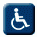                    - для инвалидов, передвигающихся на креслах-колясках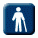                    - для инвалидов с нарушениями опорно-двигательного                   аппарата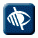                    - для инвалидов с нарушениями зрения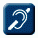                    - для инвалидов с нарушениями слуха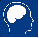                    - для инвалидов с умственными нарушениями                   - для инвалидов, передвигающихся на креслах-колясках                   - для инвалидов с нарушениями опорно-двигательного                   аппарата                   - для инвалидов с нарушениями зрения                   - для инвалидов с нарушениями слуха                   - для инвалидов с умственными нарушениямиВарианты         организации      доступности      объекта (формы   обслуживания)    вариант "А" - доступность всех зон и помещений         (универсальная);                                       вариант "Б" - выделены для обслуживания инвалидов      специальные участки и помещения;                       вариант "ДУ" - обеспечена условная доступность: помощь сотрудника организации, либо услуги представляются на  дому или дистанционно; "ВНД" - доступность не          организована (временно недоступно)                     вариант "А" - доступность всех зон и помещений         (универсальная);                                       вариант "Б" - выделены для обслуживания инвалидов      специальные участки и помещения;                       вариант "ДУ" - обеспечена условная доступность: помощь сотрудника организации, либо услуги представляются на  дому или дистанционно; "ВНД" - доступность не          организована (временно недоступно)                     Вид (вариант)    зоны целевого    назначения       зона обслуживания инвалидов (вариант I), места         приложения труда (вариант II), жилые помещения (вариантIII)                                                   зона обслуживания инвалидов (вариант I), места         приложения труда (вариант II), жилые помещения (вариантIII)                                                   Визуальные       средства         информации       носители информации, передаваемой людям с нарушением   функций органов слуха в виде зрительно различимых      текстов, знаков, символов, световых сигналов           носители информации, передаваемой людям с нарушением   функций органов слуха в виде зрительно различимых      текстов, знаков, символов, световых сигналов           Вход (входы) в   здание           структурно-функциональная зона, которая состоит из     следующих функционально-планировочных элементов:       лестница (наружная); пандус (наружный); входная        площадка (перед дверью); дверь (входная), тамбур       структурно-функциональная зона, которая состоит из     следующих функционально-планировочных элементов:       лестница (наружная); пандус (наружный); входная        площадка (перед дверью); дверь (входная), тамбур       Выделенное место для инвалида-    колясочника      часть территории или помещения, предназначенная для    участия инвалида-колясочника в общем функциональном    процессе, проходящем в данном месте, и обеспечивающая  возможность его разворота на 180°                      часть территории или помещения, предназначенная для    участия инвалида-колясочника в общем функциональном    процессе, проходящем в данном месте, и обеспечивающая  возможность его разворота на 180°                      Габариты         размеры элементов архитектурной среды (предметов и     пространств) по их крайним выступающим частям:         внутренние (в свету) и наружные (в чистоте)            размеры элементов архитектурной среды (предметов и     пространств) по их крайним выступающим частям:         внутренние (в свету) и наружные (в чистоте)            Государственная  программа        Государственная программа Российской Федерации         "Доступная среда" на 2011 - 2015 годы", утвержденная   постановлением Правительства Российской Федерации от   17.03.2011 N 175                                       Государственная программа Российской Федерации         "Доступная среда" на 2011 - 2015 годы", утвержденная   постановлением Правительства Российской Федерации от   17.03.2011 N 175                                       Доступность      (безбарьерность) свойство здания, помещения, места обслуживания,        позволяющее беспрепятственно достичь места целевого    назначения и воспользоваться услугой                   свойство здания, помещения, места обслуживания,        позволяющее беспрепятственно достичь места целевого    назначения и воспользоваться услугой                   Досягаемость     свойство мест обслуживания, имеющих параметры,         обеспечивающие возможность воспользоваться, дотянуться до предмета, объекта пользования                       свойство мест обслуживания, имеющих параметры,         обеспечивающие возможность воспользоваться, дотянуться до предмета, объекта пользования                       Зона             параметры и конфигурация функционально организованного пространства, не полностью выделенного ограждающими    конструкциями                                          параметры и конфигурация функционально организованного пространства, не полностью выделенного ограждающими    конструкциями                                          Зона безопасностичасть здания, сооружения, пожарного отсека,            изолированного помещения, выделенная противопожарными  преградами для защиты людей от опасных факторов пожара и других экстремальных явлений (в течение времени до   завершения спасательных работ), обеспеченная комплексоммероприятий для проведения эвакуации и спасания        часть здания, сооружения, пожарного отсека,            изолированного помещения, выделенная противопожарными  преградами для защиты людей от опасных факторов пожара и других экстремальных явлений (в течение времени до   завершения спасательных работ), обеспеченная комплексоммероприятий для проведения эвакуации и спасания        Зона целевого    назначения       (целевого посеще-ния объекта)     основная зона целевого посещения любого объекта        социальной инфраструктуры (место предоставления услуги,место приложения труда, место жительства)              основная зона целевого посещения любого объекта        социальной инфраструктуры (место предоставления услуги,место приложения труда, место жительства)              Зона обслуживанияпосетителей      (формы)          с точки зрения архитектурно-планировочных и организаци-онных решений доступности могут быть следующие (основ- ные) формы обслуживания: кабинетная, зальная, прилавоч-ная, с перемещением по маршруту, кабина индивидуальногообслуживания                                           с точки зрения архитектурно-планировочных и организаци-онных решений доступности могут быть следующие (основ- ные) формы обслуживания: кабинетная, зальная, прилавоч-ная, с перемещением по маршруту, кабина индивидуальногообслуживания                                           Информативность  один из основных критериев приспособления (адаптации)  окружающей среды для маломобильных пользователей       один из основных критериев приспособления (адаптации)  окружающей среды для маломобильных пользователей       Карта доступностиинформация, размещенная на официальном общедоступном   ресурсе субъекта Российской Федерации (сайт, портал) с графическим отображением значимых приоритетных объектовна территории субъекта Российской Федерации по степени их доступности для инвалидов и других МГН              информация, размещенная на официальном общедоступном   ресурсе субъекта Российской Федерации (сайт, портал) с графическим отображением значимых приоритетных объектовна территории субъекта Российской Федерации по степени их доступности для инвалидов и других МГН              Маломобильные    группы населения (МГН)            люди, испытывающие затруднения при самостоятельном     передвижении, получении услуги, необходимой информации или при ориентировании в пространстве.                 К маломобильным группам населения относятся: инвалиды, люди с временным нарушением здоровья и передвижения,   беременные женщины, люди преклонного возраста, люди с  детскими колясками                                     люди, испытывающие затруднения при самостоятельном     передвижении, получении услуги, необходимой информации или при ориентировании в пространстве.                 К маломобильным группам населения относятся: инвалиды, люди с временным нарушением здоровья и передвижения,   беременные женщины, люди преклонного возраста, люди с  детскими колясками                                     Марш пандуса     непрерывная (сплошная) наклонная плоскость между двумя горизонтальными поверхностями                          непрерывная (сплошная) наклонная плоскость между двумя горизонтальными поверхностями                          Маячок           световой или звуковой пульсирующий ориентир            световой или звуковой пульсирующий ориентир            Объект социальнойинфраструктуры   организация или часть ее (обособленное структурное     подразделение или филиал), являющаяся поставщиком      определенных социальных услуг (одной или нескольких),  занимающая определенный объект недвижимости (здание    полностью или часть его) с прилегающим участком (при   его наличии и закреплении за организацией)             организация или часть ее (обособленное структурное     подразделение или филиал), являющаяся поставщиком      определенных социальных услуг (одной или нескольких),  занимающая определенный объект недвижимости (здание    полностью или часть его) с прилегающим участком (при   его наличии и закреплении за организацией)             Ограждение       строительная конструкция, устанавливаемая на перепаде  отметок пешеходных поверхностей, пола более 0,45 м     строительная конструкция, устанавливаемая на перепаде  отметок пешеходных поверхностей, пола более 0,45 м     Пандус           сооружение, имеющее сплошную наклонную по направлению  движения поверхность, предназначенное для перемещения содного уровня горизонтальной поверхности пути на       другой.                                                Примечание: Путь движения с уклоном менее 1:20 не      считается пандусом                                     сооружение, имеющее сплошную наклонную по направлению  движения поверхность, предназначенное для перемещения содного уровня горизонтальной поверхности пути на       другой.                                                Примечание: Путь движения с уклоном менее 1:20 не      считается пандусом                                     Паспорт          доступности      объекта          социальной       инфраструктуры   унифицированный учетный документ, содержащий информациюо состоянии доступности объекта социальной инфраструк- туры и доступности оказываемых им услуг (сформированныйпо данным поставщиков услуг и по результатам экспертнойоценки состояния доступности, проводимой при           обследовании объекта)                                  унифицированный учетный документ, содержащий информациюо состоянии доступности объекта социальной инфраструк- туры и доступности оказываемых им услуг (сформированныйпо данным поставщиков услуг и по результатам экспертнойоценки состояния доступности, проводимой при           обследовании объекта)                                  Паспортизация    технология работы по учету и оценке состояния          доступности объектов и оказываемых ими услуг с целью   разработки рекомендаций об адаптации для инвалидов     (предусматривает регистрацию данных в паспорте         доступности объекта социальной инфраструктуры)         технология работы по учету и оценке состояния          доступности объектов и оказываемых ими услуг с целью   разработки рекомендаций об адаптации для инвалидов     (предусматривает регистрацию данных в паспорте         доступности объекта социальной инфраструктуры)         Платформа        подъемная        стационарная грузоподъемная машина периодического дей- ствия для подъема и спуска пользователей, размещающихсяна платформе с вертикальным или наклонным перемещением стационарная грузоподъемная машина периодического дей- ствия для подъема и спуска пользователей, размещающихсяна платформе с вертикальным или наклонным перемещением Площадка пандуса горизонтальная промежуточная площадка, необходимая     инвалиду на кресле-коляске для отдыха на подъеме, а приспуске позволяющая погасить скорость                   горизонтальная промежуточная площадка, необходимая     инвалиду на кресле-коляске для отдыха на подъеме, а приспуске позволяющая погасить скорость                   Подъем           разность уровней (вертикальный размер) между ближайшимигоризонтальными плоскостями наклонного пути движения   разность уровней (вертикальный размер) между ближайшимигоризонтальными плоскостями наклонного пути движения   Пожаробезопасная зона             часть здания, сооружения, пожарного отсека, выделенная противопожарными преградами для защиты людей от опасныхфакторов пожара в течение заданного времени (от моментавозникновения пожара до завершения спасательных работ),обеспеченная комплексом мероприятий для проведения     эвакуации и спасания                                   часть здания, сооружения, пожарного отсека, выделенная противопожарными преградами для защиты людей от опасныхфакторов пожара в течение заданного времени (от моментавозникновения пожара до завершения спасательных работ),обеспеченная комплексом мероприятий для проведения     эвакуации и спасания                                   Покрытие         нескользкое      покрытие площадок, ступеней или дорожек, создающее     оптимальное сцепление подошвы обуви или колеса кресла- коляски с покрытием. Основной материал - асфальт,      бетон, мелкая керамическая плитка (не полированная),   грубо обработанный натуральный камень, дерево          покрытие площадок, ступеней или дорожек, создающее     оптимальное сцепление подошвы обуви или колеса кресла- коляски с покрытием. Основной материал - асфальт,      бетон, мелкая керамическая плитка (не полированная),   грубо обработанный натуральный камень, дерево          Покрытие         скользкое        покрытие площадок, ступеней или пола гладкой плиткой   типа керамогранита или полированным натуральным камнем,создающими опасность при передвижении после внешних    осадков                                                покрытие площадок, ступеней или пола гладкой плиткой   типа керамогранита или полированным натуральным камнем,создающими опасность при передвижении после внешних    осадков                                                Покрытия твердые монолитные или сборные поверхности площадок, путей     движения, территории, выполненные из природного камня, асфальтобетона, бетона, плиточного материала,          уплотненного гранитного отсева и т.п.                  монолитные или сборные поверхности площадок, путей     движения, территории, выполненные из природного камня, асфальтобетона, бетона, плиточного материала,          уплотненного гранитного отсева и т.п.                  Полоса движения  часть пешеходного пути, предназначенная для движения в один ряд в одном направлении                           часть пешеходного пути, предназначенная для движения в один ряд в одном направлении                           Поперечный уклон уклон поверхности, перпендикулярный направлению        движения                                               уклон поверхности, перпендикулярный направлению        движения                                               Поручень         компонент лестницы или пандуса, который задает         направление и обеспечивает поддержку на уровне руки придвижении.                                              Прим. - поручень может быть верхом ограждения          компонент лестницы или пандуса, который задает         направление и обеспечивает поддержку на уровне руки придвижении.                                              Прим. - поручень может быть верхом ограждения          Продольный уклон уклон поверхности, параллельный направлению движения   уклон поверхности, параллельный направлению движения   Проход           пешеходное пространство между конструктивными и (или)  функциональными элементами (оборудованием)             пешеходное пространство между конструктивными и (или)  функциональными элементами (оборудованием)             Пути движения    внутри здания    структурно-функциональная зона, которая состоит из     следующих функционально-планировочных элементов:       коридор (вестибюль, зона ожидания, галерея, балкон);   лестница (внутри здания); пандус (внутри здания); лифт пассажирский (или подъемник); дверь (двери - если      несколько на одном пути движения); пути эвакуации (в   т.ч. зоны безопасности)                                структурно-функциональная зона, которая состоит из     следующих функционально-планировочных элементов:       коридор (вестибюль, зона ожидания, галерея, балкон);   лестница (внутри здания); пандус (внутри здания); лифт пассажирский (или подъемник); дверь (двери - если      несколько на одном пути движения); пути эвакуации (в   т.ч. зоны безопасности)                                Разумное         приспособление   "внесение, когда это нужно в конкретном случае,        необходимых и подходящих модификаций и коррективов, не становящихся несоразмерным или неоправданным бременем, в целях обеспечения реализации или осуществления       инвалидами наравне с другими всех прав человека и      основных свобод"                                       "внесение, когда это нужно в конкретном случае,        необходимых и подходящих модификаций и коррективов, не становящихся несоразмерным или неоправданным бременем, в целях обеспечения реализации или осуществления       инвалидами наравне с другими всех прав человека и      основных свобод"                                       Реестр объектов  социальной       инфраструктуры   (и услуг)        структурированный перечень объектов социальной         инфраструктуры, содержащий сводную информацию об       объектах на соответствующей территории и оказываемых   ими услугах (формируется работниками социальных служб  на основе данных паспортов доступности объектов)       структурированный перечень объектов социальной         инфраструктуры, содержащий сводную информацию об       объектах на соответствующей территории и оказываемых   ими услугах (формируется работниками социальных служб  на основе данных паспортов доступности объектов)       Санитарно-       гигиенические    помещения        структурно-функциональная зона, которая состоит из     следующих функционально-планировочных элементов:       туалетная комната, душевая/ванная комната, бытовая     комната (гардеробная)                                  структурно-функциональная зона, которая состоит из     следующих функционально-планировочных элементов:       туалетная комната, душевая/ванная комната, бытовая     комната (гардеробная)                                  Символика        (графическое     изображение)     знаковая информация для посетителей, воспроизводимая   графическим или тактильным способом для условного      представления объекта (понятия)                        знаковая информация для посетителей, воспроизводимая   графическим или тактильным способом для условного      представления объекта (понятия)                        Система          информации на    объекте          структурно-функциональная зона, представляющая систему средств информации и связи на всех структурно-         функциональных зонах объекта и состоящая из комплекса  средств: визуальных, акустических, тактильных          структурно-функциональная зона, представляющая систему средств информации и связи на всех структурно-         функциональных зонах объекта и состоящая из комплекса  средств: визуальных, акустических, тактильных          Среда            жизнедеятельностиматериальная среда, окружающая человека, в которой (илипри помощи которой) он осуществляет все свои жизненные потребности; включающая ближайшее окружение (микро-    среду) и общественные структуры - объекты, службы и    системы (макросреду)                                   материальная среда, окружающая человека, в которой (илипри помощи которой) он осуществляет все свои жизненные потребности; включающая ближайшее окружение (микро-    среду) и общественные структуры - объекты, службы и    системы (макросреду)                                   Структурно-      функциональные   зоны объекта     социальной       инфраструктуры   части объекта социальной инфраструктуры, включающие:   территорию, прилегающую к зданию (участок);            вход (входы) в здание;                                 путь (пути) движения внутри здания (в т.ч. пути        эвакуации);                                            зону целевого назначения здания (целевого посещения    объекта);                                              санитарно-гигиенические помещения;                     систему информации на объекте (устройства и средства   информации и связи и их системы)                       части объекта социальной инфраструктуры, включающие:   территорию, прилегающую к зданию (участок);            вход (входы) в здание;                                 путь (пути) движения внутри здания (в т.ч. пути        эвакуации);                                            зону целевого назначения здания (целевого посещения    объекта);                                              санитарно-гигиенические помещения;                     систему информации на объекте (устройства и средства   информации и связи и их системы)                       Ступень          повторяющийся элемент марша лестницы. Ступень имеет    следующие параметры: высота ("подступенок"), глубина - размер по ходу движения ("проступь"), ширина - размер  поперек движения (равнозначна ширине марша)            повторяющийся элемент марша лестницы. Ступень имеет    следующие параметры: высота ("подступенок"), глубина - размер по ходу движения ("проступь"), ширина - размер  поперек движения (равнозначна ширине марша)            Съезд            сооружение, обеспечивающее съезд с пешеходного пути на проезжую часть через сниженный или утопленный в        покрытие бордюрный камень, высота сниженного бордюрногокамня не должна превышать 4 см                         сооружение, обеспечивающее съезд с пешеходного пути на проезжую часть через сниженный или утопленный в        покрытие бордюрный камень, высота сниженного бордюрногокамня не должна превышать 4 см                         Тактильные       покрытия         Средство отображения информации, представляющее собой  полосу из различных материалов определенного цвета и   рисунка рифления, позволяющих инвалидам по зрению      распознавать типы дорожного или напольного покрытия    стопами ног, тростью или используя остаточное зрение.  (Виды покрытий: предупреждающие с конусовидными рифами и направляющие с продольными или диагональными рифами) Средство отображения информации, представляющее собой  полосу из различных материалов определенного цвета и   рисунка рифления, позволяющих инвалидам по зрению      распознавать типы дорожного или напольного покрытия    стопами ног, тростью или используя остаточное зрение.  (Виды покрытий: предупреждающие с конусовидными рифами и направляющие с продольными или диагональными рифами) Тактильные сред- ства информации  носители информации, передаваемой инвалидам по зрению ивоспринимаемой путем прикосновения (осязания)          носители информации, передаваемой инвалидам по зрению ивоспринимаемой путем прикосновения (осязания)          Тактильные       наземные         указатели        средства отображения информации, представляющие собой  рельефную полосу определенного рисунка и цвета,        позволяющую инвалидам по зрению ориентироваться в      пространстве путем осязания стопами ног, тростью или   используя остаточное зрение. Разделяются по типам на   дорожные и напольные, а также на предупреждающие и     направляющие                                           средства отображения информации, представляющие собой  рельефную полосу определенного рисунка и цвета,        позволяющую инвалидам по зрению ориентироваться в      пространстве путем осязания стопами ног, тростью или   используя остаточное зрение. Разделяются по типам на   дорожные и напольные, а также на предупреждающие и     направляющие                                           Текстофон        аппарат для передачи, приема и ведения диалога по      телефону инвалидами с нарушениями слуха в текстовом    режиме. Аппарат снабжен клавиатурой и дисплеем для     отображения текстовой информации                       аппарат для передачи, приема и ведения диалога по      телефону инвалидами с нарушениями слуха в текстовом    режиме. Аппарат снабжен клавиатурой и дисплеем для     отображения текстовой информации                       Территория,      прилегающая к    зданию (участок) структурно-функциональная зона, которая состоит из     следующих функционально-планировочных элементов: вход  (входы) на территорию (прилегающую к зданию); путь     (пути) движения на территории; лестница (наружная);    пандус (наружный); автостоянки и парковки              структурно-функциональная зона, которая состоит из     следующих функционально-планировочных элементов: вход  (входы) на территорию (прилегающую к зданию); путь     (пути) движения на территории; лестница (наружная);    пандус (наружный); автостоянки и парковки              Требования к     структурно-      функциональной   зоне общие       требования к структурно-функциональной зоне, которые   определяют общие положения по обустройству зоны в      целом и, как правило, являются универсальными - для    всех категорий инвалидов                               требования к структурно-функциональной зоне, которые   определяют общие положения по обустройству зоны в      целом и, как правило, являются универсальными - для    всех категорий инвалидов                               Требования к     структурно-      функциональной   зоне             универсальные    нормативные требования, обеспечивающие доступность     каждого из элементов зоны (функционально-планировочных элементов) для всех категорий инвалидов, независимо от вида нарушения функций                                 нормативные требования, обеспечивающие доступность     каждого из элементов зоны (функционально-планировочных элементов) для всех категорий инвалидов, независимо от вида нарушения функций                                 Требования к     структурно-      функциональной   зоне специальные нормативные требования, которые определяют условия     доступности для отдельных категорий инвалидов (с       патологией опорно-двигательного аппарата, на креслах-  колясках, с патологией зрения, слуха, с умственной     отсталостью)                                           нормативные требования, которые определяют условия     доступности для отдельных категорий инвалидов (с       патологией опорно-двигательного аппарата, на креслах-  колясках, с патологией зрения, слуха, с умственной     отсталостью)                                           Требования к     структурно-      функциональной   зоне особые      нормативные требования для отдельных типов и видов     объектов (в том числе для жилых помещений, для мест    приложения труда, а также для различных видов          общественных зданий: зданий учреждений образования,    лечебно-профилактических учреждений, физкультурно-     спортивных сооружений, зданий и сооружений вокзалов,   кредитно-финансовых учреждений и других)               нормативные требования для отдельных типов и видов     объектов (в том числе для жилых помещений, для мест    приложения труда, а также для различных видов          общественных зданий: зданий учреждений образования,    лечебно-профилактических учреждений, физкультурно-     спортивных сооружений, зданий и сооружений вокзалов,   кредитно-финансовых учреждений и других)               Тифлотехнические средства         средства, облегчающие инвалидам по зрению работу и     усвоение информации (магнитофоны, диктофоны, письменныеприборы, брайлевская пишущая машинка и другие)         средства, облегчающие инвалидам по зрению работу и     усвоение информации (магнитофоны, диктофоны, письменныеприборы, брайлевская пишущая машинка и другие)         Универсальный    дизайн (проект)  "дизайн (проект) предметов, обстановок, программ и     услуг, призванный сделать их в максимально возможной   степени пригодными к пользованию для всех людей без    необходимости адаптации или специального дизайна.      Универсальный дизайн не исключает ассистивные          (специализированные) устройства для конкретных групп   инвалидов, где это необходимо"                         (Конвенция ООН "О правах инвалидов")                   "дизайн (проект) предметов, обстановок, программ и     услуг, призванный сделать их в максимально возможной   степени пригодными к пользованию для всех людей без    необходимости адаптации или специального дизайна.      Универсальный дизайн не исключает ассистивные          (специализированные) устройства для конкретных групп   инвалидов, где это необходимо"                         (Конвенция ООН "О правах инвалидов")                   Участок          территория, функционально связанная со зданием         территория, функционально связанная со зданием         